Strategia Miejskiego Obszaru Funkcjonalnego Jędrzejowa dla Gmin: Jędrzejów, Małogoszcz, Sobków do roku 2030Diagnoza strategiczna 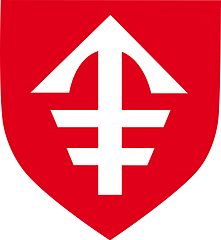 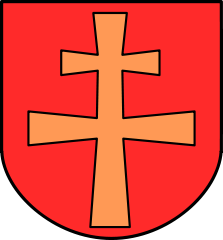 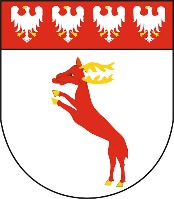 Przesłanki i założenia Strategii Strategia Miejskiego Obszaru Funkcjonalnego Jędrzejowa dla Gmin: Jędrzejów, Małogoszcz, Sobków do roku 2030  jest podstawowym dokumentem programowym ukierunkowującym politykę tych trzech samorządów w zakresie rozwoju społeczno-gospodarczego w horyzoncie czasowym do roku 2030. Dokument ten tworzy ramy dla branżowych programów i projektów realizacyjnych dla gmin objętych Strategią. Zakres Strategii wynika z Art. 10e Ustawy z dnia 8 marca 1990 r. o samorządzie gminnym zmienionej Ustawą z dnia 15 lipca 2020 r. o zmianie ustawy o zasadach prowadzenia polityki rozwoju oraz  niektórych innych ustaw (Dz.U. 2020 poz. 1378 z późn. zm.).Proces budowy Strategii – etapy:Diagnoza gmin objętych strategiąOgólna charakterystyka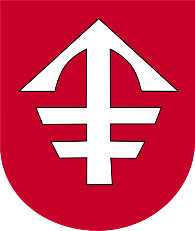 Gmina JędrzejówGmina Jędrzejów leży w południowo-zachodniej części województwa świętokrzyskiego, w centralnej części powiatu jędrzejowskiego. W skład gminy wchodzi miasto Jędrzejów oraz 37 miejscowości . Miasto Jędrzejów jest siedzibą władz miejskich oraz powiatowych. Gmina graniczy z gminami powiatu jędrzejowskiego: Oksa i Małogoszcz od północy, Sobków od północnego- wschodu, Imielno od południowego– wschodu, Wodzisław od południa,Sędziszów od południowego- zachodu, Nagłowice od zachodu. od południa sąsiaduje również z gminą Michałów z powiatu pińczowskiego. Obszar gminy wynosi 227,52 km2, w tym miasto Jędrzejów zajmuje powierzchnię 11,37 km2. Gmina Jędrzejów jest największą obszarowo gminą powiatu jędrzejowskiego – stanowi 18%  jego powierzchni oraz 2% powierzchni województwa świętokrzyskiego. Miasto Jędrzejów jest również ośrodkiem usługowym i gospodarczym, pełniącym jednocześnie rolę gminnego i powiatowego centrum administracyjnego. Miasto położone jest około 35 km od Kielc, jest również miejscem lokalizacji wielu instytucji państwowych i samorządowych, przedsiębiorstw prywatnych, finansowych, oświatowych, kulturalnych, ochrony zdrowia. Najważniejsze powiązania komunikacyjne tworzą: droga krajowa nr 7, Gdańsk –Warszawa – Kraków –Wiedeń, droga krajowa Nr 78 Chmielnik –Gliwice –Chałupki oraz drogi wojewódzkie Nr 728 Jędrzejów –Końskie –Grójec, Nr 768, Jędrzejów –Kazimierza Wielka –Koszyce –Brzesko. Przez centralną części gminy z północy na południe przebiega linia kolejowa Warszawa –Kraków. Przez omawiany obszar biegnie również linia kolejowa szerokotorowa LHS, która biegnie ze wschodu na Śląsk.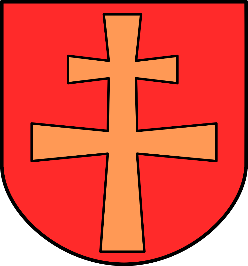 Gmina MałogoszczMałogoszcz jest gminą miejsko-wiejską położoną w południowo-zachodniej części województwa świętokrzyskiego, w północnej części powiatu jędrzejowskiego i sąsiaduje z gminami:powiatu włoszczowskiego: Włoszczowa od zachodu, Krasocin od północnego zachodu, powiatu kieleckiego: Łopuszno od północy, Piekoszów i Chęciny od wschodu,powiatu jędrzejowskiego: Oksa od południowego zachodu, Jędrzejów od południa oraz Sobków od południowego-wschodu,Gmina zajmuje obszar 14 605 ha, w tym miasto 968 ha. Gmina Małogoszcz jest drugą największą obszarowo gminą powiatu jędrzejowskiego - stanowi 11,53% jego powierzchni oraz 1,24% powierzchni województwa świętokrzyskiego. W skład gminy wchodzi miasto Małogoszcz oraz 19 sołectw. Miasto Małogoszcz:znajduje się w odległości ok. 18 km od Jędrzejowa (siedziby powiatu),  ok. 25 km od Kielc (stolicy województwa), pełni również funkcje ośrodka gminnego skupiającego podstawowe instytucje administracyjno-usługowe, sprzyja temu centralne położenie w stosunku do obszaru gminy.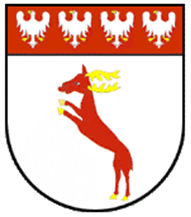 Gmina SobkówGmina Sobków położona jest w centralnej części Województwa Świętokrzyskiego  i północnej części powiatu jędrzejowskiego, na pograniczu Wyżyny Kieleckiej i Niecki  Nidziańskiej. Od stolicy województwa – Kielc, gminę dzieli 28 km, 100 km od Krakowa, 170 km od Łodzi, 206 km od Warszawy, a od Lublina 210 km. Gmina Sobków graniczy z pięcioma gminami:Małogoszcz (od północnego zachodu) i Jędrzejów (od zachodu) z powiatu jędrzejowskiego,Kije (od południa) z powiatu pińczowskiego,Chęciny (od północy) i Morawica (od północnego wschodu) z powiatu kieleckiego.Obszarowo gmina zajmuje 145 km2 i stanowi 11,5% powierzchni powiatu jędrzejowskiego oraz 1,2% powierzchni województwa świętokrzyskiego. W skład gminy wchodzi 25 sołectw. Gmina Sobków jest zlokalizowana na Wyżynie Małopolskiej, w miejscu styków makroregionów Niecka Nidziańska i Wyżyna Kielecka. Mezoregiony znajdujące się w terenie gminy to Płaskowyż Jędrzejowski (na zachodzie), Dolina Nidy (na wschodzie i północy) i Pogórze Szydłowskie (na wschód od Doliny Nidy).  Lesistość gminy jest niższa od średniej w województwie i wynosi nieco ponad 20% powierzchni gminy. Lasy dominują na zachodzie i w centralnej części gminy i są to głównie lasy Skarbu Państwa.Mapa nr 1 Lokalizacja gmin objętych strategią  na tle powiatu jędrzejowskiego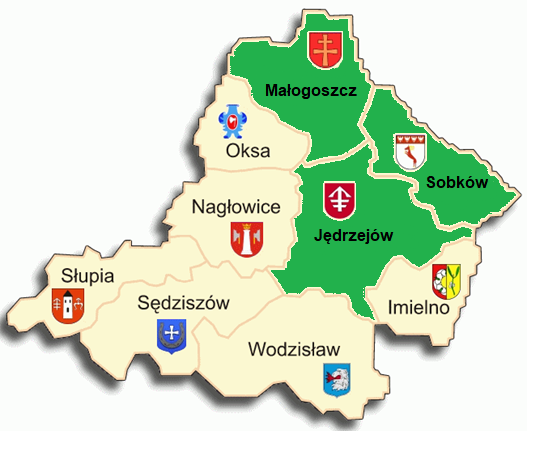 Źródło: opracowanie własne Mapa nr 2 Lokalizacja gmin objętych Strategią na tle województwa świętokrzyskiego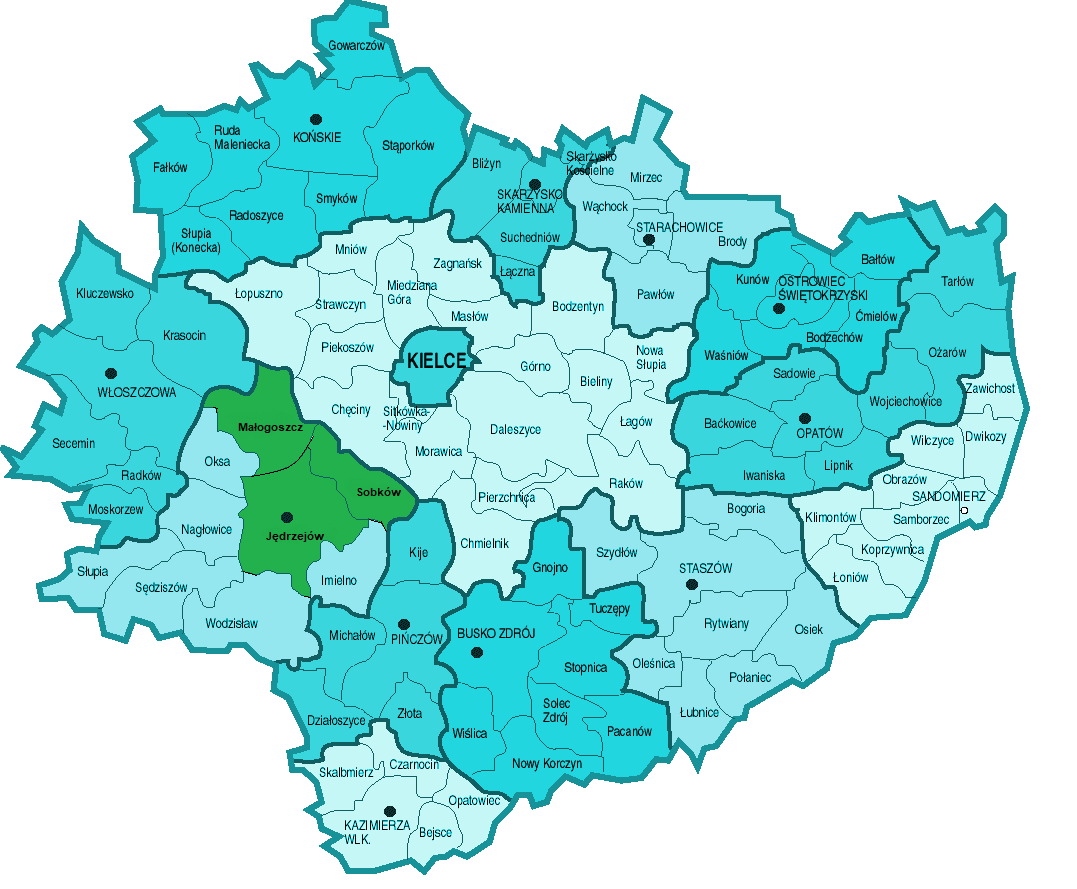 Źródło: opracowanie własne Uwarunkowania demograficzneGmina JędrzejówWedług danych GUS (stan na dzień 31.12.2020r) Gminę Jędrzejów zamieszkuje 27 715 osób, 
z czego 51,55% stanowią kobiety, a 48,45% mężczyźni. Na obszarach wiejskich mieszka 12 903 osób natomiast w mieście Jędrzejów - 14 812 osób. W latach 2002-2020 liczba mieszkańców zmalała 
o 5,7%. 61,19% mieszkańców gminy Jędrzejów jest w wieku produkcyjnym, 14,19% w wieku przedprodukcyjnym, a 24,62% mieszkańców jest w wieku poprodukcyjnym. Tabela 1 Struktura ludności na terenie Gminy Jędrzejów w latach 2015-2020Źródło: opracowanie własne na podstawie danych GUSŚredni wiek mieszkańców gminy wynosi 42,5 lat i jest porównywalny do średniego wieku mieszkańców województwa świętokrzyskiego oraz porównywalny do średniego wieku mieszkańców całej Polski.Wykres 1 Struktura wiekowa w podziale na płeć w Gminie Jędrzejów w roku 2020Źródło: opracowanie własne na podstawie danych GUSMieszkańcy Gminy Jędrzejów zawarli w 2019 roku 97 małżeństw, co odpowiada 3,5 małżeństwom na 1000 mieszkańców. Jest to znacznie mniej od wartości dla województwa świętokrzyskiego oraz znacznie mniej od wartości dla Polski. W tym samym okresie odnotowano 1,2 rozwodów przypadających na 1000 mieszkańców. 27,2% mieszkańców Gminy Jędrzejów jest stanu wolnego, 58,7% żyje w małżeństwie, 2,6% mieszkańców jest po rozwodzie, a 11,3% to wdowy/wdowcy.Gmina Jędrzejów ma ujemny przyrost naturalny wynoszący w 2019r. -112, odpowiada to przyrostowi naturalnemu -4,0 na 1000 mieszkańców. W 2019 roku urodziło się 207 dzieci, w tym 45,9% dziewczynek i 54,1% chłopców. Współczynnik dynamiki demograficznej, czyli stosunek liczby urodzeń żywych do liczby zgonów wynosi 0,67 i jest nieznacznie mniejszy od średniej dla województwa oraz znacznie mniejszy od współczynnika dynamiki demograficznej dla całego kraju.Tabela 2 Przyrost naturalny w Gminie Jędrzejów w latach 2015-2019Źródło: opracowanie własne na podstawie danych GUSWykres 2 Przyrost naturalny w gminie Jędrzejów w latach 2015-2019Źródło: opracowanie własne na podstawie danych GUSW 2019 roku zarejestrowano 222 zameldowań w ruchu wewnętrznym oraz 338 wymeldowań, w wyniku czego saldo migracji wewnętrznej wynosi dla gminy -116. W tym samym roku 14 osób zameldowało się z zagranicy oraz zarejestrowano 19 wymeldowań za granicę - daje to saldo migracji zagranicznych wynoszące -5.Wykres 3  Migracja na pobyt stały w latach 2015-2019 w Gminie JędrzejówŹródło: opracowanie własne na podstawie danych GUSPrognozy dotyczące ludności w Gminie Jędrzejów do roku 2030Opracowana w 2017 r. przez Główny Urząd Statystyczny „Prognoza liczby ludności dla gmin na lata 2017-2030.”, wskazuje, że w najbliższych latach na terenie Gminy Jędrzejów zachodzić będą dynamicznie procesy demograficzne, które prowadzić będą do powolnego spadku liczby mieszkańców. Prognoza liczby ludności przedstawiona została w tabeli poniżej.  Tabela 3 Prognoza liczby ludności na terenie gminy Jędrzejów w lata 2021-2030Źródło: Prognoza ludności gmin na lata 2017-2030 - tablice wojewódzkieWedług prognozy GUS na obszarze Gminy Jędrzejów należy spodziewać się:spadku liczby ludności względem roku 2020 o 1511 osób tj. 5,77%. Według prognoz 
w 2030 roku teren gminy będzie zamieszkiwać 26 204 osoby, w tym 13 529 kobiet i 12 675 mężczyzn, znacznego wzrostu liczby mieszkańców gminy w wieku poprodukcyjnym, który będzie wynosić  27,9% ogółu ludności. Wskaźnik dotyczący liczby mieszkańców gminy w wieku poprodukcyjnym wśród kobiet wzrośnie względem 2016r. o 5,3%, zaś wśród mężczyzn o 6,5%,spadku liczby osób w wieku przedprodukcyjnym względem 2016r. z poziomu 17,1% do 15,8% tj. o 1,3%Wszystkie powyższe zjawiska powinny zostać uwzględnione w dokumencie strategicznym, bowiem np. wzrost liczby osób w wieku poprodukcyjnym sugeruje potrzeby w zakresie infrastruktury społecznej, kulturalnej, a także w zakresie organizacji czasu wolnego seniorów np. poprzez działalność Klubów Seniora. Tabela 4 Struktura ludności w Gminie Jędrzejów w roku 2016 i 2030 wg prognoz GUSŹródło: Prognoza ludności gmin na lata 2017-2030 - tablice wojewódzkiePrognozuje się, że przyrost naturalny będzie w każdym roku ujemny.  Dodatkowo na tak znaczny odpływ mieszkańców będzie miała wpływ migracja wewnętrzna, która również będzie się utrzymywać na ujemnym poziomie.Tabela 5 Ruch naturalny i wędrówkowy – prognoza GUS Źródło: Prognoza ludności gmin na lata 2017-2030 - tablice wojewódzkieGmina MałogoszczWedług danych GUS (stan na dzień 31.12.2020r.) Gminę Małogoszcz zamieszkuje 11 495 osób, 
z czego 49,91% stanowią kobiety, a 50,09 % mężczyźni. Na obszarze miasta mieszka 3670 osób natomiast na obszarach wielskich 7825 osób. W latach 2002-2020 liczba mieszkańców  zmalała o 1,8%. 63,61% mieszkańców Gminy Małogoszcz jest w wieku produkcyjnym, 15,43% w wieku przedprodukcyjnym, a 20,96% mieszkańców jest w wieku poprodukcyjnym. Tabela 6 Struktura ludności na terenie Gminy Małogoszcz w latach 2015-2020Źródło: opracowanie własne na podstawie danych GUSŚredni wiek mieszkańców wynosi 40,5 lat i jest mniejszy od średniego wieku mieszkańców województwa świętokrzyskiego oraz nieznacznie mniejszy od średniego wieku mieszkańców całej Polski.Wykres 4 Struktura wiekowa w podziale na płeć w Gminie Małogoszcz w roku 2020Źródło: opracowanie własne na podstawie danych GUSGmina Małogoszcz w roku 2019 ujemny przyrost naturalny wynoszący -13 i odpowiada to przyrostowi naturalnemu -1,12 na 1000 mieszkańców.  W latach 2016-2018 przyrost naturalny był dodatni. W 2019 roku urodziło się 99 dzieci, w tym 50,5% dziewczynek i 49,5% chłopców. Współczynnik dynamiki demograficznej, czyli stosunek liczby urodzeń żywych do liczby zgonów wynosi 0,88 i jest nieznacznie mniejszy od średniej dla województwa oraz znacznie mniejszy od współczynnika dynamiki demograficznej dla całego kraju. Tabela 7 Ruch naturalny w gminie Małogoszcz w latach 2015-2019Źródło: opracowanie własne na podstawie danych GUSWykres 5 Przyrost naturalny w Gminie Małogoszcz w latach 2015-2019Źródło: opracowanie własne na podstawie danych GUSMieszkańcy gminy Małogoszcz zawarli w 2019 roku 55 małżeństw, co odpowiada 4,8 małżeństwom na 1000 mieszkańców. Jest to więcej od wartości dla województwa świętokrzyskiego oraz wartość porównywalna dla całego kraju. W tym samym okresie odnotowano 1,2 rozwodów przypadających na 1000 mieszkańców. 27,5% mieszkańców Gminy Małogoszcz jest stanu wolnego, 58,7% żyje 
w małżeństwie, 2,6% mieszkańców jest po rozwodzie, a 10,9% to wdowy/wdowcy. W 2019 roku zarejestrowano 115 zameldowań w ruchu wewnętrznym oraz 175 wymeldowań, 
w wyniku czego saldo migracji wewnętrznych wynosi dla gminy Małogoszcz -60. W tym samym roku 
5 osób zameldowało się z zagranicy oraz zarejestrowano 0 wymeldowań za granicę - daje to saldo migracji zagranicznych wynoszące 5.Wykres 6 Migracja na pobyt stały w latach 2015-2019 w Gminie MałogoszczŹródło: opracowanie własne na podstawie danych GUSPrognozy dotyczące ludności w Gminie MałogoszczPrognozy demograficzne na najbliższe lata dla Gminy Małogoszcz nie są optymistyczne. Według nich w najbliższych latach obserwować będzie można spadek liczby mieszkańców gminy.   Tabela 8 Prognoza liczby ludności na terenie Gminy Małogoszcz w latach 2021-2030Źródło: Prognoza ludności gmin na lata 2017-2030 - tablice wojewódzkieWedług prognozy GUS na obszarze Gminy Małogoszcz należy spodziewać się:spadku liczby ludności względem roku 2020 roku o 306 osób tj. 2,73%. Według prognoz w 2030 roku teren gminy będzie zamieszkiwać 11 189 osób w tym 5673 kobiet i 5516 mężczyzn,znacznego wzrostu liczby mieszkańców gminy w wieku poprodukcyjnym, który będzie wynosić  24,7% ogółu. Wskaźnik dotyczący liczby mieszkańców gminy w wieku poprodukcyjnym względem 2016r. wśród kobiet wzrośnie o 5,3% wśród mężczyzn o 6,6%.spadku liczby osób w wieku przedprodukcyjnym względem 2016r. z poziomu 19,6% do 17,2% tj. spadek o 2,4%Tabela 9 Struktura ludności w Gminie Małogoszcz roku 2016 i 2030 wg prognoza GUSŹródło: Prognoza ludności gmin na lata 2017-2030 - tablice wojewódzkiePrognozuje się, że przyrost naturalny w latach 2021-2030 będzie co roku ujemny (podobnie rzecz się ma z saldem wewnętrznym)Tabela 10 Ruch naturalny i wędrówkowy – prognoza dla Gminy Małogoszcz na podstawie danych GUSŹródło: Prognoza ludności gmin na lata 2017-2030 - tablice wojewódzkieGmina SobkówWedług danych GUS (stan na dzień 31.12.2020r.) Gminę Sobków zamieszkuje 8474 osób, z czego 49,86% stanowią kobiety, a 50,14% mężczyźni. W latach 2002-2020 liczba mieszkańców wzrosła 
o 2,3%. 62,74% mieszkańców Gminy Sobków jest w wieku produkcyjnym, 16,33% w wieku przedprodukcyjnym, a 20,92% mieszkańców jest w wieku poprodukcyjnym.Tabela 11 Struktura ludności w Gminie Sobków w latach 2015-2020Źródło: opracowanie własne na podstawie danych GUSŚredni wiek mieszkańców wynosi 40,4 lat i jest mniejszy od średniego wieku mieszkańców województwa świętokrzyskiego oraz nieznacznie mniejszy od średniej dla całego kraju.Wykres 7 Struktura wiekowa mieszkańców w Gminie Sobków w podziale na płeć w roku 2020Źródło: opracowanie własne na podstawie danych GUSMieszkańcy Gminy Sobków zawarli w 2019 roku 43 małżeństwa, co odpowiada 5,1 małżeństwom na 1000 mieszkańców. Jest to znacznie więcej od wartości dla województwa świętokrzyskiego oraz więcej od wartości dla Polski. W tym samym okresie odnotowano 1,2 rozwodów przypadających na 1000 mieszkańców. 27,6% mieszkańców gminy Sobków jest stanu wolnego, 58,7% żyje w małżeństwie, 2,6% mieszkańców jest po rozwodzie, a 10,9% to wdowy, wdowcy.Gmina Sobków w 2019r. miała ujemny przyrost naturalny wynoszący -11 (podobnie jak w latach 2015-2018), co odpowiada przyrostowi naturalnemu -1,30 na 1000 mieszkańców. W 2019 roku urodziło się 83 dzieci, w tym 49,4% dziewczynek i 50,6% chłopców. Średnia waga noworodków to 3 345 gramów. Współczynnik dynamiki demograficznej, czyli stosunek liczby urodzeń żywych do liczby zgonów wynosi 0,67 i jest nieznacznie mniejszy od średniej dla województwa oraz znacznie mniejszy od współczynnika dynamiki demograficznej dla całego kraju.Tabela 12 Przyrost naturalny w Gminie Sobków w latach 2015-2019Źródło: opracowanie własne na podstawie danych GUSWykres 8 Przyrost naturalny w Gminie Sobków w latach 2015-2019Źródło: opracowanie własne na podstawie danych GUSW 2019 roku zarejestrowano 67 zameldowań w ruchu wewnętrznym oraz 61 wymeldowań, w wyniku czego saldo migracji wewnętrznych wynosi dla gminy Sobków 6. W tym samym roku 0 osób zameldowało się z zagranicy oraz zarejestrowano 0 wymeldowań za granicę - daje to saldo migracji zagranicznych wynoszące 0.Wykres 9 Migracja na pobyt stały w latach 2015-2019 w gminie SobkówŹródło: opracowanie własne na podstawie danych GUSPrognozy dotyczące ludności dla Gminy SobkówPrognozy demograficzne dla Gminy Sobków są zdecydowanie bardzie optymistyczne niż dla pozostałych gmin z obszaru powiatu jędrzejowskiego. Według danych GUS w najbliższych latach można spodziewać się na tym obszarze wzrostu liczby mieszkańców. Tabela 13 Prognoza liczby ludności na terenie Gminy Sobków lata 2021-2030 wg danych GUSŹródło: Prognoza ludności gmin na lata 2017-2030 - tablice wojewódzkieWedług prognozy GUS na obszarze Gminy Sobków należy spodziewać się:wzrostu liczby ludności względem roku 2020 roku o 141 osób tj. wzrost 1,64% (według prognoz w 2030 roku teren gminy będzie zamieszkiwać 8 615 osób w tym 4337  kobiet i 4278 mężczyzn),wzrostu liczby mieszkańców gminy w wieku poprodukcyjnym, który w roku 2030 będzie wynosić  23% ogółu; wskaźnik dotyczący liczby mieszkańców gminy w wieku poprodukcyjnym względem 2016r. wśród kobiet wzrośnie o 3,2% wśród mężczyzn o 5,6%,nieznacznego spadku liczby osób w wieku przedprodukcyjnym względem 2016r. z poziomu 19,0% do 18,6% tj. spadek o 0,4%Tabela 14 Struktura ludności w Gminie Sobków w roku 2016 i 2030 wg prognoza GUSŹródło: Prognoza ludności gmin na lata 2017-2030 – tablice wojewódzkiePrognozuje się, że przyrost naturalny będzie w każdym roku ujemny, natomiast saldo migracji będzie każdego roku dodatnie, co finalnie przełoży się na wzrost liczby mieszkańców gminy.   Tabela 15 Ruch naturalny i wędrówkowy - prognozaŹródło: Prognoza ludności gmin na lata 2017-2030 - tablice wojewódzkiePodsumowanie sytuacji demograficznej obszaru objętego StrategiąNa obszarze objętym Strategią według stanu na dzień 31.12.2020r. mieszka 47 684 osób w tym 24 249 kobiet i 23 435 mężczyzn. 62,05% mieszkańców obszaru jest w wieku produkcyjnym, 14,87% w wieku przedprodukcyjnym, a 23,08% mieszkańców jest w wieku poprodukcyjnym.Tabela 16 Liczba mieszkańców na obszarze objętym Strategią w latach 2015-2020Źródło: opracowanie własne na podstawie danych GUSWykres 10 Liczba mieszkańców na obszarze objętym Strategią w latach 2015-2020 w podziale na gminyŹródło: opracowanie własne na podstawie danych GUSTabela 17 Podsumowanie danych demograficznych w Gminach: Jędrzejów, Małogoszcz, Sobków w roku 2020 
i 2030 (na podstawie prognoz GUS)Źródło: opracowanie własneW ostatnich latach zauważyć można stopniowy spadek liczby mieszkańców na terenie gminy Jędrzejów oraz Małogoszcz. Prognozy do roku 2030 potwierdzają, że ta tendencja będzie się utrzymywać. Największy odpływ ludności według prognoz odnotuje gmina Jędrzejów. W roku 2030 w gminie Jędrzejów ubędzie  1511 mieszkańców tj. 5,45% względem roku 2020. Na tak duży spadek będzie miał wpływ ujemy przyrost naturalny oraz ujemna migracja wewnętrzna. Inaczej wygląda sytuacja w gminie Sobków, gdzie na przestrzeni ostatnich lat zauważyć można nieznaczny wzrost liczby mieszkańców. Prognozy dla gminy na kolejne lata są również optymistyczne. Zgodnie z przewidywaniami liczba mieszkańców gminy Sobków do roku 2030 zwiększy się o 141 osób. Tabela 18 Liczba mieszkańców na obszarze objętym strategią rok 2020 i prognoza 2030Źródło: opracowanie własne na podstawie danych GUSWe wszystkich gminach objętych Strategią zauważalny jest wzrost ludności w wieku poprodukcyjnym. Przedstawiona powyżej charakterystyka demograficzna pozwala na wysunięcie wniosku, że silnymi stronami potencjału demograficznego obszaru realizacji Strategii jest wysoki udział ludności w wieku produkcyjnym.Niekorzystnym pod względem demograficznym zjawiskiem, mogącym silniej niż dotąd uwidocznić się w najbliższych latach jest starzenie się społeczeństwa orazwysoki poziom zgonów i niski poziom urodzeń,niekorzystne prognozy demograficzne na kolejne 10 lat (poza gminą Sobków).Przemiany demograficzne, w tym zmiany struktur wieku populacji na obszarze gmin Jędrzejów, Małogoszcz, Sobków mają duże znaczenie w procesie zarządzania sferą usług publicznych. Starzenie się społeczeństwa wymaga m. in. zwiększonych nakładów na sferę związaną z zapewnieniem opieki osobom starszym. Wzrost liczby dzieci w wieku edukacyjnym powoduje z kolei konieczność zwiększania nakładów na budowę, utrzymanie i remonty szkół. Rosnąca liczba mieszkańców w wieku produkcyjnym zwraca uwagę na dalszy rozwój rynku pracy, przedszkoli, żłobków. Opisane powyżej procesy demograficzne wpłyną istotnie na rosnące potrzeby społeczeństwa lokalnego w zakresie dostępności do usług publicznych (edukacyjnych, zdrowotnych, sportowo-rekreacyjnych, administracyjnych itd.). Duża odpowiedzialność związana z zaspokojeniem tych potrzeb spocznie na władzach publicznych, które zobligowane będą do podejmowania skoordynowanych działań 
w wymiarze gminnym.  Pomoc społecznaInstytucje pomocy społecznej według ustawy z dnia 12 marca 2004 r. mają na celu pomoc osobom 
i rodzinom w przezwyciężaniu trudnych sytuacji życiowych i doprowadzenie do usamodzielnienia. Pomoc społeczną w Polsce organizują organy administracji rządowej i samorządowej, współpracując na zasadzie partnerstwa z organizacjami pozarządowymi, kościołami, związkami wyznaniowymi oraz osobami fizycznymi i prawnymi. Zadania dotyczące pomocy społecznej w gminach objętych Strategią realizują Ośrodki Pomocy Społecznej (dalej także OPS).Gmina JędrzejówOśrodek Pomocy Społecznej Miasta i Gminy w Jędrzejowie jest jednostką organizacyjną Gminy Jędrzejów utworzoną w celu wykonywania zadań własnych i zlecanych gminie przez administrację rządową. Zadania te scedowane są na ośrodek poprzez ustawy i rozporządzenia. Misją Ośrodka Pomocy Społecznej jest „umożliwienie osobom i rodzinom przezwyciężenie trudnych sytuacji życiowych, których nie są one w stanie pokonać, wykorzystując własne uprawnienia, zasoby 
i możliwości”. W Gminie Jędrzejów polityka społeczna realizowana jest w oparciu o dokument strategiczny jakim jest „Strategia Rozwiązywania Problemów Społecznych na lata 2016-2026”, której głównym  celem jest przeciwdziałanie wykluczeniu społecznemu osób i rodzin, które z różnych przyczyn są niesamodzielne oraz zminimalizowanie rozmiarów i skutków wszelkich zjawisk społecznie negatywnych.Instytucjami wspierającymi OPS w pomocy osobom zagrożonym wykluczeniem społecznym są: Miejska Komisja Rozwiązywania Problemów Alkoholowych, Zespół Interdyscyplinarny d/s  Przeciwdziałania Przemocy w Rodzinie,Poradnia Psychologiczno - Pedagogiczna w Jędrzejowie,Powiatowe Centrum Pomocy Rodzinie w Jędrzejowie,Zespół Kuratorskiej Służby Sądowej przy Sądzie Rejonowym w Jędrzejowie,Powiatowy Urząd Pracy w Jędrzejowie,Komenda Powiatowa Policji w Jędrzejowie,Zakład Podstawowej Opieki Zdrowotnej w Jędrzejowie,Straż Miejska w Jędrzejowie,Ognisko Wychowawcze Caritas w Jędrzejowie,organizacje pozarządowe (m.in. Centrum Integracji Społecznej, Klub Integracji Społecznej).
W 2020 r. w ramach zadań własnych i zleconych pomocą Ośrodka Pomocy Społecznej objęto 1024 osoby, w tym również w postaci pracy socjalnej. W 2020 roku zaobserwowano podobne zapotrzebowanie na świadczenia z pomocy społecznej  jak w poprzednich latach. Z przedstawionej poniżej tabeli wynika, że najczęstszą przyczyną zwracania się do Ośrodka o pomoc na przestrzeni 5 lat jest długotrwała choroba,  bezrobocie oraz powiązane z tym ubóstwo. Z przedstawionych danych wywnioskować należy, iż ilość osób korzystająca z pomocy ośrodka z roku na rok maleje. Tabela 19 Przyczyny korzystania z pomocy społecznej OPS na terenie Gminy Jędrzejów w latach 2016 
i 2020Źródło: opracowanie własne na podstawie danych OPS Miasta i Gminy JędrzejówGmina MałogoszczMiejsko-Gminny Ośrodek Pomocy Społecznej w Małogoszczu został powołany Uchwałą Rady Narodowej Miasta i Gminy z dnia 28 marca 1990r w sprawie utworzenia jednostki budżetowej pod nazwą - Miejsko-Gminny Ośrodek Pomocy Społecznej w Małogoszczu. MGOPS w 2020 roku realizował w głównej mierze zadania wynikające z ustawy z dnia 12 marca 2004 r. o pomocy społecznej (Dz. U. z 2020,  poz. 1876 z późn. zm).  Najczęstszą przyczyna korzystania z pomocy MGOPS na terenie gminy Małogoszcz w 2020 roku była długotrwała lub ciężka choroba oraz ubóstwo i bezrobocie. W latach wcześniejszych sytuacja wyglądała podobnie. Tabela 20 Przyczyny korzystania z pomocy społecznej na terenie Gminy Małogoszcz w latach 2016 
i 2020Źródło: opracowanie własne na podstawie danych MGOPS w MałogoszczuNa realizację zadań zleconych i własnych Miejsko-Gminny Ośrodek Pomocy Społecznej wydatkował  
w 2020 r. łącznie kwotę 3 248 720,28 złze środków budżetu gminy: 1 916 324,94 zł ze środków budżetu państwa: 1 332 395,34 zł.Gmina SobkówDziałalność Gminnego Ośrodka Pomocy Społecznej w Sobkowie finansowana jest ze środków własnych  gminy oraz budżetu państwa. Plan finansowy Ośrodka wg stanu na dzień 31 grudnia 2020 r. wynosił 15 886 787,30 zł,  a wydatki zrealizowano w kwocie 15 593 245,82 zł tj. 98,15%, z czego:1. z dotacji celowej budżetu państwa 14 420 144,39 zł co stanowi 92,48% całości wydatków, 2. środki własne gminy 781 951,91 zł, co stanowi 5,01% całości wydatków,3. środki z Funduszu Pracy 1 700,00 zł co stanowi 0,01% całości wydatków4. środki z Europejskiego Funduszu Społecznego 389 449,52 zł co stanowi 2,50% całości wydatków.W ostatnich latach zaobserwować można stopniowy spadek liczby rodzin korzystających z pomocy GOPS w Sobkowie. W roku 2020 z pomocy GOPS skorzystały 192 rodziny, to o 8 rodzin mniej niż rok wcześniej oraz o 16 rodzin mniej niż w 2017r. Najczęstszą przyczyną korzystania z pomocy Ośrodka jest długotrwała lub ciężka choroba oraz bezrobocie.Tabela 21 Przyczyny korzystania z pomocy społecznej na terenie gminy Sobków w latach 1016 i 2020Źródło: opracowanie własne na podstawie danych GOPS w SobkowiePodsumowanie pomocy społecznej na obszarze objętym StrategiąW roku 2020 najczęstszą przyczyną korzystania z pomocy Ośrodków Pomocy Społecznej na obszarze realizacji Strategii była długotrwała lub ciężka choroba – z tego powodu z pomocy OPSów skorzystało 828 rodzin  (1420 osób) oraz  ubóstwo – 587 rodzin (1208 osób). Tabela 22 Liczba osób i rodzin korzystających z pomocy społecznej na terenie Gmin: Jędrzejów Małogoszcz, Sobków w roku 2020Źródło: opracowanie własne na podstawie danych Ośrodków Pomocy Społecznej Z analizy danych z kilku ostatnich lat można wywnioskować, iż:w kolejnych latach liczba osób i rodzin korzystających z pomocy społecznej na terenie gmin objętych strategią będzie stopniowo spadać,w kolejnych latach wzrośnie liczba osób korzystających z pomocy z powodu niepełnosprawności i długotrwałej lub ciężkiej choroby co jest spowodowane starzejącym się społeczeństwem,wzrośnie liczba osób borykających się z uzależnieniami.Wobec wysokiej dynamiki wzrostu grupy osób starszych, istnieje potrzeba rozszerzenia  oferty pomocy społecznej tej grupie społecznej. Istnieje potrzeba tworzenia miejsc, gdzie seniorzy otrzymają pomoc w codziennym funkcjonowaniu. Z uwagi na rosnącą bezradność w sprawach opiekuńczo-wychowawczych, a także uzależnienia konieczne jest wzmocnienie działań z zakresu pomocy 
w funkcjonowaniu rodziny. Edukacja Gmina Jędrzejów2970 mieszkańców Gminy Jędrzejów jest w wieku potencjalnej nauki (3-24 lata) (w tym 1 456 kobiet oraz 1 514 mężczyzn). Według Narodowego Spisu Powszechnego z 2011 roku 13,8% ludności posiada wykształcenie wyższe, 2,5% wykształcenie policealne, 9,4% średnie ogólnokształcące, a 17,6% średnie zawodowe. Wykształceniem zasadniczym zawodowym legitymuje się 23,2% mieszkańców gminy, gimnazjalnym 5,6%, natomiast 26,6% podstawowym ukończonym. 1,2% mieszkańców zakończyło edukację przed ukończeniem szkoły podstawowej. W porównaniu do całego województwa świętokrzyskiego mieszkańcy Gminy Jędrzejowa mają niższy poziom wykształcenia. Wśród kobiet największy odsetek ma wykształcenie podstawowe ukończone (29,7%) oraz wyższe (16,5%). Mężczyźni najczęściej mają wykształcenie zasadnicze zawodowe (30,3%) oraz podstawowe ukończone (23,5%).Wykres 11 Edukacyjne grupy w podzielę na wiek w Gminie Jędrzejów w roku 2019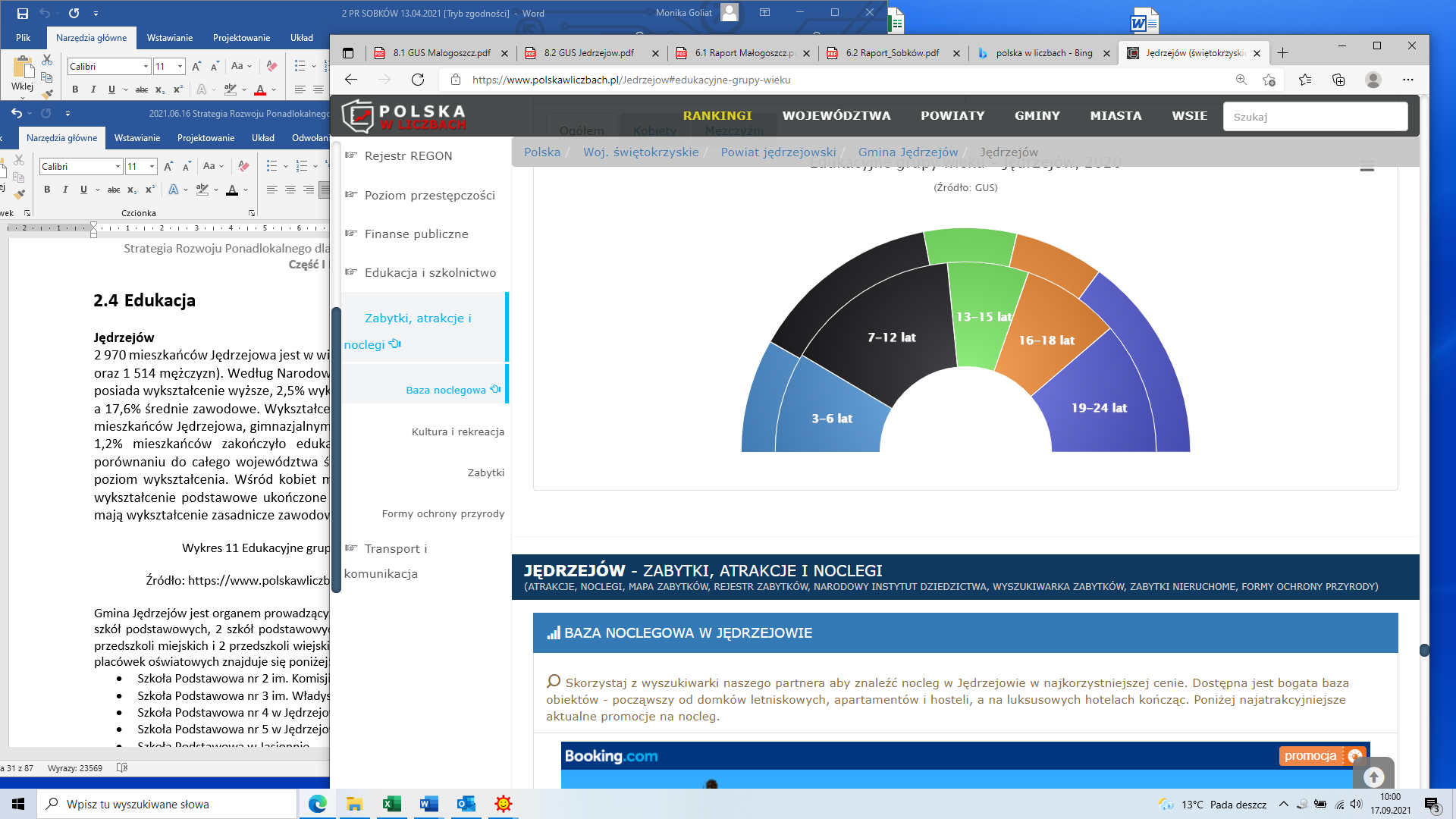 Źródło: https://www.polskawliczbach.pl/gmina_Jedrzejow#edukacja-i-szkolnictwoGmina Jędrzejów jest organem prowadzącym dla 15 placówek oświatowych, w tym 10 samodzielnych szkół podstawowych, 2 szkół podstawowych w zespołach placówek oświatowych, 3 samodzielnych przedszkoli miejskich i 2 przedszkoli wiejskich w zespołach placówek oświatowych. I są to:Szkoła Podstawowa nr 2 im. Komisji Edukacji Narodowej w Jędrzejowie,Szkoła Podstawowa nr 3 im. Władysława Broniewskiego w Jędrzejowie,Szkoła Podstawowa nr 4 w Jędrzejowie,Szkoła Podstawowa nr 5 w Jędrzejowie,Szkoła Podstawowa w Jasionnie,Szkoła Podstawowa w Mnichowie,Szkoła Podstawowa w Łysakowie,Szkoła Podstawowa w Podchojnach,Szkoła Podstawowa w Potoku Wielkim,Szkoła Podstawowa im. Bł. Wincentego Kadłubka w Zespole Placówek Oświatowych 
w Prząsławiu Szkoła Podstawowa w Rakowie,Szkoła Podstawowa im. Roalda Amundsena w Zespole Placówek Oświatowych 
w Skroniowie,Przedszkole nr 1 w Jędrzejowie,Przedszkole nr 2 Bajkowa Ciuchcia w Jędrzejowie,Przedszkole nr 3 w Jędrzejowie,Przedszkole w Zespole Placówek Oświatowych w Skroniowie,Przedszkole w Zespole Placówek Oświatowych w Prząsławiu.Ponadto w Gminie Jędrzejów w 2020 r. funkcjonowały 3 niepubliczne szkoły podstawowe:Niepubliczna Szkoła Podstawowa w BrusieNiepubliczna Szkoła Podstawowa w Jędrzejowie Niepubliczna Ośmioletnia Szkoła Podstawowa w Jędrzejowie oraz 3 niepubliczne przedszkola:Domowe Przedszkole Karolinka,Magical World Dwujęzyczne Przedszkole Artystyczne,Zaczarowany Ogród Montessori Przedszkole i Klub Dziecięcy.Tabela 23 Informacje  statystyczne- publiczne szkoły i przedszkola – stan na 30.09.2020 r. wg SIO:Źródło: Raport o stanie Gminy Jędrzejów za 2020r.Tabela 24 Liczba nauczycieli zatrudnionych w placówkach oświatowych – wykaz nauczycieli objętych subwencją oświatową – stan na dzień 30.09.2020 r.Źródło: Raport o stanie Gminy Jędrzejów za 2020r.Wszystkie szkoły podstawowe wyposażone są w pracownie komputerowe i dostęp do internetu. Budynki szkolne i otoczenie wokół jednostek oświatowych, których zarządcami są  dyrektorzy spełniają podstawowe wymogi bezpieczeństwa oraz higieny nauki i pracy. Dyrektorzy placówek oświatowych na bieżąco dokonują zakupu pomocy dydaktycznych oraz sprzętu sportowego niezbędnego do prowadzenia zajęć edukacyjnych. Baza lokalowa jaką dysponują jednostki oświatowe obejmuje łącznie 18 obiektów szkolnych i przedszkolnych :w Jędrzejowie - 7 ( 4 szkoły + 3 przedszkola) w Jasionnie – 1 (szkoła z oddziałem przedszkolnym)w Mnichowie – 1 (szkoła z oddziałem przedszkolnym)w Łysakowie – 3 (szkoła, przedszkole, biblioteka-świetlica)w Podchojnach – 1 (szkoła z oddziałem przedszkolnym)w Potoku Wielkim – 1 (szkoła z oddziałem przedszkolnym)w Prząsławiu – 1 (szkoła, przedszkole)w Rakowie – 2 (szkoła z oddziałem przedszkolnym)w Skroniowie – 1 (szkoła, przedszkole)Większość budynków została poddana termomodernizacji, co znacząco wpłynęło na walory estetyczne, jak również poprawił się komfort użytkowania lokali. Wszystkie szkoły na terenie gminy należy systematycznie doposażać w nowoczesny sprzęt dydaktyczny (TIK) oraz pomoce edukacyjne. Istnieje potrzeba modernizacji lub budowy, rozbudowy infrastruktury sportowej (boisk, sal gimnastycznych). Szkoły zwracają uwagę na potrzebę organizacji zajęć dodatkowych oraz modernizację obiektów szkolnych. Gmina MałogoszczSamorząd jest organem prowadzącym dla:Zespołu Szkół Ogólnokształcących w Małogoszczu (Liceum Ogólnokształcące, Szkoła Podstawowa), Zespołu Placówek Oświatowych w Złotnikach (Szkoła Podstawowa i Przedszkole), Zespołu Placówek Oświatowych w Kozłowie (Szkoła Podstawowa i Przedszkole),Zespołu Placówek Oświatowych w Żarczycach Dużych (Szkoła Podstawowa i Przedszkole), Szkoły Podstawowej w Rembieszycach,Publicznego Przedszkole w Małogoszczu.Ponadto na terenie Gminy Małogoszcz funkcjonuje jedno Niepubliczne Przedszkole i Żłobek  „TĘCZA”. Podsumowując, na terenie gminy w 2020r.łącznie funkcjonowało: 5 szkół podstawowych,4 przedszkola i 1 oddział przedszkolny w szkole,1 liceum ogólnokształcące,1 niepubliczne przedszkole i żłobek.2828 mieszkańców gminy Małogoszcz jest w wieku potencjalnej nauki (3-24 lata), w tym 1 374 kobiet oraz 1 454 mężczyzn. Według Narodowego Spisu Powszechnego z 2011 roku 13,8% ludności posiada wykształcenie wyższe, 2,5% wykształcenie policealne, 9,4% średnie ogólnokształcące, a 17,6% średnie zawodowe. Wykształceniem zasadniczym zawodowym legitymuje się 23,2% mieszkańców Gminy Małogoszcz, gimnazjalnym 5,6%, natomiast 26,6% podstawowym ukończonym. 1,2% mieszkańców zakończyło edukację przed ukończeniem szkoły podstawowej. W porównaniu do całego województwa świętokrzyskiego mieszkańcy Gminy Małogoszcz mają niższy poziom wykształcenia. Wśród kobiet największy odsetek ma wykształcenie podstawowe ukończone (29,7%) oraz wyższe (16,5%). Mężczyźni najczęściej mają wykształcenie zasadnicze zawodowe (30,3%) oraz podstawowe ukończone (23,5%).Wykres 12 Edukacyjne grupy w podziale na wiek w Gminie Małogoszcz w roku 2019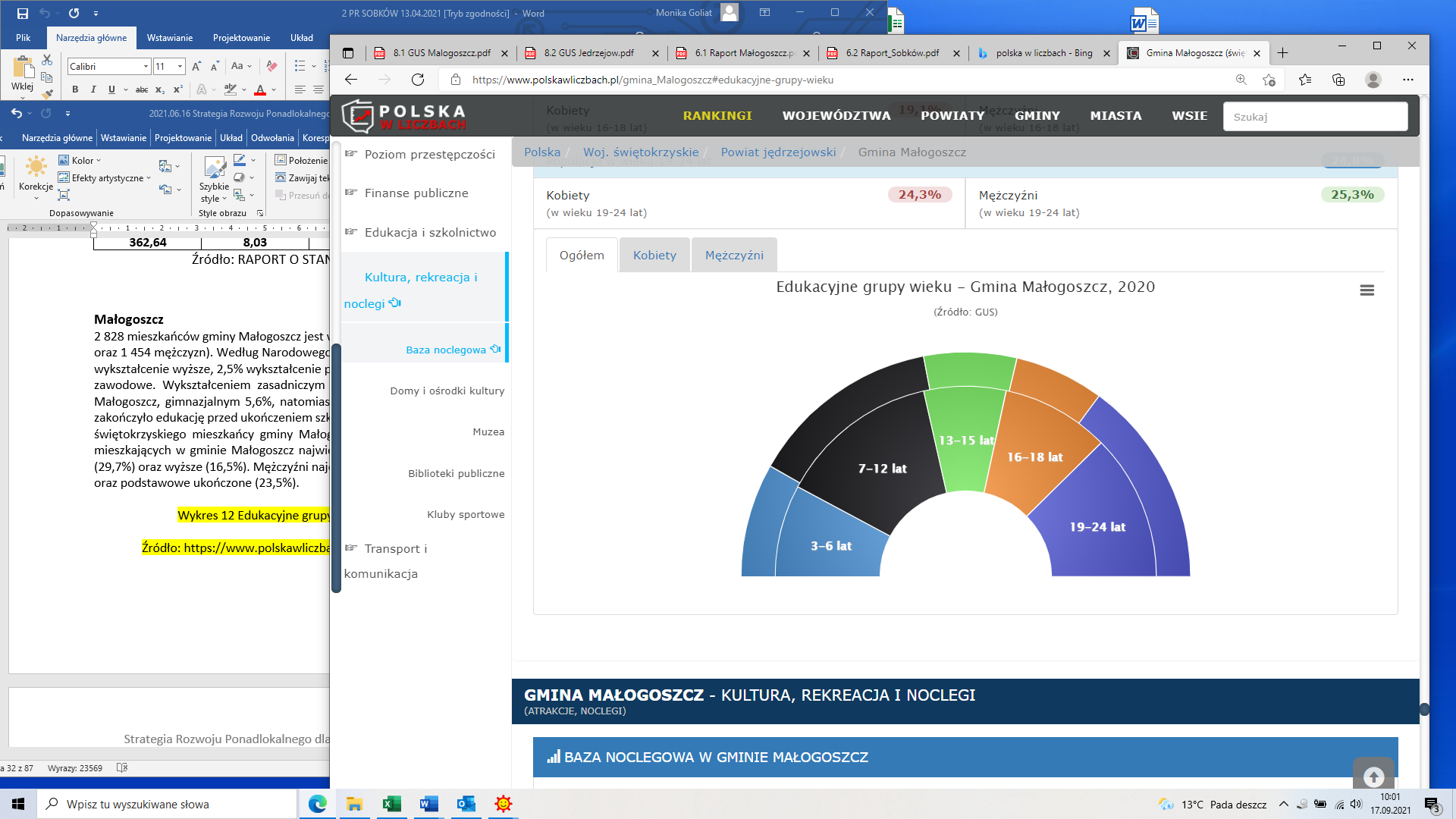 Źródło: https://www.polskawliczbach.pl/gmina_Malogoszcz#edukacja-i-szkolnictwoTabela 25 Szkoły podstawowe i przedszkola zlokalizowane na terenie Gminy MałogoszczŹródło: opracowanie własne na podstawie danych Urzędu Miasta i Gminy w Małogoszczu oraz danych GUSTabela 26 Liczba dzieci w szkołach podstawowych i przedszkolach w latach szkolnych 2017/2018 
i 2020/2021Źródło: opracowanie własne na podstawie danych Urzędu Miasta i Gminy w Małogoszczu oraz danych GUSBaza lokalowa jaką dysponują jednostki oświatowe obejmuje łącznie 6 budynków. Stan bazy dydaktycznej szkół oraz przedszkoli na terenie gminy należy określić jako dobry. Koszt wykonania remontów w rok szkolnym 2019/2020 r. w placówkach oświatowych Gminy Małogoszcz wyniósł  
332 775,46 zł. Gmina sukcesywnie dąży do stworzenia systemu skutecznej, nowoczesnej edukacji. Szkoły i placówki powinny stwarzać warunki zapewniające bezpieczeństwo, wysoką jakość nauczania dostosowaną  do kontynuowania kształcenia na wyższym etapie edukacyjnym oraz dostosowaną do bieżących wymagań rynku pracy. Każda ze szkół oraz placówek obok realizacji statutowych zadań dąży do stworzenia swojego  indywidualnego charakteru, klimatu. W procesie tym priorytetem jest mobilność i atrakcyjność oferty edukacyjnej oraz stworzenie uczniom warunków do rozwoju kompetencji kluczowych, zainteresowań, pasji,  kreatywności i otwartości na innych. Gmina wspiera podejmowane działania w zakresie systematycznego rozwoju kwalifikacji kadry pedagogicznej zgodnego z polityką oświatową szkół i placówek oraz dąży do zapewnienia jak najlepszych warunków realizacji podstaw programowych pod kątem wyposażenia szkół i przedszkoli w środki dydaktyczne oraz zapewnienia nowoczesnych, funkcjonalnych, estetycznych pomieszczeń.W zakresie infrastruktury edukacyjnej i sportowej w najbliższym czasie należałoby doposażyć szkoły na terenie gminy w sprzęt edukacyjny i multimedialny oraz wykonać remonty zaplecza sportowego. Przy Zespole Placówek Oświatowych w Kozłowie należy wybudować halę sportową w celu zapewnienia młodzieży i dzieciom dostępu do nowoczesnej infrastruktury sportowej. Ze względu na niewystarczającą ilość miejsc przedszkolnych należy rozbudować budynek przedszkola w Kozłowie. Należy również wspierać szkoły w organizacji zajęć dodatkowych, pozalekcyjnych zwłaszcza 
z wykorzystaniem TIK skierowane głównie do uczniów klas 8, aby uczniowie Ci mogli lepiej przygotować się do egzaminu szkolnego. Gmina SobkówGmina Sobków jest organem prowadzącym dla następujących placówek oświatowych: Przedszkole Samorządowe w Miąsowej,Przedszkole Samorządowe w Sobkowie z oddziałem zamiejscowym w Staniowicach,Szkoła Podstawowa w Sokołowie Dolnym,Szkoła Podstawowa im. Jana Pawła II w Sobkowie,Szkoła Podstawowa w Miąsowej,Szkoła Podstawowa w Lipie ,Szkoła Podstawowa w Chomentowie,Zespół Placówek Oświatowych w Korytnicy,Zespół Placówek Oświatowych w Brzegach,Zespół Placówek Oświatowych w Mokrsku Dolnym.W roku szkolnym 2019/2020 liczba oddziałów w placówkach wynosiła 81, zaś w kolejnym roku szkolnym zmniejszyła się o 3, natomiast ilość dzieci z 1012 zmniejszyła się o 9.Tabela 27 Szkoły podstawowe i przedszkola zlokalizowane na terenie Gminy SobkówŹródło: opracowanie własne na podstawie danych Urzędu Gminy w Sobkowie oraz danych GUSTabela 28 Liczba oddziałów i uczniów w szkołach podstawowych i przedszkolach w Gminie Sobków 
w latach szkolnych 2019/2020 i 2020/2021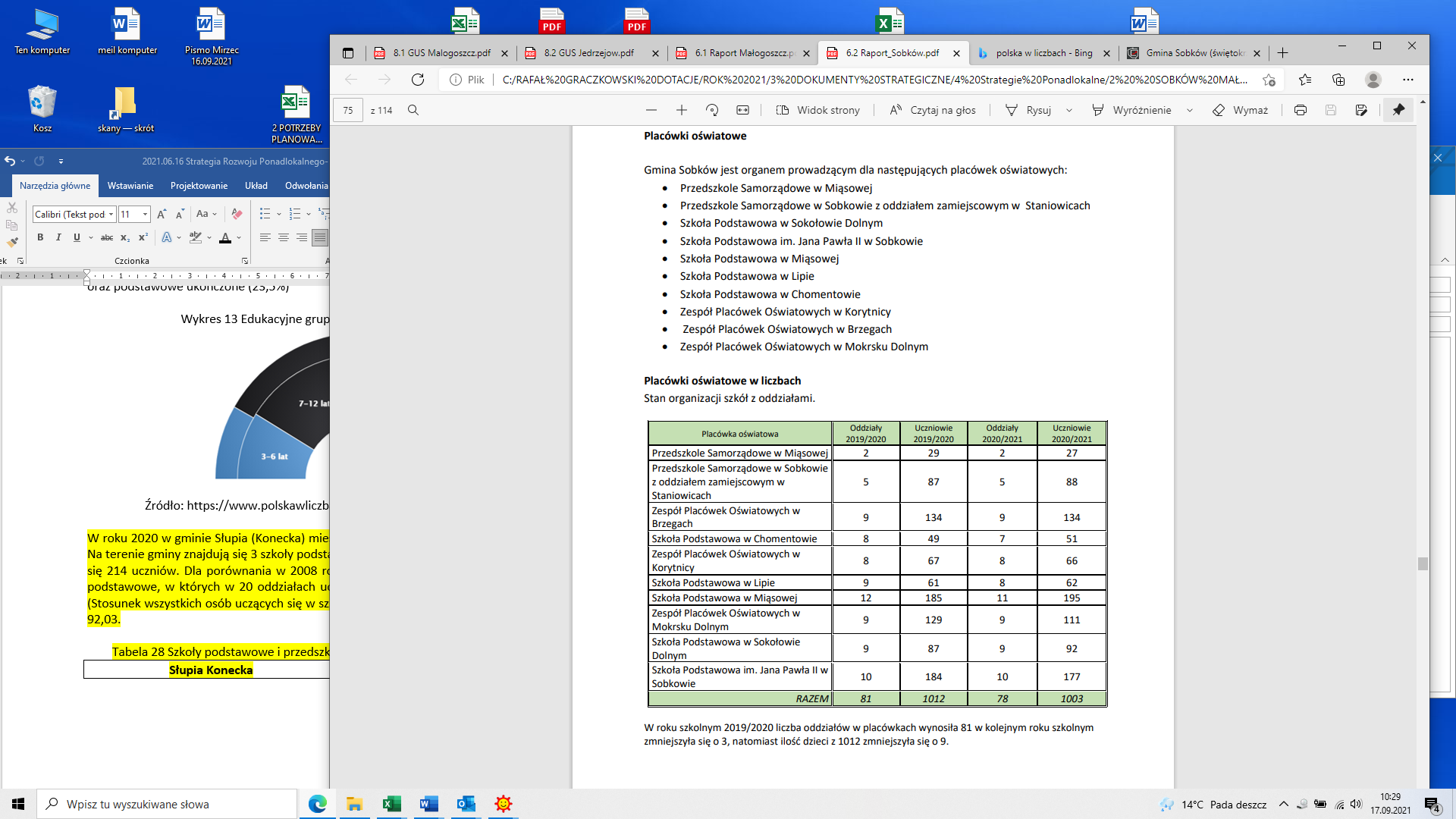 Źródło: Raport o stanie Gminy Sobków za 2020r.Wszystkie placówki oświatowe prowadzone przez Gminę Sobków zapewniają bezpieczne i  higieniczne warunki nauki, wychowania i opieki. Każda placówka oświatowa miała zapewnioną  obsługę administracyjną i finansową, którą prowadził Zespół Obsługi Ekonomiczno - Administracyjnej Oświaty w Sobkowie. Stan bazy oświatowej należy określić jako dobry.2033 mieszkańców Gminy Sobków jest w wieku potencjalnej nauki (3-24 lata), w tym 993 kobiet oraz 1 040 mężczyzn. Według Narodowego Spisu Powszechnego z 2011 roku 13,8% ludności posiada wykształcenie wyższe, 2,5% wykształcenie policealne, 9,4% średnie ogólnokształcące, a 17,6% średnie zawodowe. Wykształceniem zasadniczym zawodowym legitymuje się 23,2% mieszkańców gminy, zaś gimnazjalnym 5,6%, a 26,6% podstawowym ukończonym. 1,2% mieszkańców zakończyło edukację przed ukończeniem szkoły podstawowej. W porównaniu do całego województwa świętokrzyskiego mieszkańcy gminy Sobków mają niższy poziom wykształcenia. Wśród kobiet mieszkających w Gminie Sobków największy odsetek ma wykształcenie podstawowe ukończone (29,7%) oraz wyższe (16,5%). Mężczyźni najczęściej mają wykształcenie zasadnicze zawodowe (30,3%) oraz podstawowe ukończone (23,5%)Wykres 13 Edukacyjne grupy w podziale na wiek w Gminie Sobków w roku 2019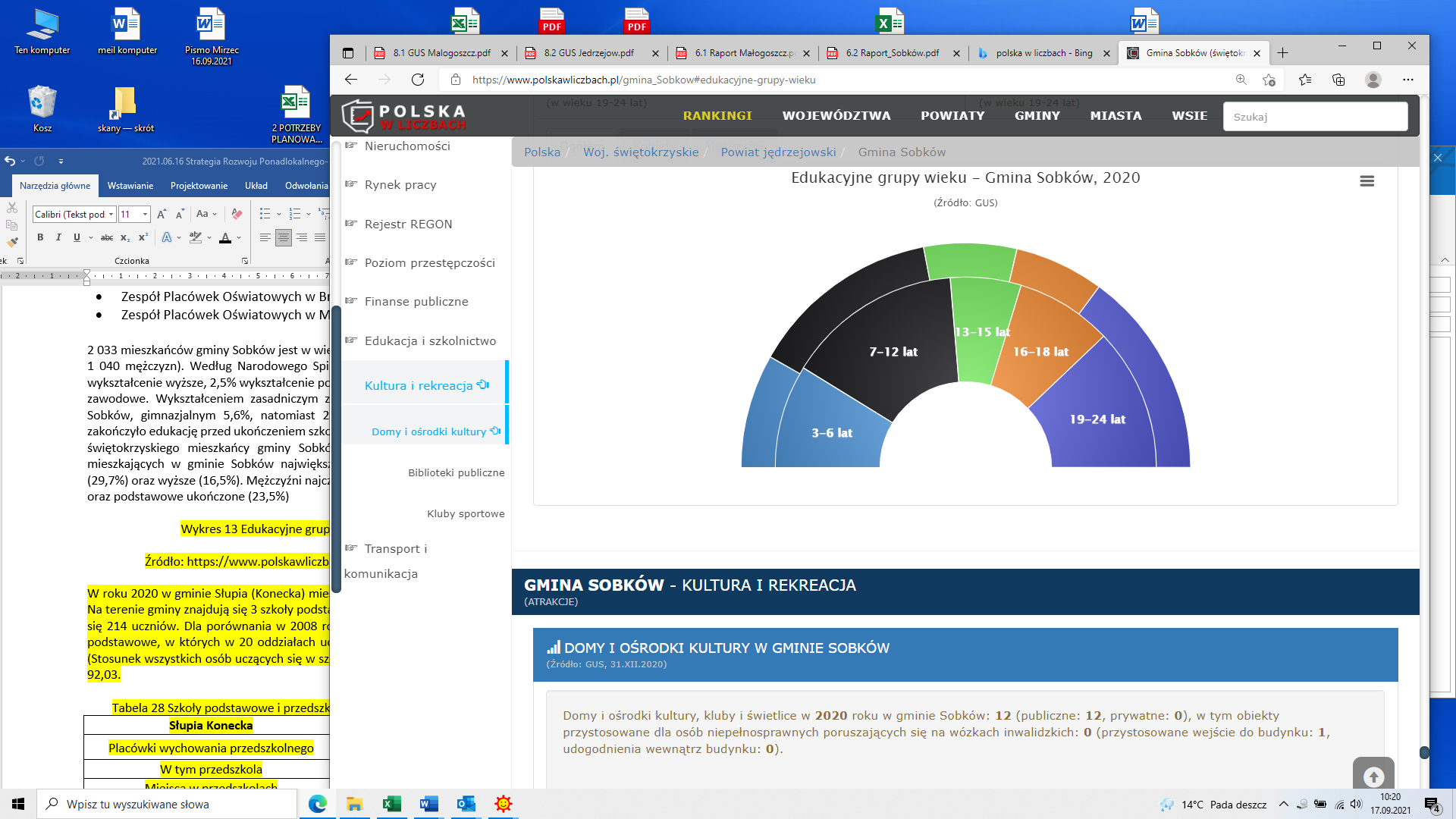 Źródło: https://www.polskawliczbach.pl/gmina_Sobkow#edukacja-i-szkolnictwoWszystkie szkoły na terenie gminy należy systematycznie doposażać w nowoczesny sprzęt dydaktyczny (TIK) oraz pomoce edukacyjne. Istnieje potrzeba modernizacji infrastruktury sportowej (boisk, sal gimnastycznych) oraz budowy budynku przy stadionie w Sobkowie, stanowiącego bazę dla lokalnego klubu sportowego. Szkoły postulują także o większą ilość zajęć dodatkowych i pozalekcyjnych zwłaszcza z wykorzystaniem Technologii Informacyjno-Komunikacyjnych (TIK), co powinno przełożyć się 
w przyszłości na lepsze wyniki ze sprawdzianu 8-klasistów. Z uwagi na brak żłobka na terenie gminy – w perspektywie do 2030r. planuje się taką inwestycję. Podsumowanie w obszarze edukacji Na obszarze realizacji strategii dostęp do edukacji szkolnej i przedszkolnej jest zapewniony. Zdecydowanie gorzej wygląda sytuacja opieki nad dziećmi do lat 3. W gminie Sobków nie funkcjonuje żaden żłobek czy klub dziecięcy. Stan bazy oświatowej jaką dysponują gminy należy określić jako dobry. W najbliższych latach należy dokonać modernizacji/remontu budynków szkolnych oraz infrastruktury sportowej oraz zakupić nowoczesne pomoce i sprzęt edukacyjny. W celu zapewnienia prawidłowego rozwoju fizycznego i dostępu do infrastruktury sportowej należy także wybudować/rozbudować bazę sportową. Przedstawiona powyżej dane dotyczące edukacji pozwalają na wysunięcie wniosku, że silnymi stronami w tym obszarze jest dobrze rozwinięta opieka nad dziećmi w wieku przedszkolnym. Niekorzystnym zjawiskiem, mogącym silniej niż dotąd uwidocznić się w najbliższych latach na obszarze realizacji Strategii, jest coraz mniejsza liczba dzieci w wieku szkolnym oraz mała liczba miejsc opieki nad dziećmi do lat 3. Z kolei porównując dane w obszarze edukacji na przestrzeni 10 lat można zauważyć:spadek liczby szkół prowadzonych przez gminy (2 w Gminie Jędrzejów, 2 w Gminie Małogoszcz, 1 w Gminie Sobków),wzrost liczby przedszkoli/punktów przedszkolnych prowadzonych przez inne podmioty niż JST (o 3 w Gminie Jędrzejów, 1 w Gminie Małogoszcz),wzrost liczby żłobków – o 1 w Gminie Jędrzejów, o 2 w Gminie Małogoszcz,spadek liczby uczniów – o 272 w Gminie Jędrzejów, o 242 w Gminie Małogoszcz, o 144 
w Gminie Sobków.Tabela  Porównanie gmin objętych Strategią w obszarze edukacji na przestrzeni ostatnich 10 latŹródło: opracowanie własne na podstawie danych gminOpieka zdrowotna
Dostępność do placówek służby zdrowia i usług medycznych należy do najistotniejszych elementów infrastruktury społecznej. Czynnikami kształtującymi poziom służby zdrowia oraz zakres opieki medycznej są: liczba placówek specjalistycznych, ich wielkość, wyposażenie oraz liczebność lekarzy świadczących usługi medyczne. Gmina JędrzejówNa terenie Gminy Jędrzejów funkcjonuje Zakład Podstawowej Opieki Zdrowotnej w Jędrzejowie. Jest to podmiot leczniczy nie będący przedsiębiorcą, którego podmiotem tworzącym jest Gmina Jędrzejów sprawująca jednocześnie nadzór nad Zakładem.Zakład Podstawowej Opieki Zdrowotnej w Jędrzejowie jest największym na lokalnym rynku publicznym podmiotem świadczącym usługi w zakresie:podstawowej opieki zdrowotnej udzielanej w warunkach ambulatoryjnych lub w miejscu zamieszkania lub pobytu osoby potrzebującej tych świadczeń,   ambulatoryjnej opieki specjalistycznej w zakresie ginekologii i położnictwa,rehabilitacji leczniczej,badań diagnostycznych, w tym diagnostyki laboratoryjnej, diagnostyki RTG w celu rozpoznania stanu zdrowia i ustalenia dalszego postępowania leczniczego.W skład struktury Zakładu wchodzą następujące placówki:Przychodnia Rejonowa Nr 1 w Jędrzejowie przy ul.11 Listopada 26 w Jędrzejowie,Przychodnia Rejonowa Nr 2 w Jędrzejowie przy ul. B. Chrobrego 4 w Jędrzejowie,Wiejski Ośrodek Zdrowia w Rakowie,Wiejski Ośrodek Zdrowia w Prząsławiu,Gabinet Fizjoterapii przy ul.11 Listopada 113B w Jędrzejowie,gabinety szkolne zlokalizowane w obiektach szkolnych na terenie Gminy Jędrzejów.Zakład Podstawowej Opieki Zdrowotnej w Jędrzejowie posiada 17 087 pacjentów objętych opieką lekarza POZ, 8 556 pacjentów objętych opieką pielęgniarki POZ (środowiskowo-rodzinnej), 4651 uczniów objętych opieką pielęgniarki w środowisku nauczania i wychowania, 1045 pacjentek objętych opieką położnej POZ Dodatkowo w ramach działalności medycznej Zakład świadczy usługi z zakresu PORADNI GINEKOLOGICZNO-POŁOŻNICZEJ oraz REHABILITACJI LECZNICZEJ.Tabela 30 Liczba udzielonych porad lekarskich w latach 2015-2019 przez Zakład Podstawowej Opieki Zdrowotnej w JędrzejowieŹródło: opracowanie własne na podstawie danych GUSNajczęstszą przyczyną zgonów w ostatnich latach na terenie Gminy Jędrzejów są choroby układu krążenia oraz nowotwory. W 2019 roku 51,3% zgonów w gminie Jędrzejów spowodowanych było chorobami układu krążenia, przyczyną 23,2% zgonów były nowotwory, a 3,6% zgonów spowodowanych było chorobami układu oddechowego. Na 1000 ludności gminy Jędrzejów przypada 11.39 zgonów - jest to wartość porównywalna do wartości średniej dla województwa świętokrzyskiego oraz większa od średniej krajowej.COVID -19Zakład Podstawowej Opieki Zdrowotnej w Jędrzejowie zgłosił swój udział w Narodowym Programie Szczepień ochronnych przeciwko wirusowi SARS-CoV-2. Od stycznia 2021 rozpoczął się proces szczepień przeciwko wirusowi SARS-CoV-2.Według stanu na dzień 01.10.2021 na terenie Gminy Jędrzejów w pełni zaczepionych jest 55,6% mieszkańców (15 422 osób). Liczba osób zaszczepionych minimum jedną dawką wynosi 15 762.Potrzeby:doposażenie POZ w specjalistyczny sprzęt, informatyzacja Zakładu Podstawowej Opieki Zdrowotnej w Jędrzejowie.Gmina MałogoszczŚwiadczenia zdrowotne dla mieszkańców gminy udzielają - na podstawie kontraktów z NFZ - dwa ośrodki zdrowia: w Małogoszczu i w Złotnikach. Ogólna liczba świadczeniobiorców w 2020 r. wyniosła 9189 osób. Oprócz świadczeń podstawowej opieki zdrowotnej Ośrodek Zdrowia w Małogoszczu prowadzi rehabilitację w ramach podpisanego kontraktu z NFZ jak również świadczy usługi prywatne. Badania laboratoryjne świadczy Diagnostyka – firma zewnętrza, na podstawie zawartej umowy 
o świadczenie usług, gdzie obsługiwani są pacjenci ze skierowaniami jak i świadczone są usługi pełnopłatne. Badania RTG wykonuje Radiologia Kielce – firma zewnętrzna na podstawie zawartej umowy o świadczenie  usług. Ośrodek Zdrowia w Małogoszczu wykonuje badania USG na podstawie skierowań i świadczy usługi  pełnopłatne. Baza lokalowa ośrodków zdrowia jest bardzo dobra. W Ośrodku Zdrowia w Małogoszczu i w Złotnikach w 2020 r. pracowało 5 lekarzy oraz 2 radiologów,  9 pielęgniarek, 4 rehabilitantów, rejestratorka medyczna, księgowa, 3 sprzątaczki oraz konserwator. W 2020 r. udzielono 39 459 porad z podstawowej opieki zdrowotnej przez lekarzy z Ośrodka Zdrowia  w Małogoszczu i z Ośrodka Zdrowia w Złotnikach. Poza podstawową opieką zdrowotną w Ośrodku Zdrowia  w Małogoszczu świadczeń pełnopłatnych udzielają: kardiolodzy, ortopeda, endokrynolog.  Prowadzona jest również profilaktyka diabetologiczna, cholesterolowa, nadciśnienia tętniczego, szczepienia ochronne dla dzieci oraz profilaktyka fluorkowa dla dzieci i młodzieży (ochrona zębów przed bakteriami i rozwojem próchnicy). W zakresie szczepień obowiązkowych, wszystkie dzieci, które są zapisane do ośrodków zdrowia: 
w Małogoszczu i w Złotnikach są zaszczepione zgodnie z kalendarzem szczepień.Tabela 31 Liczba udzielonych porad w latach 2015-2020 w Gminie Małogoszcz przez Ośrodki Zdrowia w Małogoszczu i Złotnikach Źródło: opracowanie własne na podstawie danych GUSNajczęstszą przyczyną zgonów w ostatnich latach na terenie gminy Małogoszcz są choroby układu krążenia oraz nowotwory. W 2019 roku 51,3 % zgonów w gminie spowodowanych było chorobami układu krążenia, przyczyną 23,2% zgonów w gminie Małogoszcz były nowotwory, a 3,6% zgonów spowodowanych było chorobami układu oddechowego. Na 1000 ludności Gminy Małogoszcz przypada 9.67 zgonów - jest to znacznie mniej od wartości średniej dla województwa świętokrzyskiego oraz mniej od wartości średniej dla kraju.COVID -19Od stycznia 2021 rozpoczął się proces szczepień przeciwko wirusowi SARS-CoV-2 na terenie gminy. Według stanu na dzień 01.10.2021 na terenie Gminy Małogoszcz w pełni zaczepionych jest 48,8% mieszkańców (5 618 osób). Liczba osób zaszczepionych minimum jedną dawką wynosi  5820.Potrzeby:wymiana pokrycia dachowego przy budynku Ośrodka Zdrowia w Małogoszczu,doposażenie POZ w specjalistyczny sprzęt zwłaszcza rehabilitacyjny,poprawa dostępności i podniesienie świadczeń zdrowotnych dzięki wdrożeniu e-usług, informatyzacja Ośrodka Zdrowia,rozbudowa Ośrodka Zdrowia w Małogoszczu.Gmina SobkówNa terenie gminy funkcjonuje 1 podmiot leczniczy, zarządzany przez gminę - Gminny Zakład Opieki Zdrowotnej w Sobkowie (dalej także: GZOZ)W zakresie podstawowej opieki zdrowotnej pacjenci mają zagwarantowaną opiekę medyczną w dni robocze w godzinach od 8ºº do 18 ºº. Uzupełnieniem świadczeń zdrowotnych z zakresu  podstawowej opieki zdrowotnej są świadczenia wykonywane przez pielęgniarki  środowiskowo-rodzinne działające bezpośrednio w terenie i współpracujące z lekarzami POZ. Na terenie Gminy Sobków w ramach zawartego z NFZ kontraktu ten rodzaj usług prowadzą 4 pielęgniarki środowiskowo rodzinne. Oprócz tych podmiotów na terenie Gminy funkcjonuje NZOZ GRACA MED oraz dwa prywatne gabinety świadczące usługi z zakresu rehabilitacji.  W leki i inne wyroby medyczne mieszkańcy mają możliwość zaopatrzenia się w aptece w Sobkowie i w Miąsowej. Czas pracy aptek jest spójny z czasem pracy Ośrodków Zdrowia. W sytuacjach bezpośredniego zagrożenia życia lub w tzw. stanach nagłych, które mogą  prowadzić do istotnego uszczerbku zdrowia, mieszkańcy gminy mają prawo wezwać  pogotowie ratunkowe lub zgłosić się sami do SOR . W innych sytuacjach gdzie nie ma  bezpośredniego zagrożenia życia w godz. od 18.00 do 8.00 dnia następnego oraz całodobowo w  soboty, niedziele i święta, pacjenci mają zapewnioną opiekę zdrowotną w ramach nocnej  i świątecznej opieki zdrowotnej. Pacjenci mogą sami zgłosić się do ambulatorium w Jędrzejowie przy ul. Małogoskiej 25. Osobom obłożnie chorym, starszym nie mającym możliwości osobistego zgłoszenia się do ambulatorium, pomoc medyczna może być udzielona  w miejscu zamieszkania. Wg stanu na 31 grudnia 2020 opieką lekarską objętych jest 5962 pacjentów. Opieką lekarską objęci są również podopieczni Domu Pomocy Społecznej 
w Mnichowie. Aktywnych deklaracji wyboru lekarzy podstawowej opieki przyjętych do  rozliczeń z NFZ było 5962 pacjentów w tym w wieku: od 0 do 6 lat 262 osób,od 7 do 19 lat 853 osób,od 20 do 39 lat 1 553 osób,od 40 do 65 lat 1 640 osób,od 66 do 75 lat 349 osób,powyżej 75 lat 152 osoby,z chorobami przewlekłymi i DPS 1 153 osoby.Poza kompleksową opieką zdrowotną świadczoną przez lekarzy Gminnego Zakładu Opieki  Zdrowotnej uzupełnieniem są świadczenia zdrowotne wykonywane przez pielęgniarki podstawowej opieki zdrowotnej oraz pielęgniarkę szkolną, która sprawuje opiekę medyczną  nad dziećmi w szkołach na terenie Gminy Sobków. Tą opieką objętych jest 821 uczniów. Przy realizacji  świadczeń z zakresu podstawowej opieki zdrowotnej GZOZ korzysta z usług podwykonawców wykonujących badania diagnostyczne i obrazowe. Dla zapewnienia ciągłości i dostępności do  badań są podpisane umowy 
z wieloma podmiotami wykonującymi te badania m.in. z: - ZPOZ w Jędrzejowie wykonujący diagnostykę RTG i badania laboratoryjne, - Diagnostyka Sp z o.o. w Krakowie wykonująca badania laboratoryjne. Próbki do badań pobierane są we wtorki i piątki na miejscu od godz. 7.30 do 10.00. Pacjenci mają możliwość wykonania badań laboratoryjnych na miejscu również tych, które są wykonywane za odpłatnością pacjenta, nie mieszczących się w wykazie badań gwarantowanych w ramach świadczeń podstawowej opieki zdrowotnej. - Specjalistyczny Gabinet Lekarski Edyta Dąbkowska wykonująca badania USG, - Artmedik Sp z o.o w Jędrzejowie wykonująca diagnostykę RTG i badania laboratoryjne, - Świętokrzyskie Centrum Onkologii w Kielcach wykonujące badania wynikające z realizacji pakietu onkologicznego. W zakresie szczepień obowiązkowych, wszystkie dzieci, które są zapisane do Gminnego  Zakładu Opieki Zdrowotnej są zaszczepione zgodnie z kalendarzem szczepień.Tabela 32 Liczba udzielonych porad w latach 2015-2020 w Gminie Sobków przez Gminny Zakład Opieki Zdrowotnej w SobkowieŹródło: opracowanie własne na podstawie danych GUSGminny Zakład Opieki Zdrowotnej w Sobkowie zgłosił swój udział w Narodowym Programie Szczepień ochronnych przeciwko wirusowi SARS-CoV-2 wskazując dwa punkty szczepień ochronnych 
w Ośrodkach Zdrowia w Sobkowie i Miąsowej. Od stycznia 2021 rozpoczął się proces szczepień przeciwko temu wirusowi. Według stanu na dzień 01.10.2021 na terenie Gminy Sobków w pełni zaczepionych jest 49,2% mieszkańców (4 172 osób). Liczba osób zaszczepionych minimum jedną dawką wynosi 4255.Potrzeby:renowacja pomieszczeń budynków POZ polegająca na poprawie jakości obiektów, a tym samym wyższą jakość świadczonych usług,rozbudowa budynków POZ na terenie Gminy w zakresie nowych pomieszczeń, gabinetów lekarskich,doposażenie POZ w specjalistyczny sprzęt, informatyzacja Ośrodków Zdrowia. Podsumowanie w obszarze opieki zdrowotnej Dostęp do podstawowej opieki zdrowotnej na obszarze gmin objętych strategią jest zapewniony. Istnieje potrzeba przeprowadzenia prac remontowych w budynkach, gdzie znajdują się Ośrodki Zdrowia oraz zakup nowoczesnego sprzętu medycznego. Część obiektów – wymaga rozbudowy. Najczęstszą przyczyną zgonów na obszarze gmin: Jędrzejów, Małogoszcz, Sobków są choroby związane z układem krążenia oraz nowotwory. Z  uwagi  na  tendencje wzrostu chorobowości (szczególnie  nowotworowej) i demograficznego starzenia się  społeczeństwa,  istnieje  konieczność  zwiększenia dostępności do świadczeń zdrowotnych, w tym dostosowanie ich do potrzeb osób starszych. W celu poprawy dostępności do świadczeń zdrowotnych wskazana jest realizacja programów polityki zdrowotnej obejmująca jak największą liczbę osób. Jednocześnie należy rozwijać infrastrukturę 
i wyposażenie Ośrodków Zdrowia w celu zapewnienia pełnej realizacji potrzeb leczniczych mieszkańców gmin.Na obszarze realizacji Strategii najwięcej osób zaszczepionych przeciwko COVID-19 jest mieszkańców Gminy Jędrzejów (jednocześnie gmina zajęła 1 miejsce w powiecie jeśli chodzi o % w pełni zaszczepionych mieszkańców). Najmniej osób zaszczepionych jest w gminie Małogoszcz. Tabela 33 Poziom zaszczepienia przeciwko COVID-19 w gminach powiatu jędrzejowskiego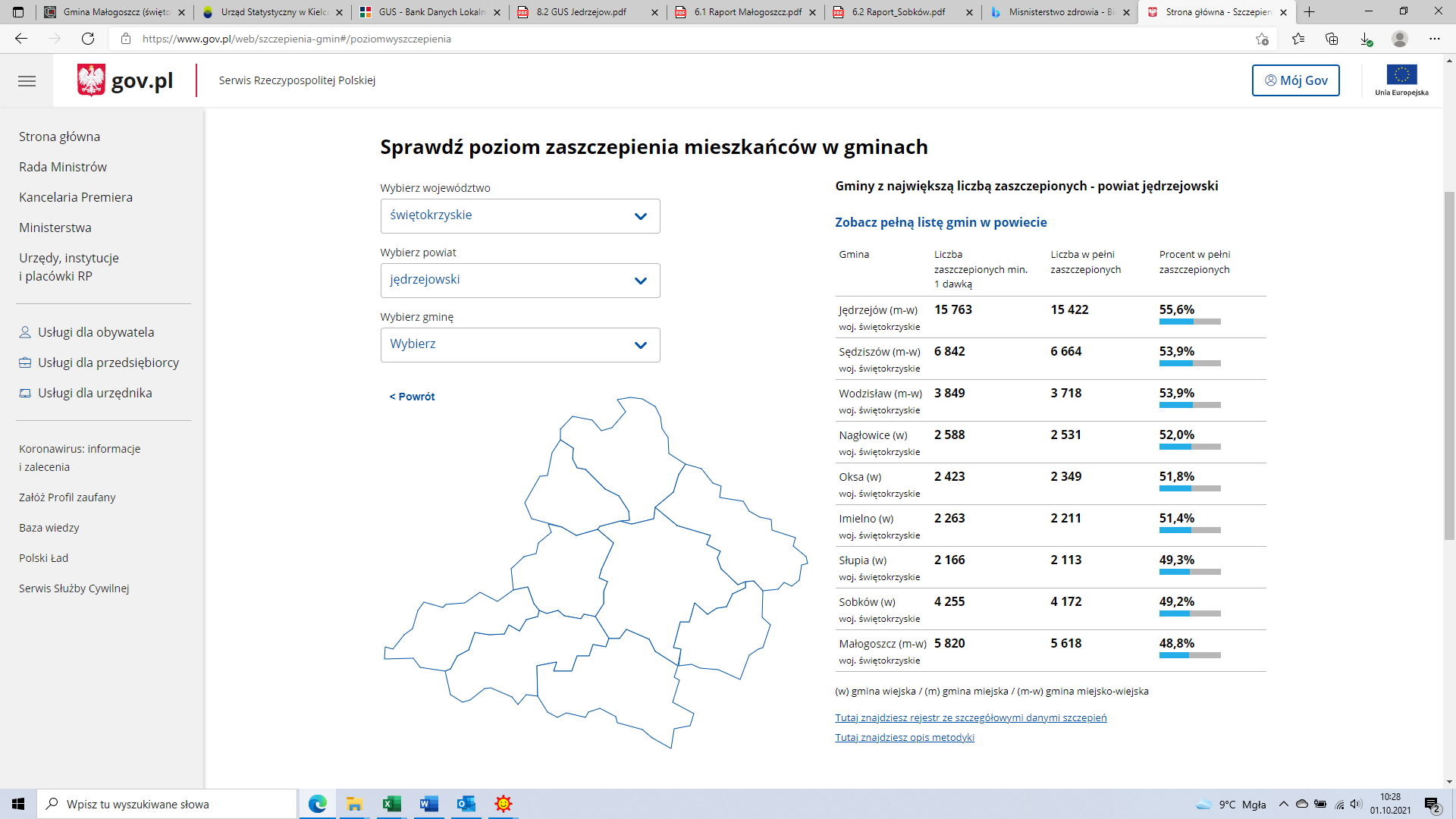 Źródło: https://www.gov.pl/web/szczepienia-gmin#/poziomwyszczepienia Organizacje pozarządowe Organizacje pozarządowe stanowią niezwykle ważny element demokracji i społeczeństwa obywatelskiego. Świadczą określone usługi, a dzięki swojej specyfice, często mogą to robić w sposób bardziej efektywny niż inne podmioty. Według ustawy o działalności pożytku publicznego 
i wolontariacie organizacjami pozarządowymi są jednostki niebędące jednostkami sektora finansów publicznych, w rozumieniu ustawy o finansach publicznych oraz niedziałające w celu osiągnięcia zysku. Najliczniejszymi formami prawnymi, w jakich zakładane są organizacje pozarządowe są stowarzyszenia i fundacje.Gmina JędrzejówW 2020 roku na terenie Gminy Jędrzejów funkcjonowało 26 organizacji pozarządowych, były to stowarzyszenia, Ochotnicze Straże Pożarne (dalej także OSP) i koła gospodyń wiejskich (dalej także KGW):Ochotnicza Straż Pożarna  w JędrzejowieStowarzyszenie Na Rzecz  Osób Niepełnosprawnych  "RAZEM" w JędrzejowieFundacja Miśka Zdziśka  "Błękitny promyk Nadziei"  w JędrzejowieZwiązek Inwalidów  Wojennych RPZwiązek Kombatanci, niepełnosprawni., pomoc "SALAMON TEAM OFFROAD" w JędrzejowieStowarzyszenie Lokalna  Grupa Działania "Ziemia  Jędrzejowska-Gryf"Powiatowy Szkolny Związek Sportowy w JędrzejowieKlub Seniora przy Ośrodku Pomocy Społecznej Miasta i Gminy JędrzejówŚwiętokrzyski Klub Amazonki Filia w JędrzejowieStowarzyszenie Ognisko Krzewienia Kultury Fizycznej "Azymut" w JędrzejowiePolski Związek Emerytów, Rencistów I Inwalidów z siedzibą w JędrzejowieStowarzyszenie Ekologiczno Kulturalne "Eko - Kult"Świętokrzyska Rybacka Grupa Działania „Jędrzejowska Ryba”Cech Rzemieślników Przedsiębiorców Różnych w JędrzejowieJędrzejowski Uniwersytet Trzeciego WiekuOddział Rejonowy Polskiego Czerwonego Krzyża w JędrzejowieKlub Olimpiad Specjalnych "Strzała Jędrzejów"Powiatowy Związek Stowarzyszeń Sportowych w JędrzejowiePolskie Stowarzyszenie Diabetyków Oddział Powiatowy w JędrzejowiePowiatowy Klub Europejski w JędrzejowieZarząd Powiatowy Ligi Obrony Kraju w JędrzejowiePolski Związek Niewidomych Koło Terenowe w JędrzejowieCentrum Informacji i Wspomagania Organizacji Pozarządowych Związku Młodzieży Wiejskiej w JędrzejowieMiędzyszkolny Klub Sportowy NADIRKlub Integracji SpołecznejOSP Brynica Sucha, Chorzewa, Chwaścice, Jasionna, Jędrzejów, Lasków, Łączyn, Łysaków, Mnichów, Potok Wielki, Prząsław, Raków, Skroniów, Sudół, Wolica, ZagajeGmina MałogoszczW 2020 roku na terenie Gminy Małogoszcz działały następujące organizacje pozarządowe: Związek Kombatantów RP i byłych Więźniów Politycznych OSP Małogoszcz OSP Kozłów OSP ZłotnikiOSP Rembieszyce OSP Bocheniec OSP Wola Tesserowa OSP Lipnica OSP Mieronice OSP Żarczyce Duże OSP Wiśnicz OSP Leśnica OSP Wygnanów OSP Ludwinów OSP Karsznice Stowarzyszanie Emerytów, Rencistów, Inwalidów ,,Senior’’ w Małogoszczu, Stowarzyszenie Unia dla Ziemi Małogoskiej, Towarzystwo Przyjaciół Małogoszcza, Stowarzyszenie Rozwoju Mieronic Idziemy w Przyszłość, Stowarzyszenie św. Piotra i Pawła w Rembieszycach, Stowarzyszenie im. Ks. Stanisława Hieronima Konarskiego Żarczyce Duże Polski Związek Wędkarski Koło Karaś Małogoszcz Stowarzyszenie „Działajmy RAZEM” Koło Gospodyń Wiejskich w Wygnanowie Koło Gospodyń Wiejskich "Żarczyce" w Żarczycach Dużych Koło Gospodyń Wiejskich w Zakruczu "Piekiełko" Koło Gospodyń Wiejskich "Rewolka" Wola Tesserowa Koło Gospodyń Wiejskich w Karsznicach Koło Gospodyń Wiejskich w Leśnicy  Koło Gospodyń Wiejskich w Kozłowie "My Kozłowianki”Ponadto na terenie gminy działają organizacje pozarządowe z siedzibą poza gminą Małogoszcz: Lokalna Grupą Działania „Ziemia Jędrzejowska GRYF” i Świętokrzyska Lokalna Grupa Rybacka oraz Polski Związek Niewidomych - Koło Jędrzejów z siedzibami w Jędrzejowie. Status organizacji pożytku publicznego posiada Miejski Klub Sportowy ,,Wierna’’ Małogoszcz.Na terenie gminy Małogoszcz działa 14 jednostek OSP, które łącznie zrzeszają w swoich szeregach 252 członków czynnych, 9 honorowych i 3 wspierających. Pięć jednostek posiada samochody, a dwie z nich tj. OSP Małogoszcz i OSP Kozłów włączone są do Krajowego Systemu Ratowniczo-Gaśniczego (KSRG), który jest częścią ogólnopolskiego systemu bezpieczeństwa. W roku 2024 planowane jest włączenie OSP Złotniki do KSRG.Gmina SobkówNa terenie Gminy Sobków funkcjonuje 14 organizacji pozarządowych:Stowarzyszenie Klub Sportowy Nida w Sobkowie z siedzibą w Sobkowie,Stowarzyszenie „Brzegi nad Nidą” z siedzibą w Brzegach,Stowarzyszenie Inicjatyw Społecznych „Nowy Horyzont” z siedzibą w Chomentowie,Stowarzyszenie „Blisko Nas” z siedzibą w Sobkowie,Stowarzyszenie „Korytniczanki” z siedzibą w Korytnicy,Stowarzyszenie „Aktywni obywatele” z siedzibą w Chomentowie,Stowarzyszenie „Nad Nidą”,Stowarzyszenie „Róbmy swoje” w Mokrsku Dolnym,Stowarzyszenie Akademia Sportu i Rekreacji Miąsowa,Stowarzyszenie „Aktywni obywatele”,Koło Gospodyń Wiejskich Korytniczanki z siedzibą w Korytnicy,Koło Gospodyń Wiejskich Staniowianki z siedzibą w Staniowicach,Koło Gospodyń Wiejskich w Mokrsku Dolnym z siedzibą w Mokrsku Dolnym,Koło Gospodyń i Gospodarzy Wiejskich „Nida Sobków”. Podsumowanie obszaru „organizacje pozarządowe”Na terenie gmin objętych Strategią funkcjonuje 70 organizacji pozarządowych. Cześć z nich jest nieaktywna. Wyzwaniem dla samorządów na najbliższe lata będzie aktywizacja organizacji pozarządowych  w realizację licznych zadań publicznych, w tym dzieci i młodzieży oraz seniorów.Porządek publiczny i bezpieczeństwo obywateli Gmina JędrzejówW 2019 roku w Gminie Jędrzejów stwierdzono (w oparciu o dane powiatowe) 537 przestępstw. Oznacza to, że na każdych 1000 mieszkańców odnotowano 19,15 przestępstw. Jest to wartość znacznie większa od wartości dla województwa świętokrzyskiego oraz mniejsza od średniej dla całej Polski. Wśród 133 przestępstw odnotowanych w 2019r. 205 było o charakterze kryminalnym, 264 gospodarczym, 53 drogowym, 6 przestępstw przeciwko życiu i zdrowiu, zaś 119 przeciwko mieniu. W przeliczeniu na 1000 mieszkańców Gminy Jędrzejów najwięcej stwierdzono przestępstw 
o charakterze gospodarczym - 9,41 (wykrywalność 94%) oraz o charakterze kryminalnym - 7,32 (wykrywalność 79%). W dalszej kolejności odnotowano przestępstwa przeciwko mieniu - 4,24 (64%), drogowe - 1,90 (98%) oraz przeciwko życiu i zdrowiu - 0,20 (88%).Wykres 14 Liczba przestępstw odnotowanych na terenie Gminy Jędrzejów w latach 2015-2019Źródło: opracowanie własne na podstawie danych GUSWskaźnik wykrywalności sprawców przestępstw dla wszystkich przestępstw ogółem wynosi 88,70% 
i jest znacznie większy od wskaźnika wykrywalności dla województwa świętokrzyskiego oraz znacznie większy od wskaźnika dla całej Polski. Gmina MałogoszczW 2019 roku w Gminie Małogoszcz stwierdzono (w oparciu o dane powiatowe) 266 przestępstw.  Jest to wartość znacznie większa od wartości dla województwa świętokrzyskiego oraz mniejsza od średniej dla całej Polski. Wśród tych 266 przestępstw: 85 było o charakterze kryminalnym, 108 gospodarczym, 22 drogowym, 2 przestępstwa przeciwko życiu i zdrowiu,49 przeciwko mieniuW przeliczeniu na 1000 mieszkańców Gminy Małogoszcz najwięcej stwierdzono przestępstw 
o charakterze gospodarczym - 9,41 (wykrywalność 94%) oraz o charakterze kryminalnym - 7,32 (wykrywalność 79%). W dalszej kolejności odnotowano przestępstwa przeciwko mieniu - 4,24 (64%), drogowe - 1,90 (98%) oraz przeciwko życiu i zdrowiu - 0,20 (88%)Wykres 15 Liczba przestępstw odnotowanych na terenie Gminy Małogoszcz w latach 2015-2019Źródło: opracowanie własne na podstawie danych GUSWskaźnik wykrywalności sprawców przestępstw dla wszystkich przestępstw ogółem w gminie wynosi 88,70% i jest znacznie większy od wskaźnika wykrywalności dla województwa świętokrzyskiego oraz kraju. Gmina SobkówW 2019 roku w gminie stwierdzono (w oparciu o dane powiatowe) 163 przestępstwa. Oznacza to, że na każdych 1000 mieszkańców odnotowano 19,15 przestępstw (jest to wartość znacznie większa od wartości dla województwa świętokrzyskiego oraz mniejsza od średniej dla całej Polski). Wśród 163 przestępstw odnotowanych w 2019r. 62 było o charakterze kryminalnym, 80 gospodarczym, 16 drogowym, 2 przestępstwa przeciwko życiu i zdrowiu, 36 przeciwko mieniu.Wykres 16 Liczba przestępstw odnotowanych na terenie Gminy Sobków  w latach 2015-2019Źródło: opracowanie własne na podstawie danych GUSWskaźnik wykrywalności sprawców przestępstw dla wszystkich przestępstw ogółem w gminie Sobków wynosi 88,70% i jest znacznie większy od wskaźnika wykrywalności dla województwa świętokrzyskiego oraz kraju. W przeliczeniu na 1000 mieszkańców gminy Sobków najwięcej stwierdzono przestępstw 
o charakterze gospodarczym - 9,41 (wykrywalność 94%) oraz o charakterze kryminalnym - 7,32 (wykrywalność 79%). W dalszej kolejności odnotowano przestępstwa przeciwko mieniu - 4,24 (64%), drogowe - 1,90 (98%) oraz przeciwko życiu i zdrowiu - 0,20 (88%)Podsumowanie obszaru „Porządek publiczny i bezpieczeństwo obywateli” W 2019 roku na obszarze gmin: Jędrzejów, Małogoszcz, Sobków  stwierdzono 922 przestępstwa. Oznacza to, że na każdych 1000 mieszkańców odnotowano 19,15 przestępstw (jest to wartość większa od wartości dla województwa świętokrzyskiego oraz mniejsza od średniej krajowej). Najwięcej przestępstw to przestępstwa gospodarcze. Tabela 34 Liczba przestępstw odnotowanych w latach 2015-2019 na terenie Gmin: Jędrzejów, Małogoszcz, SobkówŹródło: opracowanie własne na podstawie danych GUSPotrzeby:1 To co leży w obszarze wpływu samorządów to poprawa infrastruktury drogowej oraz budowa, rozbudowa, modernizacja infrastruktury zwiększającej bezpieczeństwo pieszych m.in. chodniki, ścieżki rowerowe. 2 Współpraca gmin z Policją. Gospodarka i rynek pracy Gmina JędrzejówW Gminie Jędrzejów w roku 2020 w rejestrze REGON zarejestrowanych było 2926 podmiotów gospodarki narodowej, 2200 stanowiły osoby fizyczne prowadzące działalność gospodarczą.  Według danych z tegoż rejestru wśród podmiotów posiadających osobowość prawną najwięcej (190) stanowiły spółki cywilne. Analizując rejestr pod kątem liczby zatrudnionych pracowników można stwierdzić, że najwięcej (2810) jest mikro-przedsiębiorstw, zatrudniających do 9 pracowników.Tabela 35 Liczba podmiotów gospodarki narodowej wpisanych do rejestru REGON w latach 2015-2020 na terenie Gminy Jędrzejów Źródło: opracowanie własne na podstawie danych GUSW 2020 roku zarejestrowano 214 nowych podmiotów w tym 127 na terenie miasta oraz 87 na obszarach wiejskich, 12 podmiotów zostało wyrejestrowanych. Na przestrzeni lat 2009-2020 najwięcej (274) podmiotów zarejestrowano w roku 2013, a najmniej (188) w roku 2014. W tym samym okresie najwięcej (300) podmiotów wykreślono z rejestru REGON w 2011 roku, najmniej (120) podmiotów wyrejestrowano natomiast w 2020 roku mimo rozwoju pandemii COVID-19.Tabela 36 Liczba nowo rejestrowanych podmiotów i wyrejestrowywanych w latach 2015-2020 
w Gminie JędrzejówŹródło: opracowanie własne na podstawie danych GUS3,01% (88) podmiotów jako rodzaj działalności deklarowało rolnictwo, leśnictwo, łowiectwo 
i rybactwo, 27,27% (788) zadeklarowało rodzaj działalności - przemysł i budownictwo,69,72% (2040) podmiotów w rejestrze zakwalifikowana jest jako pozostała działalność. Wśród osób fizycznych prowadzących działalność gospodarczą najczęściej deklarowanymi rodzajami przeważającej działalności są Handel hurtowy i detaliczny; naprawa pojazdów samochodowych, włączając motocykle (29,1%) oraz budownictwo (14,9%).Tabela 37 Liczba firm w podziale na rodzaje działalności gospodarczej funkcjonująca na terenie Gminy Jędrzejów w latach 2015-2020Źródło: opracowanie własne na podstawie danych GUSRynek pracyW Gminie Jędrzejów w przeliczeniu na 1000 mieszkańców pracuje 202 osoby. 57,3% wszystkich pracujących ogółem stanowią kobiety, a 42,7% mężczyźni. Wśród aktywnych zawodowo mieszkańców gminy 1 882 osób wyjeżdża do pracy do innych gmin, a 1 764 pracujących przyjeżdża do pracy spoza gminy - tak więc saldo przyjazdów i wyjazdów do pracy wynosi -118. 56,2% aktywnych zawodowo mieszkańców gminy pracuje w sektorze rolniczym (rolnictwo, leśnictwo, łowiectwo i rybactwo), 17,9% w przemyśle i budownictwie, a 7,8% w sektorze usługowym (handel, naprawa pojazdów, transport, zakwaterowanie i gastronomia, informacja i komunikacja) oraz 1,1% pracuje w sektorze finansowym (działalność finansowa i ubezpieczeniowa, obsługa rynku nieruchomości).Tabela 38 Pracujący w Gminie Jędrzejów w latach 2015-2019 w podziale na miasto/obszar wiejski oraz płećŹródło: opracowanie własne na podstawie danych GUSBezrobocie rejestrowane w gminie Jędrzejów wynosiło w 2019 roku 7,5% (9,7% wśród kobiet i 5,6% wśród mężczyzn). Względem roku 2015 poziom bezrobocia spadł o 5 p.p..Wykres 17 Bezrobocie rejestrowane na terenie gminy Jędrzejów w latach 2015-2019Źródło: opracowanie własne na podstawie danych GUSWedług danych Powiatowego Urzędzie Pracy w Jędrzejowie na koniec grudnia 2020r. zarejestrowanych było 906 osób bezrobotnych zamieszkujących Gminę Jędrzejów w tym 496 kobiet 
i  410 mężczyzn. 559 zarejestrowanych bezrobotnych to osoby w wieku 18-44 lata. 454 osób pozostaje bez pracy powyżej 12 m-cy, 93 osoby to bezrobotni z prawem do zasiłku. Tabela 39 Liczba osób bezrobotnych z terenu Gminy Jędrzejów w latach 2015-2020Źródło: opracowanie własne na podstawie danych GUSW 2020 roku przeciętne miesięczne wynagrodzenie brutto w Gminie Jędrzejów wynosiło 4 440,95 PLN, co odpowiada 91.90% przeciętnego miesięcznego wynagrodzenia brutto w Polsce.Gmina MałogoszczW gminie w roku 2020 w rejestrze REGON zarejestrowanych było 919 podmiotów gospodarki narodowej, z czego 764 stanowiły osoby fizyczne prowadzące działalność gospodarczą. Według danych z rejestru REGON wśród podmiotów posiadających osobowość prawną najwięcej - 28 stanowiło spółki cywilne. Analizując rejestr pod kątem liczby zatrudnionych pracowników można stwierdzić, że najwięcej (883) jest mikro-przedsiębiorstw, zatrudniających do 9 pracowników.Tabela 40 Liczba podmiotów gospodarki narodowej wpisanych do rejestru REGON w latach 2015-2020 w Gminie Małogoszcz w podziale na miasto/obszar wiejskich oraz liczbę zatrudnionych pracownikówŹródło: opracowanie własne na podstawie danych GUSW 2020 roku zarejestrowano 81 nowych podmiotów w tym 63 na terenie miasta oraz 18 na obszarach wiejskich. 38 podmiotów zostało wyrejestrowanych (16 z obszaru miasta, 22 z obszarów wiejskich). Na przestrzeni lat 2009-2020 najwięcej – 105 podmiotów zarejestrowano w roku 2017 i 2018r. Tabela 41 Liczba nowo rejestrowanych podmiotów i wyrejestrowywanych w latach 2015-2020 
w Gminie MałogoszczŹródło: opracowanie własne na podstawie danych GUS3,37% (31) podmiotów jako rodzaj działalności deklarowało rolnictwo, leśnictwo, łowiectwo 
i rybactwo, jako przemysł i budownictwo swój rodzaj działalności deklarowało 34,71% (319) podmiotów, 61,92% (569) podmiotów w rejestrze zakwalifikowana jest jako pozostała działalność. Wśród osób fizycznych prowadzących działalność gospodarczą najczęściej deklarowanymi rodzajami przeważającej działalności są:handel hurtowy i detaliczny; naprawa pojazdów samochodowych, włączając motocykle (26,5%) orazbudownictwo (26,0%).Tabela 42 Liczba firm w podziale na rodzaje działalności gospodarczej funkcjonująca na terenie Gminy Małogoszcz w latach 2015-2020Źródło: opracowanie własne na podstawie danych GUSRynek pracyW Gminie Małogoszcz w przeliczeniu na 1000 mieszkańców pracuje 117 osób. 38,2% wszystkich pracujących ogółem stanowią kobiety, a 61,8% mężczyźni. Wśród aktywnych zawodowo mieszkańców 682 osoby wyjeżdża do pracy do innych gmin, a 360 pracujących przyjeżdża do pracy spoza gminy - tak więc saldo przyjazdów i wyjazdów do pracy wynosi -322. 56,2% aktywnych zawodowo mieszkańców pracuje w sektorze rolniczym (rolnictwo, leśnictwo, łowiectwo i rybactwo), 17,9% w przemyśle i budownictwie, a 7,8% w sektorze usługowym (handel, naprawa pojazdów, transport, zakwaterowanie i gastronomia, informacja i komunikacja) oraz 1,1% pracuje w sektorze finansowym (działalność finansowa i ubezpieczeniowa, obsługa rynku nieruchomości).Tabela 43 Pracujący w Gminie Małogoszcz w latach 2015-2019 w podziale na miasto/obszar wiejski oraz płećŹródło: opracowanie własne na podstawie danych GUSBezrobocie rejestrowane w Gminie Małogoszcz wyniosło w 2019 roku 7,0% (10,8% wśród kobiet i 3,9% wśród mężczyzn) i względem 2015r. stopa bezrobocia spadła o 6,2 p.p.Wykres 18 Bezrobocie rejestrowane na terenie Gminy Małogoszcz w latach 2015-2019Źródło: opracowanie własne na podstawie danych GUSWedług danych Powiatowego Urzędzie Pracy w Jędrzejowie na koniec grudnia 2020r. zarejestrowanych było 364 osób bezrobotnych zamieszkujących Gminę Małogoszcz w tym 251 kobiet i  113 mężczyzn. 248 zarejestrowanych bezrobotnych to osoby w wieku 18-44 lata. 180 osób pozostaje bez pracy powyżej 12 m-cy, 43 osoby to bezrobotni z prawem do zasiłku.Tabela 44 Liczba osób bezrobotnych z terenu Gminy Małogoszcz  w latach 2015-2020Źródło: opracowanie własne na podstawie danych GUSW 2020 roku przeciętne miesięczne wynagrodzenie brutto w Gminie Małogoszcz wynosiło 4 440,95 PLN, co odpowiada 91.90% przeciętnego miesięcznego wynagrodzenia brutto w Polsce.Gmina SobkówW gminie w roku 2020 w rejestrze REGON zarejestrowanych było 634 podmioty gospodarki narodowej, z czego 536 stanowiły osoby fizyczne prowadzące działalność gospodarczą. Według danych z rejestru REGON wśród podmiotów posiadających osobowość prawną w Gminie Sobków najwięcej - 19  stanowiły spółki cywilne. Analizując rejestr pod kątem liczby zatrudnionych pracowników można stwierdzić, że najwięcej (606) jest mikro-przedsiębiorstw zatrudniających do 9 pracowników. Najwięcej podmiotów zarejestrowanych jest w:sołectwie Sobków – 105 co stanowi 16,56% ogółu,Miąsowa 63  podmioty (tj. 9,94%), Brzegi i Sokołów Dolny po  – 49 (7,73%% ogółu).  Najmniej natomiast w sołectwie: Karsy – 1 podmiot. W sołectwie Choiny natomiast nie funkcjonuje żaden podmiot gospodarczy. Tabela 45 Liczba podmiotów gospodarki narodowej wpisanych do rejestru REGON w latach 2015-2020 na terenie Gminy SobkówŹródło: opracowanie własne na podstawie danych GUSW 2020 roku zarejestrowano 59 nowych podmiotów, a 17 podmiotów zostało wyrejestrowanych. Na przestrzeni lat 2009-2020 najwięcej (69) podmiotów zarejestrowano w roku 2019, a najmniej (31) 
w roku 2013. W tym samym okresie najwięcej (74) podmioty wykreślono z rejestru REGON w 2009 roku, najmniej (17) podmiotów wyrejestrowano natomiast w 2020 roku (mimo kryzysu związanego 
z pandemią COVID-19). Najwięcej nowo rejestrowanych podmiotów odnotowuje co roku sołectwo Sobków, Korytnica, Sokołów Górny i Stare Kotlice.Tabela 46 Liczba nowo rejestrowanych podmiotów i wyrejestrowywanych w latach 2015-2020 
w Gminie SobkówŹródło: opracowanie własne na podstawie danych GUS3,79% (24) podmiotów jako rodzaj działalności deklarowało rolnictwo, leśnictwo, łowiectwo 
i rybactwo, jako przemysł i budownictwo swój rodzaj działalności deklarowało 38,49% (244) podmiotów, 57,72% (366) podmiotów w rejestrze zakwalifikowana jest jako pozostała działalność. Wśród osób fizycznych prowadzących działalność gospodarczą najczęściej deklarowanymi rodzajami przeważającej działalności są:budownictwo (28,9%) oraz handel hurtowy i detaliczny; naprawa pojazdów samochodowych, włączając motocykle (26,9%).Tabela 47 Liczba firm w podziale na rodzaje działalności gospodarczej funkcjonująca na terenie Gminy Sobków w latach 2015-2020Źródło: opracowanie własne na podstawie danych GUSRynek pracyW Gminie Sobków w przeliczeniu na 1000 mieszkańców pracuje 69 osób - 53,8% wszystkich pracujących ogółem stanowią kobiety, a 46,2% mężczyźni. Wśród aktywnych zawodowo mieszkańców gminy 770 osób wyjeżdża do pracy do innych gmin, a 67 pracujących przyjeżdża do pracy spoza gminy - tak więc saldo przyjazdów i wyjazdów do pracy wynosi -703. 56,2% aktywnych zawodowo mieszkańców gminy pracuje w sektorze rolniczym (rolnictwo, leśnictwo, łowiectwo i rybactwo), 17,9% w przemyśle i budownictwie, a 7,8% w sektorze usługowym (handel, naprawa pojazdów, transport, zakwaterowanie i gastronomia, informacja i komunikacja) oraz 1,1% pracuje w sektorze finansowym (działalność finansowa i ubezpieczeniowa, obsługa rynku nieruchomości).Tabela 48 Pracujący w Gminie Sobków  w latach 2015-2019 w podziale na płeć Źródło: opracowanie własne na podstawie danych GUSBezrobocie rejestrowane w Gminie Sobków wynosiło w 2019 roku 6,1% (9,1% wśród kobiet i 3,7% wśród mężczyzn) i względem 2015r. stopa bezrobocia spadła o 4,2 p.p.. Wykres 19 Bezrobocie rejestrowane na terenie Gminy Sobków w latach 2015-2019Źródło: opracowanie własne na podstawie danych GUSWedług danych Powiatowego Urzędu Pracy w Jędrzejowie w 2020 r. zarejestrowanych było 248 osób bezrobotnych z terenu Gminy Sobków, w tym 159 kobiety i  89 mężczyzn. 182 zarejestrowanych bezrobotnych to osoby w wieku 18-44 lata. 120 osób pozostaje bez pracy powyżej 29 m-cy, 19 osób to bezrobotni z prawem do zasiłku.Tabela 49 Liczba osób bezrobotnych z terenu Gminy Sobków w latach 2015-2020Źródło: opracowanie własne na podstawie danych GUSW 2020 roku przeciętne miesięczne wynagrodzenie brutto w Gminie Sobków wynosiło 4 440,95 PLN, co odpowiada 91.90% przeciętnego miesięcznego wynagrodzenia brutto w Polsce.Podsumowanie obszaru „Gospodarka i rynek pracy”Z roku na rok na obszarze gmin: Jędrzejów, Małogoszcz, Sobków wzrasta liczba podmiotów gospodarczych. W 2020 r. na obszarze ww. gmin funkcjonowało 4479 podmiotów i względem roku 2015 odnotowano wzrost o 535 podmioty. Tabela 50 Liczba podmiotów gospodarki narodowej wpisanych do rejestru REGON w latach 2015-2020 na terenie gmin: Jędrzejów, Małogoszcz, Sobków Źródło: opracowanie własne na podstawie danych GUSNa obszarze gmin objętych Strategią w ostatnich latach zauważyć można stopniowy spadek stopy bezrobocia oraz liczby osób bezrobotnych. Tabela 51 Stopa bezrobocia w latach 2015-2019 na terenie Gmin: Sobków, Małogoszcz i JędrzejówŹródło: opracowanie własne na podstawie danych GUSTabela 52 Podstawowe dane o bezrobociu w gminach pow. Jędrzejowskiego (IV kwartał 2020 r.)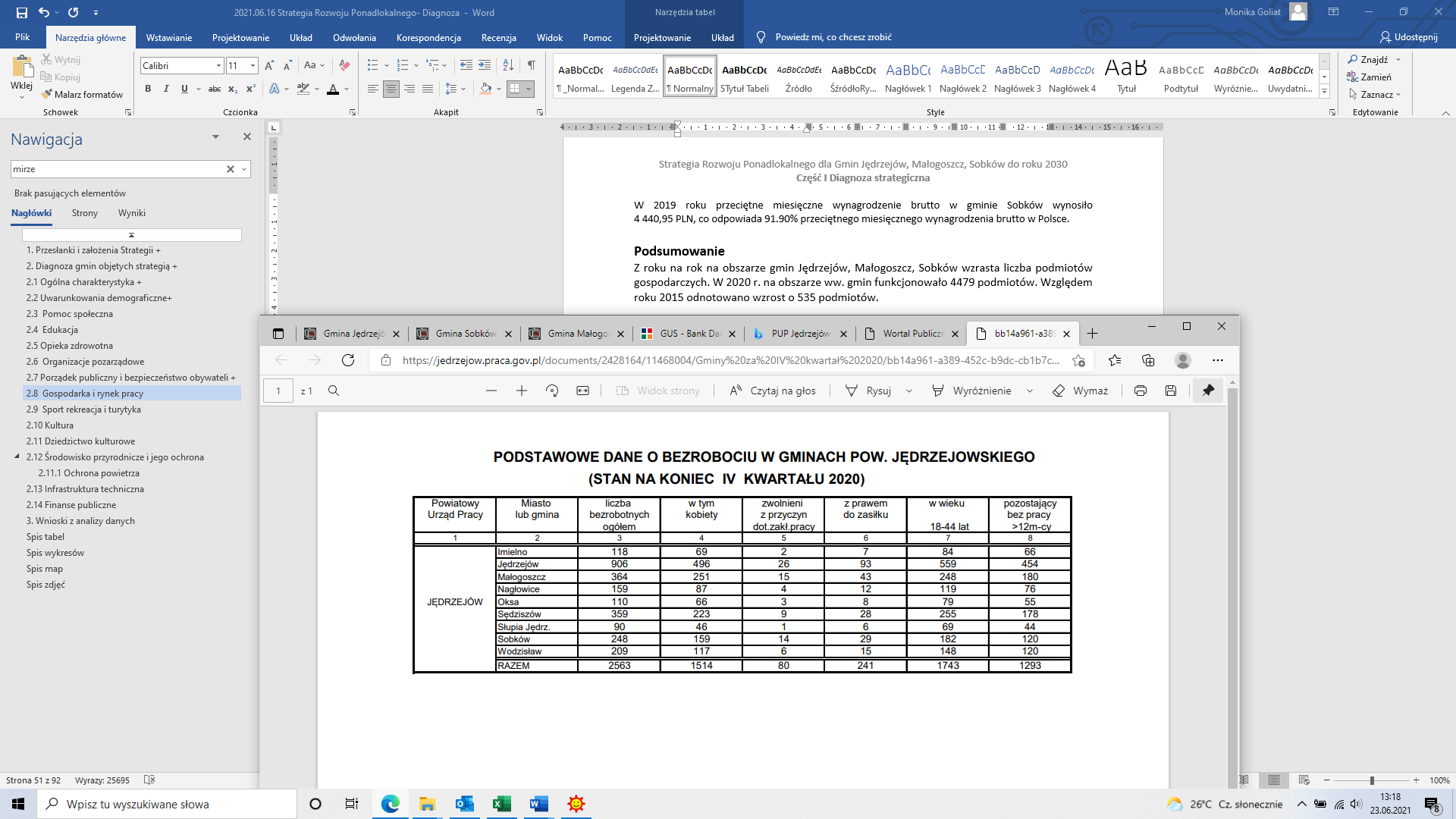 Źródło: Powiatowy Urząd Pracy w JędrzejowieMożliwości wsparcia gospodarki i rynku pracy przez samorządy:1 uzbrojenie terenów inwestycyjnych  m.in. przy ul. Dygasińskiego i ul. Głowackiego  w Jędrzejowie2 utworzenie inkubatora przedsiębiorczości w Gminie Sobków,3 wsparcie działań rolników (m.in. rolnictwo ekologiczne, skracanie łańcuchów dostaw i stworzenie funkcjonalnych połączeń rolnicy-przedsiębiorcy) m.in. stworzenie placu handlowego - Targu Miejskiego w Małogoszczu, 4 wspólny system promocji produktów lokalnych 5 promocja gospodarcza6 utworzenie terenów inwestycyjnych - zmiany w planach zagospodarowania, wykup gruntów itd.oraz inne działania mające na celu poprawę różnego rodzaju infrastrukturę np. drogową, wod-kan, kulturalną, edukacyjną itp.1.9 Sport, rekreacja i turystykaGmina JędrzejówInfrastruktura sportowaW Gminie Jędrzejów funkcjonują  2 obiekty sportowe typu „Orlik” przy Szkole Podstawowej nr 3 im. Władysława Broniewskiego w Jędrzejowie oraz przy Szkole Podstawowej nr 5 w Jędrzejowie, dofinansowane z Ministerstwa Sportu i Turystyki oraz kompleks boisk sportowych przy Szkole Podstawowej nr 4 w Jędrzejowie m.in. z bieżnią, kortami tenisowymi, boiskami do koszykówki i piłki nożnej. W sąsiedztwie Szkoły Podstawowej nr 4 w Jędrzejowie znajduje się Pływalnia Miejska, z której na zajęciach wychowania fizycznego mogą korzystać uczniowie wszystkich szkół z terenu Gminy Jędrzejów. Nowoczesne boisko posiada też Szkoła Podstawowa w Mnichowie. W 2020 r. ukończono również budowę boiska wielofunkcyjnego przy Szkole Podstawowej w Rakowie, wyposażonego m.in. w nowoczesną bieżnię. Wszystkie szkoły dysponują odpowiednią bazą sportową w postaci boisk zewnętrznych, sal gimnastycznych, sprzętu sportowego do uprawiania różnych dyscyplin sportowych. Ponadto organ prowadzący finansuje ze środków własnych zajęcia sportowe pozalekcyjne tzw. SKS.Na terenie gminy działają kluby sportowe, które realizują zadania publiczne z zakresu  upowszechniania kultury fizycznej i sportu. Potrzeby w obszarze infrastruktury sportowej:modernizacja obiektów sportowych i ich rozbudowa,budowa nowych sal gimnastycznych przy szkołach w Podchojnach oraz Skronowie.Rekreacja i turystyka Gmina Jędrzejów leży w pagórkowatym terenie płaskowyżu Jędrzejowskiego przeciętego doliną Brzeźnicy. Znaczny potencjał gminy kryje się w jej walorach  przyrodniczych i krajobrazowych. Obejmuje on bogate walory przyrodnicze fauny i flory (rezerwat Gaj). Stanowią one doskonały potencjał dla rozwoju rekreacji i wypoczynku.  Korzystne jest bliskie sąsiedztwo dużego miasta (Kielce) i skrzyżowanie szlaków  komunikacyjnych. Do najcenniejszych zabytków miasta należy zespół klasztorny O.O. Cystersów – najstarszy klasztor cysterski w Polsce. Corocznie organizowany jest tu Międzynarodowy  festiwal Muzyki Organowej
z udziałem wybitnych muzyków z kraju i zagranicy. Miejscem  centralnym jest Jędrzejowski Rynek, czteroboczny z kalwińskim budynkiem muzeum im. Przypkowskich słynącym z bogatej kolekcji. Obejmują one działy zegarów, ekslibrisów, wnętrz i słynnej znakomitej kuchni. Dużą popularnością cieszy się sezonowo Jędrzejowska Kolej Dojazdowa z jej Ekspresem Ponidzie przewożącym rocznie ok. 27 tys. turystów. Atrakcją turystyczną jest również zespół zabudowy staromiejskiej o specyficznym klimacie przestrzenno – architektonicznym. Położenie Jędrzejowa w centralnym punkcie Ponidzia i bliskości takich ośrodków jak Nagłowice, Mokrsko, Sobków, Korytnica, Pińczów, Małogoszcz stanowi również potencjalną szansę rozwoju turystyki. Do celów rekreacyjnych może przyczynić się również obecność dużych  kompleksów leśnych (Chorzewa - Brus), kompleks stawów w Chorzewie, łęgowy krajobraz  Brzeźnicy i Nidy. Atrakcyjny jest przejazd z Mnichowa (przez kompleks leśny w sąsiedztwie stawów Mniszka) do Chorzewy oraz Rezerwatu Gaj. Warto też podążyć turystycznym szlakiem Ojców Cystersów. Duże walory turystyczne posiada trasa Jędrzejowskiej Kolei Dojazdowej przebiegająca przez miasto i wschodnią część gminy. Gmina posiada korzystne warunki do rozwoju programu agroturystyki i rekreacji wakacyjnej i stałej.Potrzeby Gminy Jędrzejów w obszarze turystyki:budowa systemu ścieżek rowerowych wraz ze stacjami obsługi i wypożyczalniami rowerów,tworzenie wspólnych produktów turystycznych - Świętokrzyska Kolej dojazdowa Express Ponidzie,promocja turystycznastworzenie wspólnej marki  dla wszystkich gmin Porozumienia (produkty turystyczne, rolnictwo ekologiczne, wspólna oferta inwestycyjna)Gmina MałogoszczInfrastruktura sportowa Ważną dziedziną życia gminy jest sport i rekreacja - samorząd lokalny wspiera propagowanie wszelkiej działalności sportowej, zwłaszcza wśród młodzieży. Bazę sportową na terenie gminy stanowią: Stadiom Miejski Klubu Sportowego "Wierna" w Małogoszczu,Siłownia przy Domu Kultury w Małogoszczu Osiedle b.1A, sale gimnastyczne w liceum ogólnokształcących i gimnazjum oraz przy Szkole Podstawowej 
w Małogoszczu, Zespole Szkół w Żarczycach Dużych, Szkole Podstawowej w Rembieszycach oraz boiska sportowe przy wszystkich obiektach szkolnych.W gminie najprężniej działa Miejski Klub Sportowy „Wierna”, występujący w IV grupie małopolskiej III ligi. Klub jako instytucja pożytku publicznego, działający od 1978 r., zrzesza około 150 zawodników 
w różnych kategoriach wiekowych: począwszy od drużyn trampkarzy, młodzików, seniorskich rezerw III ligowych, a kończąc na pierwszym zespole. Barwami klubu są: niebieski - biały - czerwony. Klub posiada własny stadion (wymiary 106x  68 m oraz 700 miejsc na trybunach) z zapleczem sportowym. W Małogoszczu działa także Klub sportowy „Herkules”, który zrzesza ponad 70 osób trenujących na siłowni oraz zapisanych do klubu kulturystów.Potrzeby w obszarze infrastruktury sportowej:remont płyty stadionu MKS "WIERNA" Małogoszcz (instalacja odwodnienia oraz systemu nawadniania płyt boiska),budowa budynku klubowego wraz z niezbędnym zapleczem socjalnym i gospodarczym przy obiektach MKS "WIERNA" Małogoszcz,budowa bazy rekreacyjno-sportowej (skate-park, korty tenisowe, letnie baseny, boisko ze sztuczną nawierzchnią i balonem) przy istniejących obiektach MKS "WIERNA" Małogoszcz.Rekreacja i turystyka Na terenie gminy zaprojektowano szlak pieszy z Małogoszcza do rezerwatu Milechowy (teren  gminy Chęciny), który jest połączeniem ścieżki geologicznej biegnącej przez rezerwat Milechowy ze szlakiem niebieskim im. Stanisława Konarskiego oraz projektowanym szlakiem przez Przedborski Park Krajobrazowy. Trasa ma ok 15 km i przebiega w obrębie Chęcińsko - Kieleckiego Parku Krajobrazowego wraz z otuliną oraz Włoszczowsko-Jędrzejowskiego  Obszaru Chronionego Krajobrazu. Pozostałe szlaki turystyczne i rowerowe na terenie gm. Małogoszcz to: Szlak im. Stanisława Konarskiego oznaczony kolorem niebieskim, przebieg: z Jedlnicy przez Bolmin, Bocheniec, Małogoszcz do Żarczyc -  długość około 21 km,Małogoszcz – Ludwinów – Kozłów – Wiśnicz – Lasochów - Żarczyce Małe -Żarczyce Duże – Mieronice – Małogoszcz - długość około 22 km,Małogoszcz - Mieronice - Karsznice - Wola Tesserowa - Rembieszyce - Nowa Wieś - Bocheniec - Dołki-Małogoszcz - około 15 km,Małogoszcz - Bocheniec - Zakrucze (i zalew) - Małogoszcz - około 15km.Ponadto przez gminę Małogoszcz przechodzą szlaki zaprojektowane dla całego województwa: Szlak Architektury Drewnianej - prowadzi do kościoła parafialnego p.w. św. Piotra i Pawła 
w Rembieszycach, Szlak Architektury Obronnej - obiekty w Małogoszczu: kościół p.w. Wniebowzięcia NMP, plebania, kościół cmentarny, Szlak Miejsca Mocy - szlak rowerowy o charakterze religijno-pielgrzymkowym obejmujący obiekty sakralne na terenie gminy. Na rzece Biała Nida istnieje możliwość wypożyczenia sprzętu wodnego oraz udziału w spływnie kajakowym.Potrzeby w obszarze turystyki i rekreacji:budowa tras rowerowych ok. 10 km wraz z infrastrukturą rowerową,wytyczenie oraz konserwacja istniejących szlaków turystycznych,wykonanie robót remontowych i zabezpieczających obszar wodny przy terenach rekreacyjno-wypoczynkowych na terenie gminy, przebudowa budynku Towarzystwa Przyjaciół Małogoszcza - utworzenie Muzeum Historii Powstania Styczniowego na ziemi jędrzejowskiej,promocja walorów turystycznych oraz historycznych Gminy Małogoszcz,stworzenie 3 Izb Historii Lokalnej w nawiązaniu do wspólnej historii,stworzenie miejsc rekreacyjno-turystycznych w sołectwach - budowa placów zabaw, altan, miejsc wypoczynku i integracji społecznej itd.Gmina SobkówInfrastruktura sportowaNa terenie Gminy Sobków dostęp do infrastruktury sportowej zapewniają obiekty sportowe przy placówkach oświatowych: sale gimnastyczne oraz boiska, place zabaw zlokalizowane na terenie gminy oraz Stadion sporty "Nida Sobków" w Sobkowie.W gminie działa Ludowy Klub Sportowy "Nida Sobków", który realizuje zadania  publiczne z zakresu upowszechniania kultury fizycznej i sportu.  Własne sale gimnastyczne posiadają szkoły: w Brzegach, Miąsowej, Mokrsku Dolnym,  Sokołowie Dużym, Sobkowie oraz w Chomentowie (mała sala - zastępcza).  Gmina posiada szeroką ofertę imprez rekreacyjnych dla różnych grup wiekowych i dla całych  rodzin, min. rajdy rowerowe, turnieje piłki nożnej i siatkowej oraz tenisa stołowego.  Potrzeby w obszarze infrastruktury sportowej:budowa budynku przy stadionie w Sobkowie stanowiącego bazę dla klubu sportowego,remont boisk sportowych (w tym szkolnych),remont sal gimnastycznych zlokalizowanych przy szkołach. Rekreacja i turystyka Obiektem turystycznym w gminie jest Zamek w Sobkowie, który oferuje poza bazą hotelową 
i restauracyjną także organizację imprez okolicznościowych, naukę jazdy konnej, kuligi, spływy kajakowe rzeką Nidą, przejażdżki łodzią, pokazy rycerskie, pokazy sokolnicze itp.W gminie funkcjonuje gospodarstwo agroturystyczne Agropark "Dworek pod Lipą"  w Nowych Kotlicach. Gospodarstwo znajduje się w zabytkowym pałacyku, oferuje noclegi,  wyżywienie i aktywną turystykę, m.in. spływy kajakowe.  W gminie wyznaczony został (inicjatywa Stowarzyszenia "Brzegi nad Nidą") szlak rowerowy - rekreacyjno-historyczno-przyrodnicza ścieżka rowerowa - w widłach rzeki Białej Nidy,  prowadzący przez miejscowości Brzegi, Bizoręda, Chojny i Żerniki. Szlak jest oznakowany i wyposażony w przystanki z tablicami oraz małą architekturę turystyczną dostosowaną do  ruchu rowerowego. W gminie znajdują się 24 zabytki architektury nieruchomej i 15 zabytków archeologicznych.  Przez jej teren przechodzi historyczny Monastyczny Szlak Cystersów. Przez teren gminy przebiegają fragmenty szlaków turystycznych: rowerowej trasy „Szlak Architektury Obronnej” (Sobków – Mokrsko – Imielno – Pińczów – Chroberz – Stradów – Pełczyska – Wiślica – Chotel Czerwony – Radzanów)samochodowej trasy „Szlak Architektury Drewnianej” (Małogoszcz – Kurzelów –Bebelno – Kossów – Rakoszyn – Trzciniec – Obiechów – Mieronice –Krzcięcice - Mierzwin – Mnichów – Chomentów – Tokarnia – Rembieszyce)Potrzeby w obszarze turystyki i rekreacji:budowa ścieżek rowerowych stanowi podstawę rozwoju turystycznego Gminy, aby rozwinąć w wystarczającym stopniu system ścieżek rowerowych należy wybudować około 50 km tras 
i ścieżek rowerowych,prace mające na celu uatrakcyjnienie terenów turystycznych m.in. wytyczenie i oznakowanie szlaków turystycznych oraz remont obiektów turystycznych,tworzenie wspólnych produktów turystycznych oraz promocja turystyczna całego obszaru objętego Strategią.1.10 Kultura Gmina JędrzejówDziałalność kulturalną na terenie Gminy Jędrzejów świadczy Centrum Kultury oraz Miejsko-Gminna Biblioteka Publiczna w Jędrzejowie. Obie instytucje co roku organizują szereg wydarzeń kulturalnych skierowanych do dzieci, młodzieży, mieszkańców gminy Jędrzejów oraz do osób przyjezdnych. W 2020 r. Centrum Kultury zorganizowało 113 wydarzeń kulturalnych w tym m.in.: koncerty muzyczne, spektakle teatralne, wystawy, II Międzynarodowy Festiwal Piosenki Bez Granic „Golden Voice”.W 2020 r. Miejsko-Gminna Biblioteka Publiczna w Jędrzejowie  wraz z filiami w Rakowie i Prząsławiu realizowała zadania  w zakresie  zaspokajania potrzeb czytelniczych, edukacyjnych, informacyjnych 
i kulturalnych mieszkańców gminy. Biblioteki gromadziły , opracowały i udostępniały zbiory, prowadziły działalność informacyjną, bibliograficzną, popularyzatorską – promowały książki i czytelnictwo, upowszechniały  wiedzę  i informację. Realizując inicjatywy wynikające z potrzeb użytkowników ściśle współpracowały ze środowiskiem lokalnym, instytucjami szkołami, przedszkolami, twórcami. Stan księgozbiorów  na 31.XII.2019. wynosił 97 089 woluminów, zaś na koniec roku 2020 r. 98 268 woluminów. Ogółem w 2020 r. przybyło w zbiorach 2296 woluminów. w tym zakupiono 2240 woluminów na kwotę ogółem 52.598,00  zł.W 2020 roku  w bibliotekach na terenie gminy zrejestrowano 2611 czytelników, którzy  wypożyczyli  47 573 książki, czasopisma i zbiory audiowizualne. W porównaniu do roku ubiegłego zanotowano spadek  ilości czytelników o 476,  a wypożyczeni zbiorów o 17 000 co mogło być spowodowane czasowym zamknięciem bibliotek w związku z pandemią COVID-19. Dostęp do kultury zapewniony jest również poprzez świetlice wiejskie zlokalizowane na terenie gminy.Potrzeby w obszarze kultury:poprawa infrastruktury obiektów kultury i dostosowanie jej do wymogów dostępności,doposażenie obiektów pełniących funkcje kulturalne. Gmina Małogoszcz Działalność kulturalną na terenie gminy świadczy Dom Kultury oraz Miejsko-Gminna Biblioteka Publiczna w Małogoszczu. Dom Kultury w Małogoszczu jest instytucją prowadzącą działalność kulturalną w zakresie:  rozpoznania i rozbudzania zainteresowań oraz potrzeb kulturalnych, edukacji kulturalnej, tworzenia warunków dla rozwoju amatorskiego ruchu artystycznego, kół i klubów  zainteresowań. Priorytetowym zadaniem jest edukacja artystyczna dzieci i młodzieży w zakresie muzyki, plastyki, tańca i teatru. Stałe formy pracy Domu Kultury to: Studio  Piosenki, Dziecięce i Młodzieżowe Zespoły Taneczne (Kaprys, Kaprys Junior, Kaprysiątka),  Taniec Towarzyski, Teatr ,, Kafelek”, Grupa Literacka ,, Argument”, Ludowy Zespół Śpiewaczy  „Bochenianki”, Zespół Pieśni i Tańca, Klub Ekologa, Klub Młodego Modelarza „Sklejacze”, Koło Plastyczne,Sekcja Szachowa, Nauka Gry Instrumenty Klawiszowe, Fitnes,Aerobik, zajęcia sportowo-rekreacyjne, zajęcia świetlicowe. W zajęciach Domu Kultury uczestniczy średnio 300 osób rocznie. Dom Kultury organizuje ponadto plenery malarskie, wystawy malarskie i fotograficzne, plastyczne, modelarskie. Organizuje także imprezy okolicznościowe i na zlecenie, spektakle  teatralne, koncerty, dyskoteki. Imprezy cykliczne organizowane przez Dom Kultury w Małogoszczu to m.in.: Dni Małogoszcza, Ogólnopolski Festiwal Piosenki Dziecięcej „Nad Wierną Rzeką”, Ogólnopolskie Konfrontacje Taneczne, Widowiska bajkowe,„Mała Miss”, Miss Regionu Jędrzejów-Włoszczowa w ramach Miss Polonia, Eliminacje „Wygraj Sukces”, Wojewódzki Przegląd Dziecięcych i Młodzieżowych Zespołów Teatralnych, Gminny Przegląd Kolęd i Pastorałek, Prezentacje Szkół, Prezentacje Folklorystyczne, Przedszkolne Śpiewanie, turnieje szachowe.Na terenie gminy działa Miejsko-Gminna Biblioteka Publiczna w Małogoszczu z filiami w: Kozłowie, Złotnikach i Żarczycach Dużych. Celem biblioteki i filii jest prowadzenie  wielokierunkowej działalności rozwijającej potrzeby kulturalne mieszkańców, upowszechnianie czytelnictwa, upowszechnianie kultury lokalnej. Księgozbiór biblioteki liczy 33 975 woluminów. W ciągu roku biblioteka obsługuje 
ponad 1,8 tys. czytelników i dokonuje ponad 45 tys. wypożyczeń na zewnątrz. Biblioteka prowadzi cykliczne imprezy np.: organizuje wydarzenia związane ze świętami państwowymi, konkursy, kiermasze, wystawy, spotkania okolicznościowe. W bibliotece  ponadto istnieje możliwość korzystania z komputerów oraz sieci internetowej na  11 stanowiskach. Potrzeby Gminy Małogoszcz w obszarze kultury:modernizacja istniejących obiektów Domów Ludowych i OSP będących jednocześnie Świetlicami wiejskimi,remont oraz wyposażenie małogoskiego Domu Kultury w nowoczesną aparaturę nagłośnieniową oraz oświetleniową,organizacja Festiwali i prezentacji folklorystycznych.Gmina SobkówDziałalność kulturalną na terenie gminy świadczy Gminna Biblioteka Publiczna w Sobkowie, która współtworzy życie kulturalne poprzez  inicjowanie i organizowanie szeregu wydarzeń kulturalnych oraz edukację  biblioteczną, informatyczną, kulturalną i artystyczną. Podstawowym zadaniem biblioteki jest prowadzenie upowszechnianie czytelnictwa. Księgozbiór biblioteki i filii liczy ok. 31,5 tys. woluminów (w tym: literatura piękna dla dorosłych, literatura dziecięca i młodzieżowa,  literatura innych działów). W ciągu roku biblioteka obsługuje ponad 1,1 tys. czytelników i dokonuje ok. 18 tys. wypożyczeń na zewnątrz. Gminna Biblioteka Publiczna prowadzi cykliczne imprezy np.: związane ze świętami  państwowymi, konkursy, kiermasze, wystawy, spotkania okolicznościowe. Prowadzone są  również projekty aktywizacyjne dla bezrobotnych ze wsparciem zewnętrznym. Kalendarz imprez realizowanych na terenie Gminy Sobków jest urozmaicony i obejmuje coroczne uroczystości i imprezy cykliczne, imprezy kulturalne i sportowe, pikniki rodzinne oraz: konkursy, warsztaty, spotkania i przeglądy twórczości. W gminie działają zespoły: Zespół ludowy "Sobkowianki" w Sobkowie,Zespół folklorystyczny "Korytniczanki" w Korytnicy,Dziecięcy zespół taneczny Rytmix w Sobkowie.Dostęp do kultury zapewniony jest również poprzez świetlice wiejskie zlokalizowane na terenie gminy:Świetlica Wiejska w BizorędzieŚwietlica Wiejska w BrzeźnieŚwietlica Wiejska w ChomentowieŚwietlica Wiejska w JaworzeŚwietlica Wiejska w KarsachŚwietlica Wiejska w LipieŚwietlica Wiejska w MiąsowejŚwietlica Wiejska w MzurowejŚwietlica Wiejska w SobkowieŚwietlica Wiejska w Sokołowie GórnymŚwietlica Wiejska w Sokołowie DolnymŚwietlica Wiejska w Starych KotlicachŚwietlica Wiejska w Wólce KawęckiejŚwietlica Wiejska w StanowicachPotrzeby Gminy Sobków w obszarze kultury: remont obiektów zabytkowych wpisanych do rejestru zabytków,remont strażnic OSP/świetlic wiejskich i ich doposażenie,poprawa infrastruktury obiektów kultury i dostosowanie jej do wymogów dostępności,budowa lub adaptacja budynku poprzez rozbudowę na potrzeby Gminnego Centrum Kultury w Sobkowie.Podsumowanie obszaru „kultura”W każdej gminie objętej Strategią funkcjonują Biblioteki publiczne oraz w gminach Jędrzejów 
i Małogoszcz także Centra Kultury, które zwiększają ofertę kulturalną. Zauważalny jest niestety spadek liczby czytających. W związku z czym konieczne jest wzmacnianie kulturotwórczej roli bibliotek oraz promocja czytania. W obszarze kultury mocną stroną gmin są liczne obiekty zabytkowe.1.11 Dziedzictwo kulturoweGmina JędrzejówNajwcześniejsze wzmianki o osadnictwie na terenie gminy pochodzą z XIII w. i odnoszą się do miejscowości: Łączyn, Łysaków, Mnichów, Potok, Raków, Chorzewa i Węgleniec. Na terenach wiejskich historycznie ukształtowały się układy typu „ulicówki”. Dawne zespoły parkowo-dworskie (z wyjątkiem Laskowa – Wilanowa) nie stanowią dominant przestrzennych na skutek usytuowania bądź utraty obiektów dworskich i degradacji. W układach przestrzennych wyodrębniają się założenia cmentarne wraz z kościołami oraz przebiegająca przez centralną część obszaru gminy Kolej Dojazdowa.Do najcenniejszych elementów struktury miasta zaliczyć należy obszar staromiejski skupiony wokół rynku, którego wartością są zabytkowe kamienice i zamknięcie perspektywy ul. Kościelnej bryłą Kościoła św. Trójcy. Zaburzenie kompozycyjne i historyczne rynku występuje w postaci obcego elementu - domu handlowego. Na zachodnio-północnych peryferiach miasta znajduje się Klasztor Ojców Cystersów stanowiący dominantę architektoniczną i znak identyfikujący Jędrzejów. Obiekt ten położony jest na małopolskiej pętli Szlaku Kulturowego Cystersów (szlaku o  międzynarodowym charakterze).  Na terenie gminy ustanowiono strefy ochronne zasobu kulturowego, którymi są: strefy ochrony archeologicznej: strefa ochrony biernej na terenie miasta Jędrzejów (obszar staromiejski), Zespół Klasztorny OO. Cystersów w Jędrzejowie wraz z otoczeniem (nr rej. 181, dział A z dnia 11.02.1967), obiekty i zespoły wpisane do rejestru zabytków archeologicznych przeznaczone do bezwzględnego zachowania: Mnichów - dwór obronny (nr 400/5/88 nr rejestru 77 Aa, 06.01.1988 r.), Zagaje -kurhan (nr 400/z/4/88 nr rejestru 76, dział Aa 06.01.1988 r.)strefy ochrony konserwatorskiej: Klasztor OO Cystersów, Zespół Staromiejski, przedmieścia XIX i XX w., kolejka wąskotorowa – zabytek techniki 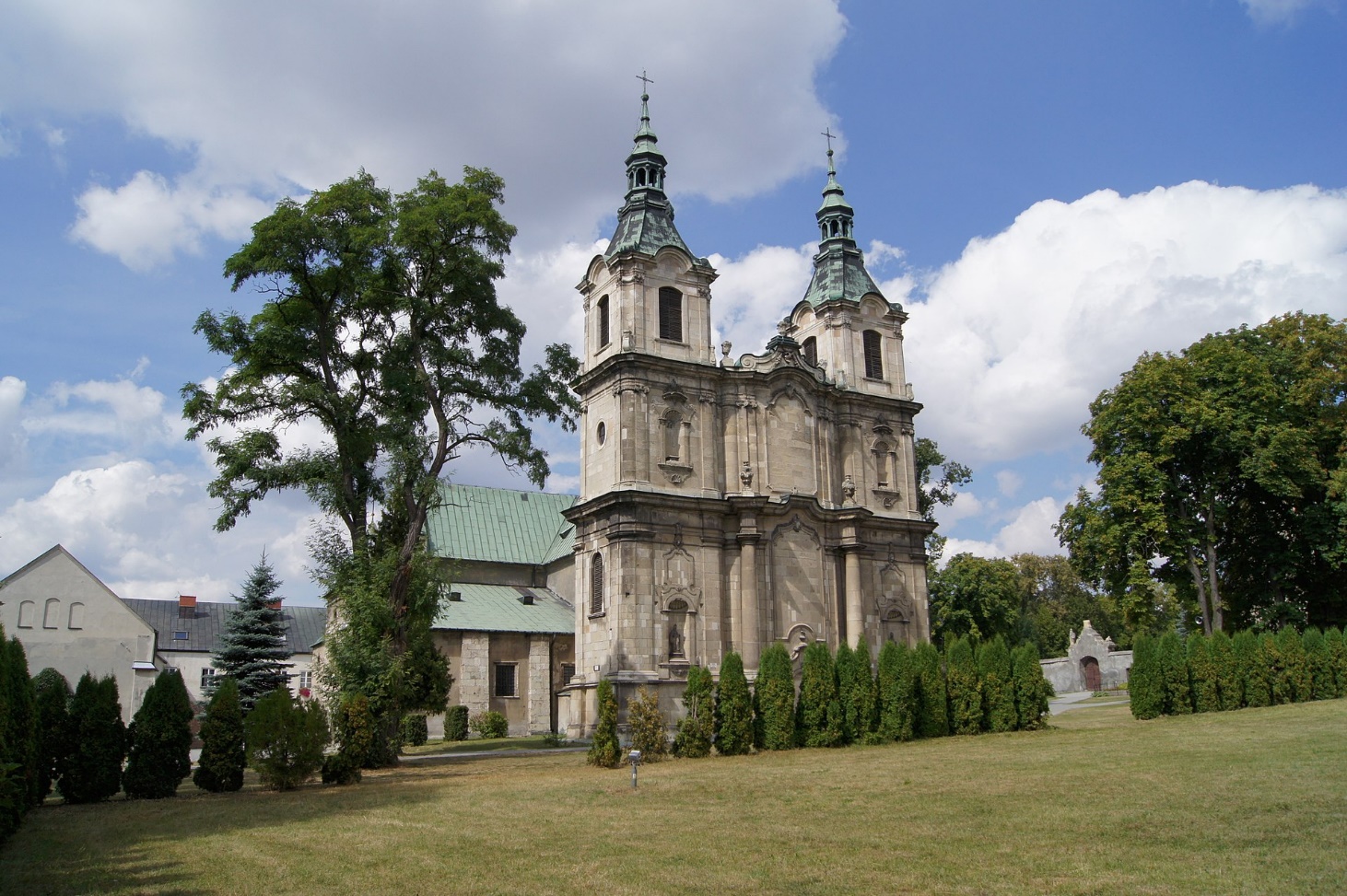 https://en.wikipedia.org/wiki/J%C4%99drzej%C3%B3w_Abbey#/media/File:Archiopactwo_cysters%C3%B3w_w_J%C4%99drzejowie.JPGW gminie występują również obszary chronione: obszar chroniony cmentarzy w mieście i gminie oraz obszar zieleni chronionej – ciąg rzeki Brzeźnica. Na terenie gminy Jędrzejów znajdują się zabytki architektoniczne nieruchome wpisane do rejestru zabytków województwa świętokrzyskiego oraz inne cenne obiekty o walorach architektonicznych, tradycyjnych dla regionu. Są to obiekty: obiekty sakralne, zespoły podworskie z założeniem parkowym, budynki mieszkalne.Tabela 53 Obiekty architektoniczne wpisane do rejestru zabytków województwa świętokrzyskiego 
z terenu  gminy Jędrzejów (Narodowy Instytut Dziedzictwa)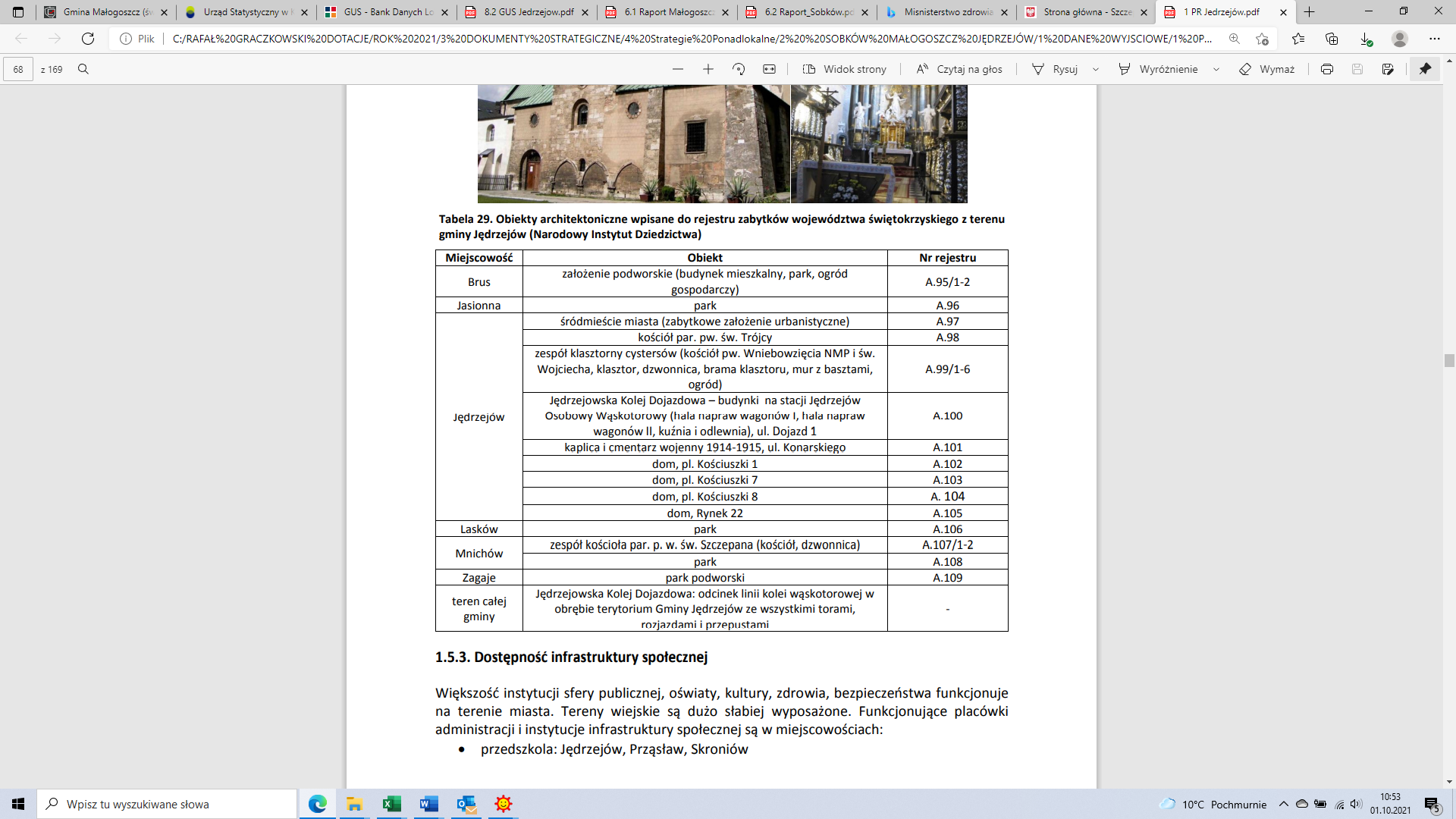 Potrzeby w obszarze dziedzictwa kulturowego:dofinasowanie prac konserwatorskich przy zabytkach wpisanych do rejestru zabytków na terenie Gminy Jędrzejów,rewitalizacja jędrzejowskiego rynku.Gmina MałogoszczNa gminy Małogoszcz znajdują się następujące zabytki: kościół pw. Św. Narodzenia Najświętszej Marii Panny w Kozłowie - wybudowany w 1515 r., barokowy, zawierający elementy późnogotyckie. Prezbiterium jest dwuprzęsłowe, zamknięte trójbocznie, nawa szersza i wyższa, czteroprzęsłowa. Wewnątrz: nagrobek z czarnego marmuru Piotra Tęgoborskiego i jego żony Eleonory Katarzyny z Korycińskich, zabytkowa chrzcielnica, ołtarz z obrazem św. Mikołaja, Jezusa Zmartwychwstałego i św. Anny, a na ruchomych skrzydłach osiem malowideł z wizerunkami świętych.zespół podworski w Lasochowie - (zabytek odrestaurowany - obecnie część Gospodarstwa "Lasochów") zespół obejmuje: dwór murowany z lat 1750-1800 wraz z parkiem, zabytkową stodołę z końca XIX w., lodownię z XIX w. oraz gorzelnię z 2. połowy XIX w. (przebudowaną na magazyn w 1943 r.), całość otoczona jest kanałami wodnymi i stawami, założenie pofolwarczne w Leśnicy - dwór i folwark, który istniał od XV w.,kościół pw. Wniebowzięcia Najświętszej Marii Panny w Małogoszczu - póznorenasenasowy, wzniesiony z kamienia i cegły. W sąsiedztwie kościoła znajdują się: renesansowa plebania 
z mansardowym dachem zbudowana na przełomie XVI i XVII w. oraz modrzewiowa dzwonnica.kościół pw. św. Stanisława w Małogoszczu - usytuowany na wzgórzu Babinek, wzniesiony 
w 1595 roku, a w 1817 zamieniony na kaplicę cmentarną. Kościółek ma prostokątną nawę 
i takie samo prezbiterium. Pokryty jest dwuspadowym dachem, trochę węższym nad prezbiterium. Przylega do niego wieża z kamienia i cegły. W ołtarzu głównym widnieje obraz przedstawiający św. bp. Stanisława w otoczeniu szlachty, cmentarz żydowski w Małogoszczu - cmentarz znajduje się przy drodze na Jędrzejów, na wysokości kamieniołomu Głuchowiec, na działce nr 2481 i zajmuje powierzchnię 0,19 ha. Cmentarz powstał przypuszczalnie w latach 80. XIX wieku. Na terenie kirkutu zachowało się ok. 70 nagrobków pochodzących z przełomu XIX i XX wieku, wykonanych z chęcińskiego marmuru, na niektórych zachowały się ślady polichromii. Całość otoczona jest resztkami kamiennego muru,park w Mieronicach – zlokalizowany na działce nr 119 zajmuje powierzchnię ok. 3,3 ha,  kościół pw. św. Piotra i Pawła w Rembieszycach - kościół powstał w 1799 r., na miejscu dwóch poprzednich kościołów. Kościół jest drewniany, kryty gontem. Wewnątrz, w ołtarzu, słynący łaskami obraz Matki Bożej z Dzieciątkiem pochodzący z XVI w. wraz z wotami, kościół pw. Wszystkich Świętych w Złotnikach - wzniesiony w 1666 roku z fundacji opata cystersów w Jędrzejowie, kościół posiada trójprzęsłową nawę i jednoprzęsłowe prezbiterium, wewnątrz zamknięte półkoliście, a na zewnątrz wielobocznie. Od zachodu świątyni na przełomie XVIII i XIX wieku dobudowano wieżę. Ołtarze główny - z obrazem Matki Bożej Łaskawej - i dwa boczne są wykonane w stylu rokokowym i klasycystycznym. Stacje drogi krzyżowej wykonane zostały na baraniej skórze pod koniec XVIII wieku.W gminie poza zabytkami wpisanymi do rejestru, są też obiekty o walorach architektonicznych, które warto zachować i są to obiekty zlokalizowane na terenie miasta Małogoszcz: dworzec PKP, ok. 1890, Kapliczka Św. Jana Nepomucena z 1905 r., układ urbanistyczny z XIV-XV w., pl. Kościuszki: domy nr 9 i 10 z II poł. XIX w., ul. 3 Maja: domy nr 26 i 32 z II poł. XIX w.,ul. Chęcińska: domy nr 13, 15, 30, 50 z II poł. XIX w.,ul. Grochowska - kapliczka, XIX w., ul. Kościelna: domy nr 1 i 2 , z II poł. XIX w.,ul. Warszawska: szkoła z 1910 r., dom nr 21,25,45, 47, 53 z I poł. XX w., ul. Włoszczowska; domy nr 20 i 34, z II poł. XIX w., przy drodze do Łopuszna: 2 kapliczki, XIX w.oraz obiekty w innych miejscowościach gminy: Bocheniec - kapliczka z 4 ćw. XIX w., Dołki - kapliczka z 1952 r., Kozłów - kaplica cmentarna z 1 poł. XIX w.Lasochów - zespół dworski: dwór z 1890-1900, gorzelnia magazyn z 1943 r., Lipnica - kapliczka, ok. 1880 r., Ludwinów - dom nr 22, ok.1900 r., Mieronice - domy nr 25 i 69 z końca XIX w., Mniszek - kapliczka z XIX w., Nowa Wieś - dom nr 59 z połowy XX w.,Złotniki - domy nr 37, 63 z XIX i XX w.Cmentarze w gminie:Kozłów – cmentarz przykościelny, cmentarz parafialny rzymsko-katolicki,Małogoszcz – cmentarz przykościelny, cmentarz parafialny rzymsko-katolicki, cmentarz żydowski, cmentarz wojenny 1914-1915, Stacja PKP Małogoszcz – cmentarz  wojenny 1914-1915, Mieronice – cmentarz wojenny 1914-1915,Nowa Wieś – cmentarz wojenny 1914-1915,Rembieszyce – cmentarz przykościelny , cmentarz parafialny rzymsko-katolicki, Złotniki – cmentarz przykościelny, cmentarz parafialny rzymsko-katolicki, Żarczyce Duże – cmentarz wojenny 1914-1915, cmentarz parafialny rzymskokatolicki.Miejsca Pamięci Narodowej:tablica Pamięci Kierownika Szkoły Józefa Mroza – zamordowanego w 1944r. w Gross Rosen - w budynku Szkoły Podstawowej w Kozłowie, pomnik - popiersie Tadeusza Kościuszki w rynku Małogoszcza,pomnik Kpt. Stanisława Jaszowskiego powstańca 1863r. – Małogoszcz, cmentarz katolicki,mogiła Powstańców 1863r. - Małogoszcz, cmentarz katolicki,pomnik Żołnierzy AK i Legionisty – Małogoszcz, cmentarz katolicki,Poza obiektami i miejscami, objętymi ochroną na terenie Gminy Małogoszcz znajdują się miejsca posiadające walory historyczne, artystyczne i kulturowe. Są to, np.: miejsce lokalizacji grodu kasztelańskiego w Małogoszczu,miejsce dawnej czerpalni papieru w Mniszku, miejsce dawnych zakładów górnictwa i hutnictwa na pograniczu z gminą Piekoszów, pole bitwy pod Małogoszczem z 1863 roku,miejsce urodzin Stanisława Konarskiego w Żarczycach.W gminie znajduje się Izba Pamięci (ul. Warszawska 12) prowadzona przez Towarzystwo Przyjaciół Małogoszcza (działające od 1994 roku). W izbie zgromadzono pamiątki, materiały i informacje o historii miasta i gminy m.in.: militaria z Jarkowa i okolic, zbiory OSP, pamiątki poświęcone tajnemu nauczaniu, warsztat szewski itp. Ponadto w Małogoszczu funkcjonuje prywatne Świętokrzyskie Muzeum Militariów, które poza ekspozycją militariów - głównie z okresu I i II wojny światowej - prowadzi działania kulturalno-edukacyjne, w tym np.: obchody rocznic, rekonstrukcje historyczne.Potrzeby w obszarze dziedzictwa kulturowego:dofinasowanie prac konserwatorskich przy zabytkach wpisanych do rejestru zabytków na terenie gminy Małogoszcz,Gmina SobkówNa terenie Gminy Sobków znajdują się zabytki architektoniczne nieruchome wpisane do rejestru zabytków województwa świętokrzyskiego: Brzegi - założenie pofolwarczne (dwór, park, sad,  dziedziniec) A.149/1-4,Chomentów - zespół kościoła parafialnego p.w. św.  Marii Magdaleny (kościół, dzwonnica) A.150/1-2,Korytnica - zespół kościoła parafialnego p.w. św. Filipa (kościół, dzwonnica) A.151/1-2,Nowe Kotlice - park A.152,Lipa - park A.153,Mokrsko Dolne - kościół parafialny pw. Wniebowzięcia NMP  A.154,Mokrsko Dolne - cmentarz parafialny A.155,Mokrsko Dolne - założenie podworskie A. 156,Mokrsko Górne - ruiny zamku z końca XV w. wraz z otaczającym go terenem A.157/1-2,Sobków - zespół kościoła parafialnego p.w. św. Stanisława (kościół, dzwonnica) A.158/1-2,Sobków - zespół pałacowy z fortalicją (ruiny, zabudowania gospodarcze, pozostałości ogrodzenia majdanu zamkowego z basztami, brama wjazdowa A.159/1-4,Sobków - cmentarz żydowski A.160.Najbardziej okazałym zabytkiem architektonicznym jest fortalicja sobkowska, wzniesiona na  lewym brzegu rzeki w latach 1560–1570 przez Stanisława Sobka. Mury obwodowe mają  kształt nieregularnego prostokąta z basztami w narożach, znajdują się w nich zabudowania  gospodarcze. 
W obrębie murów znajduje się obszerny majdan z centralnie ulokowanym pierwotnym zamkiem Sobkowskich, następnie wczesnoklasycystycznym pałacem  Szaniawskich z roku 1767 według projektu Francesco Placidiego - obecnie ruiny.Zdjęcie  1 Fortalicja sobkowska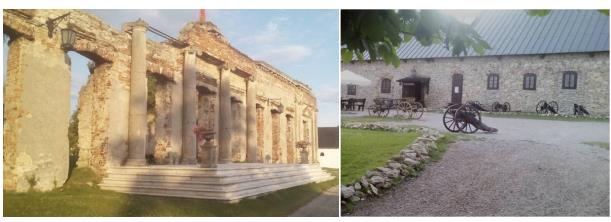 Źródło: Strategia Rozwoju Gminy Sobków na lata 2016-2024Pozostałe zabytki architektoniczne w gminie to głównie kościoły i związane z nimi obiekty przyległe.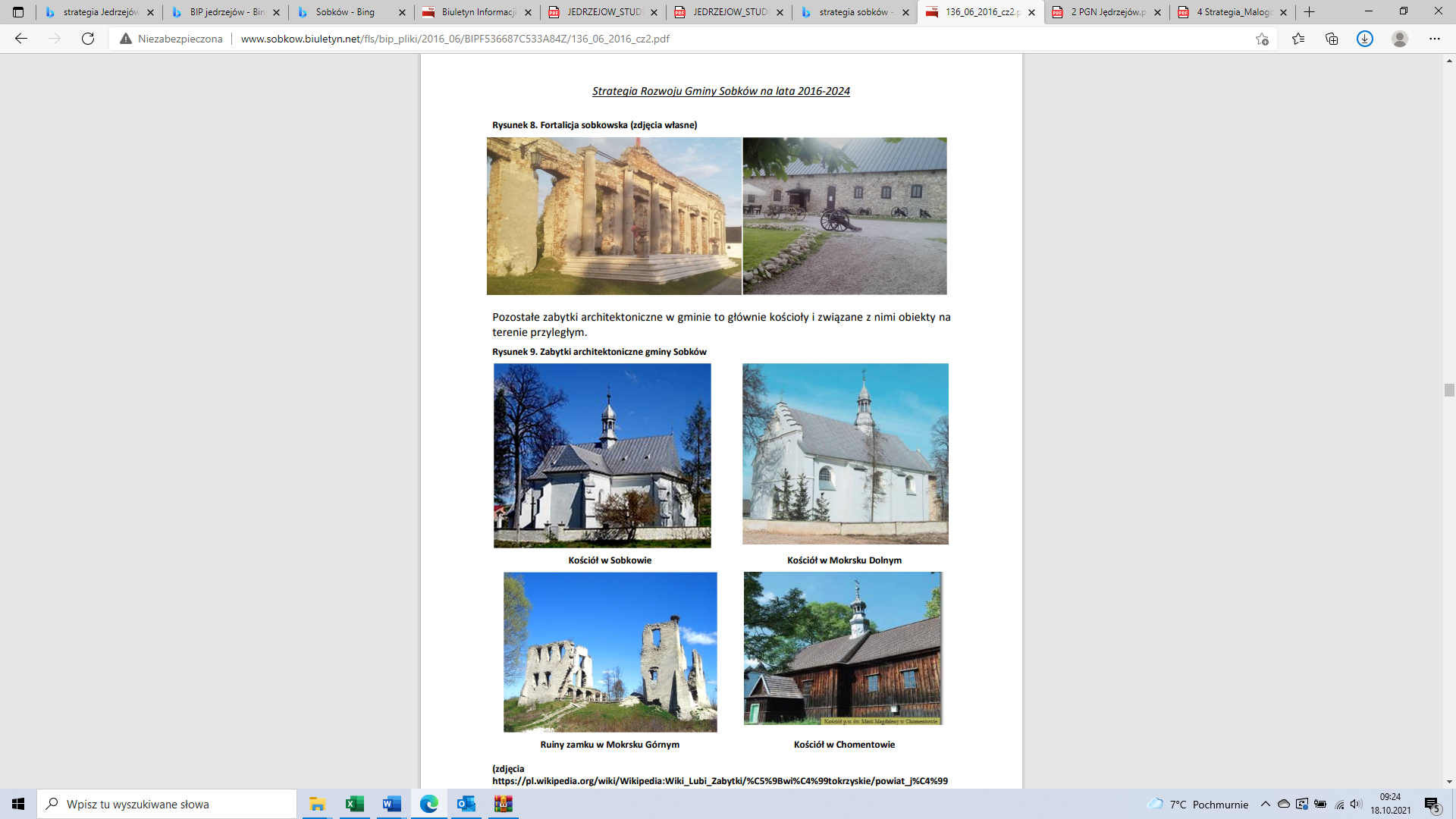 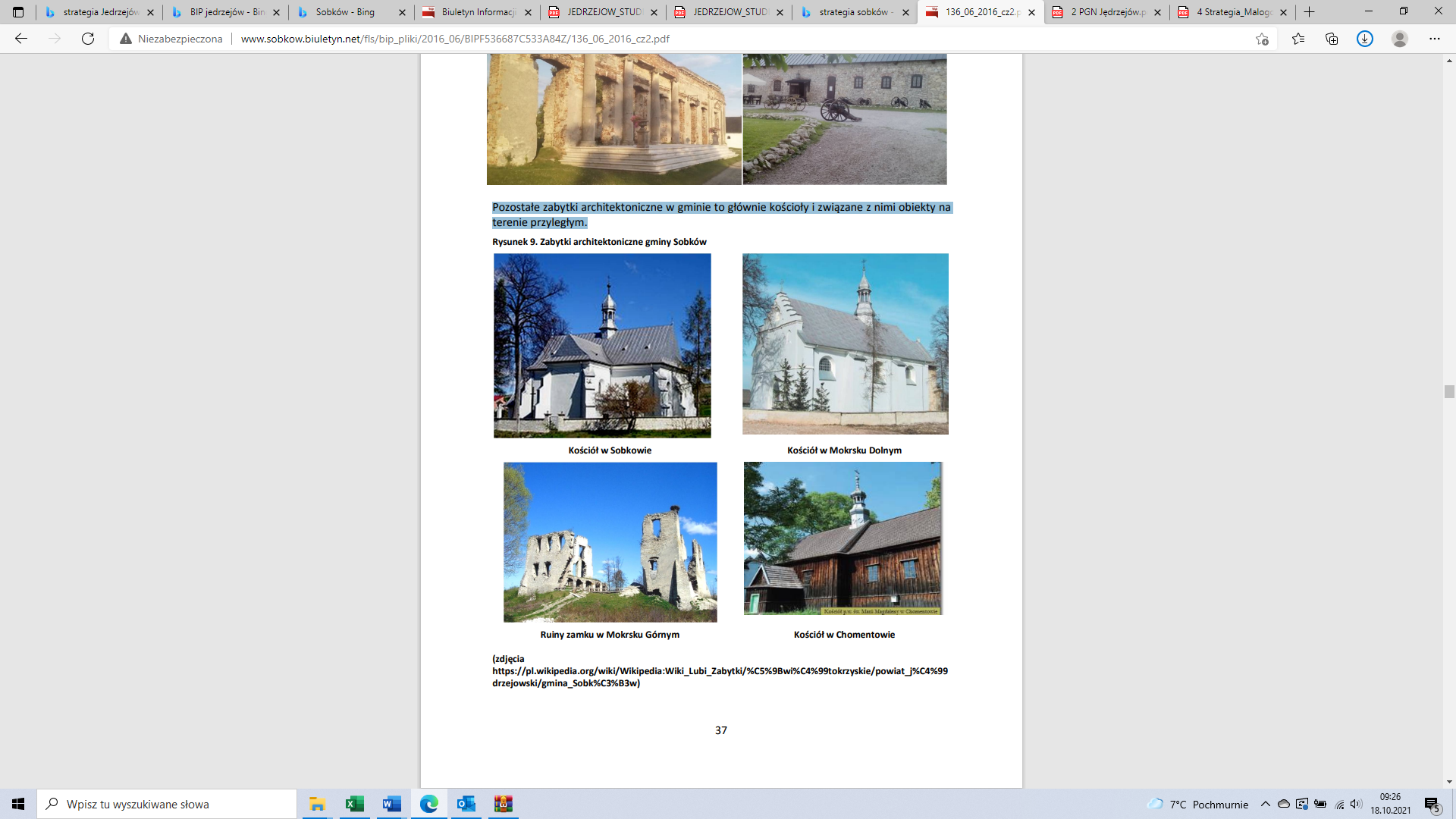 Potrzeby w obszarze dziedzictwa kulturowego:dofinasowanie prac konserwatorskich przy zabytkach wpisanych do rejestru zabytków na terenie Gminy Sobków.1.12 Bioróżnorodność oraz środowisko przyrodnicze i ich ochrona Gmina JędrzejówUkształtowanie powierzchni, geomorfologia i geologiaZgodnie z podziałem Polski na jednostki fizyczno-geograficzne wprowadzonym przez J. Kondrackiego (Geografia regionalna Polski, 2002, Warszawa: PWN ISBN 83-01-13897-1) gmina Jędrzejów w całości zlokalizowana jest na terenie podprowincji Wyżyna Małopolska (342), makroregionu Niecka  Miechowska (342.2), w obrębie mezoregionu: Płaskowyż Jędrzejowski (342.21). Płaskowyż Jędrzejowski jest wyraźnie ograniczony dolinami rzecznymi: Pilicy na zachodzie, Białej  Nidy na północy, Nidy na Wschodzie i Mierzawy na południu. Rejon ma powierzchnię około 740 km2. Przedstawia łagodnie sfałdowaną wyżynę, zbudowaną z margli kredowych, na których w dolinach zalegają czwartorzędowe piaski i gliny. Rzędne terenu występujących tu wzniesień wynoszą 280 – 298,7 m n.p.m. Na płaskowyżu przeważają urodzajne gleby typu rędzin – jest to rejon upraw rolnych. Lasy zajmują nieznaczną powierzchnię, są to przeważnie drzewostany dębowo-grabowe, natomiast
w dolinie Białej Nidy na zwydmionych piaskach występują bory sosnowe.Gmina Jędrzejów położona jest w Niecce Nidziańskiej, która jest wyraźnym obniżeniem pomiędzy  pasmem Wyżyny Krakowsko-Częstochowskiej a wypiętrzeniem Gór Świętokrzyskich. Niecka  Nidziańska należy do synklinorium miechowskiego, które graniczy od północnego wschodu 
z antyklinorium świętokrzyskim, od zachodu z monokliną śląsko-krakowską, zaś na południu wchodzi  pod utwory zapadliska przedkarpackiego.  W podłożu podpermskim niecka nidziańska zaznacza się wydłużonym obniżeniem wypełnionym  osadami permu i mezozoiku. Ostatecznie Niecka Nidziańska została uformowana przez  trzeciorzędowe deformacje tektoniczne, które były związane 
z fałdowaniem Karpat zewnętrznych wieku neogeńskiego. Utwory permu oraz młodsze są położone poziomo i były wielokrotnie poddawane procesom denudacyjnym. Osady mezozoiczne zwiększają swoją miąższość w kierunku osi niecki przebiegającej przez Włoszczową, Jędrzejów, w kierunku Działoszyc. W tym rejonie miąższość osadów kredy sięga 1 000 m. Najstarszymi utworami odsłaniającymi się na terenie gminy Jędrzejów są margle, margle piaszczyste  oraz opoki, wśród których występują wkładki piaskowców włóknistych i gez.  Rejon gminy Jędrzejów został objęty dwoma zlodowaceniami: południowopolskim oraz  środkowopolskim. Zlodowacenie południowopolskie reprezentowane jest przez mułki lessowe,  niekiedy zapiaszczane i warstwowane. Ich miąższość wynosi ok. 5 m. Charakterystycznymi utworami  dla zlodowacenia środkowopolskiego są: mułki lessowe, mułki i piaski zastoiskowe oraz piaski i żwiry  rzeczno-peryglacjalne. Występują na znacznej powierzchni, wypełniając zagłębienia. W regionie  południowym pod mułkami występują płaty lessów.  Doliny rzek i cieków są wypełnione piskami gruboziarnistymi, w mniejszym stopniu piaskami  humusowymi, madami oraz żwirami. W starorzeczach i zakolach rzek wytworzyły się torfy i namuły  torfiaste. Zajmują one rozległe powierzchnie w dolinach Nidy, Grabówki i Brzeźnicy. Miąższość serii  torfowych wynosi 
1 – 2 m.3Wody podziemneWody podziemne na omawianym obszarze występują niemal wyłącznie w szczelinowatych utworach marglistych górnej kredy, tworzących dwa główne zbiorniki wód podziemnych (GWZP) nr 408 i 409. Wody te zaliczane są do klas czystości Ia i Ib – bardzo czyste i czyste, nadające się do użytkowania bez uzdatniania. Wody poziomu górnokredowego są częściowo (szczególnie w sąsiedztwie cieków) słabo izolowane od powierzchni terenu, w związku z tym narażone są na zanieczyszczenia. Jakość wody podziemnej w większości badanych studzien wierconych wykazuje Ib klasę czystości, odpowiadającą wymaganiom stawianym wodzie do spożycia przez ludzi. Lokalnie mogą zawierać podwyższoną zawartość żelaza i manganu, wymagają prostego uzdatniania. W związku z narażeniem wód podziemnych, na terenie gminy ustanowiono obszary najwyższej oraz wysokiej ochrony. W kierunku na południe i częściowo południowy-wschód od Jędrzejowa występuje obszar najwyższej ochrony (ONO) zbiornika GZWP 409, sięgający ku SWW w rejon Sędziszowa - poza granice gminy, a ku południu i południowemu -wschodowi w rejon Książa Wielkiego i Kozłowa – także poza granicą gminy. 
 W północno – zachodniej części obszaru gminy, w rejonie Chorzewy i doliny Białej Nidy występuje podobny obszar najwyższej ochrony (ONO) zbiornika GZWP 408. Pozostały obszar gminy Jędrzejów niemal w całości położony jest w obrębie obszaru wysokiej ochrony (OWO) GZWP 409.Na terenie gminy zlokalizowanych jest 85 zarejestrowanych studni głębinowych, z czego czynnych jest 35, natomiast 50 studni jest nieczynnych lub czynnych tylko doraźnie. Głębokość studni mieści się 
w przedziale 30 – 80 m poniżej powierzchni terenu. Całkowita wielkość zasobów zatwierdzonych oraz określonych bez zatwierdzania na podstawie badań hydrogeologicznych dla wszystkich istniejących ujęć głębinowych wód podziemnych obszaru gminy (studni) wynosi 2585,5 m3/godz przy depresji 
w przedziale 0,5 – 34 m. Łączny pobór wód z poziomu kredowego wszystkimi rodzajami ich ujęć (wraz ze studniami „dzikimi” oraz płytkimi studniami gospodarskimi) wynosi około 800 m3/godz., co stanowi niespełna 31% zasobów.W perspektywie krótkookresowej (kilka-kilkanaście lat) niewielki stopień wykorzystania wód podziemnych stanowi dobrą perspektywę, pod warunkiem, że zużycie wody nie ulegnie wyraźnemu powiększeniu, a gmina zostanie uzbrojona w niezbędną sieć rurociągów przerzutowych. W przeciwnym wypadku na braki wody może być narażony szczególnie obszar miejski zasilany obecnie jedynym poważnym źródłem ujęcia Wilanów, dla którego Rozporządzeniem z dnia 7 września 2007r. Nr 2/2007 Dyrektora Regionalnego Zarządu Gospodarki Wodnej w Krakowie z późniejszymi zmianami ustanowiono strefę ochronną ujęcia wody podziemnej „Wilanów”.Wody powierzchnioweGłówną rzeką gminy jest Brzeźnica (lewobrzeżny dopływ Nidy) z dopływami (między innymi Ciek od Goznej – lewobrzeżny dopływ rzeki Brzeźnicy) biorąca swój początek w rejonie miasta Jędrzejowa 
i przepływająca na wschód. W północnej części gminy  przepływa rzeka Biała Nida, z dopływami rzeka Grabówka (prawobrzeżny dopływ rzeki Białej Nidy) i Rudka (Jedlnica), stanowiąca jednocześnie fragment granicy gminy. Południowa część  gminy to bezimienne dopływy rzeki Mierzawy jak na przykład ciek od Potoka (lewobrzeżny dopływ rzeki Mierzawy). Na obszarze gminy znajdują się liczne zbiorniki wodne. Rzeki gminy posiadają naturalny układ hydrologiczny, a najważniejszymi elementami rzeki Białej Nidy jest meandrowanie z licznymi zakolami. Rzeki wykazują w ciągu  roku wahania stanu wód powodowane zmiennością zasilania, wysokie stany wód towarzyszą wezbraniom wiosennym (roztopy) i letnim (deszcze nawalne), a niskie stany występują w  czerwcu, na początku lipca oraz jesienią.  Wody powierzchniowe na terenie gminy odznaczają się niską jakością. Główną przyczyną  takiego stanu rzeczy jest fakt niskiego stopnia skanalizowania obszaru, co powoduje  przypadkowe zrzuty ścieków nieoczyszczonych bezpośrednio do rzek. Kolejnymi powodami  takiej sytuacji są: spływ powierzchniowy pochodzenia rolniczego, składowiska odpadów komunalnych oraz nielegalne pozbywanie się śmieci i odpadów.
Potrzeby Gminy Jędrzejów w zakresie ujęć wody/stacji uzdatniania: Modernizacja 4 ujęć wiejskich: Potok Wielki, Brynica Sucha, Ignacówka, Zagaje. Modernizacja będzie polegała na zmianie technologii pracy, budowie drugiego zestawu pomp, budowie nowych zbiorników retencyjnych wody, autaomatyka i monitoring pracy ujęcia.Budowa stacji uzdatniania wody na terenie ujęcia Wilanów (usuwanie azotanów studnia nr 5)Obszary chronioneW Gminie Jędrzejów lasy stanowią dominującą formacje roślinną o dużym znaczeniu krajobrazowym 
i gospodarczym, gdzie najcenniejsze siedliska o najwyższej wartości przyrodniczej i hodowlanej zostały objęte różnymi formami ochrony prawnej. Główny kompleks leśny znajduje się w północnej części gminy, w sąsiedztwie doliny Białej Nidy, w części południowej są to rozproszone połacie leśne. Na analizowanym terenie ustanowiono następujące formy ochrony przyrody: Włoszczowsko-Jędrzejowski Obszar Chronionego Krajobrazu, Rezerwat przyrody „Gaj”, Obszary Natura 2000: Obszar Specjalnej Ochrony Siedlisk „Dolina Białej Nidy (PLH260013)  oraz Obszar Specjalnej Ochrony Siedlisk „Ostoja Gaj (PLH260027), użytki ekologiczne, pomniki przyrodyWłoszczowsko-Jędrzejowski Obszar Chronionego Krajobrazu Najważniejszą jego funkcją jest ochrona wód w zlewniach Pilicy i Nidy oraz ochrona kredowego zbiornika wód podziemnych „Niecka Miechowska”. Ponadto pełni on funkcję retencyjną na obszarze źródliskowym rzek Pilicy i Nidy. Obszar ten - ze względu na bogactwo naturalnej szaty roślinnej i świata zwierząt - pełni rolę ekologicznego „banku genów”. Ważna jest jego rola klimatotwórcza dla centralnej części województwa świętokrzyskiego. Rezerwat przyrody „Gaj”Powierzchnia wg aktu powołania: 5,90 ha. Powierzchnia wg planu ochrony: 6,03 ha.Rok utworzenia: 1959.Dokument powołujący: Zarządzenie MLiPD z 19.06.1959 r.; MP. 62/1959, poz. 319;Obwieszczenie Woj. Święt. z 15.10.2001 r. (Dz.Urz.Woj. Święt. Nr 107 poz. 1270).Numer ewidencyjny: 020.Plan ochrony rezerwatu: na okres 01.01.1997r. – 31.12.2016r., przedłużony do 2022r.Rozp. Nr 57/2002 Woj.Święt. z 18.11.2002 r.(Dz.Urz.Woj.Święt. Nr 165 poz. 2058).Przedmiot ochrony: stanowiska storczyka – obuwika (Cypripedium calceolus), występującego jako element runa leśnego, głównie na siedlisku lasu świeżego (ujęcie typologiczne) i grądu subkontynelntalnego (ujęcie fitosocjologiczne). Na terenie rezerwatu stwierdzono występowanie 9 gatunków roślin naczyniowych prawnie chronionych, spośród których 3 podlega ochronie ścisłej: obuwik pospolity, barwinek pospolity, podkolan biały, a 6 częściowej: kruszyna pospolita, kalina koralowa,  kopytnik pospolity, pierwiosnka lekarska, marzanka wonna, konwalia majowa. Występuje tu również jeden gatunek grzyba chronionego - sromotnik bezwstydny.   Obejmuje on obszar niewysokiego wzniesienia, zbudowanego ze skał węglanowych górnokredowych, głównie margli oraz tereny z nim sąsiadujące, porośnięte lasem. Przeważa roślinność typowa dla grądu sosnowo-dębowego. Kompleks leśny znajdujący się na północy gminy oraz przylegające do niego części terenów wsi Tarszawa i Chorzewa włączone zostały w obręb wielkoprzestrzennego systemu obszarów chronionych województwa świętokrzyskiego, jako część Włoszczowsko-Jędrzejowskiego Obszaru Chronionego KrajobrazuObszar Specjalnej Ochrony Siedlisk „Dolina Białej Nidy (PLH260013)  Obszar Biała Nida stanowi interesujący z przyrodniczego punktu widzenia zespół podmokłych siedlisk łąkowych i leśnych orazlicznych stawów rybnych. Mimo wykonanych na przełomie lat 1960/70 prac melioracyjnych połączonych z prostowaniem korytarzeki teren ten jest nadal miejscem rozrodu wielu zagrożonych w swym istnieniu gatunków.W regionie świętokrzyskim Dolina Białej Nidy to jeden 
z obszarów najbogatszych w siedliska przyrodnicze z załącznika I Dyrektywy Siedliskowej (14 typów). Niemal wszystkie są dobrze i bardzo dobrze zachowane, stanowią miejsce bytowania dla wielu rzadkich gatunków roślin i zwierząt. Ostoja zabezpiecza ciąg dolin i wyniesień wzdłuż rzeki Białej Nidy i jej dopływów, ciekuczęściowo uregulowanego, ale z obecnością rzadkich zbiorowisk włosieniczników i tzw. „lilii wodnych” ze związku Potamion i Nympheion, związanych z wodami czystymi i zasobnymi w substancje odżywcze. Biała Nida jest łącznikiem pomiędzy rzeką Nidą a rzeką Pilicą, a zatem jest to ciąg łączący znaczące korytarze ekologiczne. Ostoja Dolina Białej Nidy to obszar występowania bardzo dobrze zachowanych zbiorowisk lasów bagiennych, głównie łęgów olszowo-jesionowych Fraxino-Alnetum (91E0). Są to jedne z najlepiej zachowanych lasów łęgowych w województwie świętokrzyskim z obecnością gatunków chronionych i górskich. Na uwagę zasługują rozległe kompleksy łąk świeżych ekstensywnie użytkowanych (6510) a także zmiennowilgotnych łąk trzęślicowych Molinion (6410). Wg danych historycznych (Penczak 1971) w rzece występowały: minóg strumieniowy, kleń, świnka, brzana, głowacz białopłetwy, jelec, jaź, słonecznica, piskorz, koza, koza złotawa, miętus, węgorz oraz słonecznica. W Dolinie Białej Nidy wykształciły się szczególne warunki hydrologiczne związane 
z rodzajem podłoża geologicznego, rzeka przepływa przez utwory węglanowe. Dolna terasa zalewowa rzeki to wykształcone cenne torfowiska niskie. Ogólnie obszar ma dobre i stabilne warunki wilgotnościowe dlatego też stanowi gwarancję dla zachowania silnych populacji mięczaków. Na odcinku rzeki gdzie bardzo spokojny nurt i płaska powierzchnia wyraża się meandrowaniem rzeki 
i występowanie licznych rozlewisk porośniętych turzycami i pałką wodną. Zawodnione o stabilnym poziomie lustra wody siedliska są zasiedlone przez poczwarówkę jajowatą Vertigo moulinsiana. Obszar ostoi z uwagi na tendencję sukcesyjną stanowi bardzo korzystne siedliska dla rozwoju populacji poczwarówki zwężonej Vertigo angustior. Czyste i naturalne środowisko rzeki stanowi bardzo dobre warunki dla gatunku skójki gruboskorupowej Unio crassus.Obszar Specjalnej Ochrony Siedlisk „Ostoja Gaj (PLH260027)Obszar mający znaczenie dla Wspólnoty -  Decyzja wykonawcza Komisji (UE) 2021/161 z  dnia 21 stycznia 2021 r. w sprawie przyjęcia  czternastego zaktualizowanego wykazu  terenów mających znaczenie dla Wspólnoty  składających się na kontynentalny region  biogeograficzny (notyfikowana jako dokument  nr C(2021) 21), (Dz. U. UE L 51/330 z  15.02.2021)Mapa nr 3 Obszary chronione na terenie Gminy Jędrzejów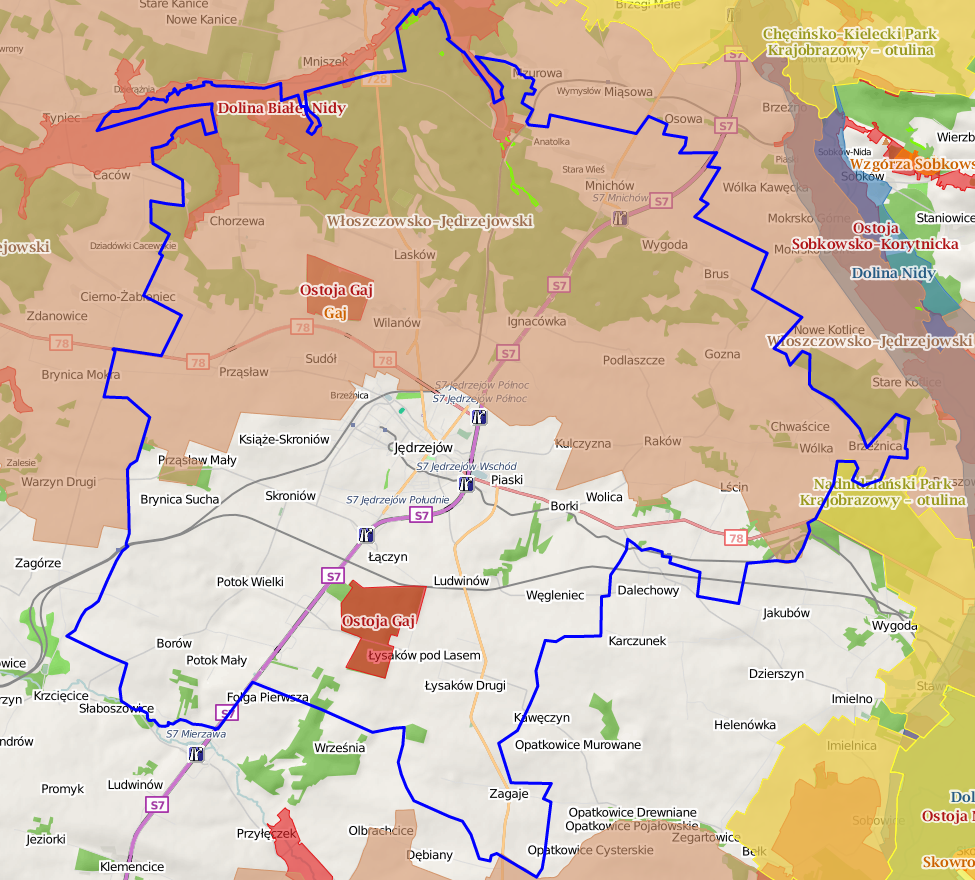 Legenda:  Użytki ekologiczne  Rezerwaty   Parki Krajobrazowe   Parki Narodowe   Obszar Chronionego Krajobrazu   Zespoły Przyrodniczo Krajobrazowe   Natura 2000 – obszary ptasie  Natura 200 Obszary siedliskowe  Stanowiska dokumentujące             Pomnik przyrody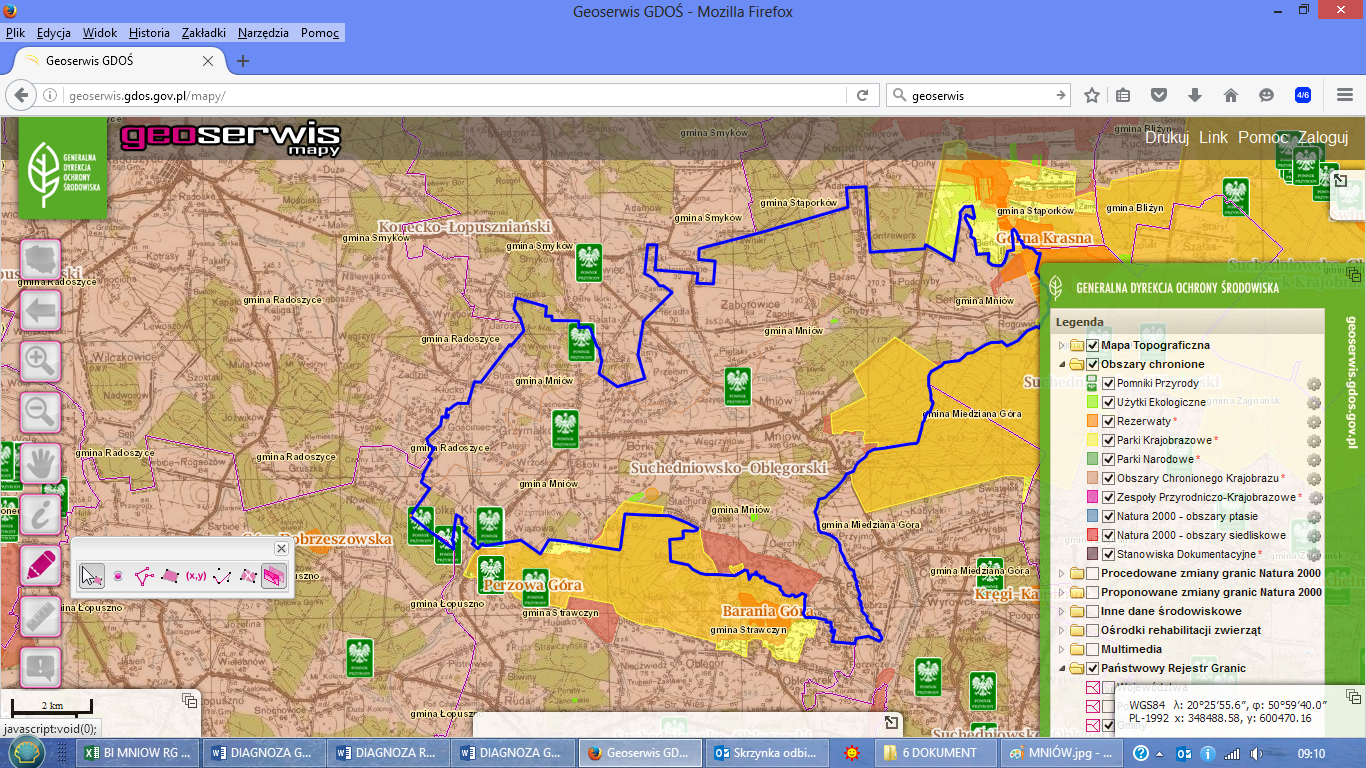 Potrzeby Gminy Jędrzejów w obszarze ochrony środowiska naturalnego i bioróżnorodności:1. Wymiana starej  sieci wodociągowej na nową, w następujących ulicach: Głowackiego, Św. Barbary, Okrężna, Reja, Spółdzielcza, Słodowa, Zamoście, Okrzei, Słowiańska, Przypkowskiego, Krzywoustego, Piłsudskiego, Górna, Topolowa, Klonowa, Strażacka, Daszyńskiego, Sienkiewicza, Mickiewicza, Słowackiego, Kopernika, Żeromskiego, Pińczowska, Pl. Kościuszki i w miejscowości Zagaje.2. Wymiana sieci  kanalizacji sanitarnej w miejscowości Sudół i w ulicach Mieszka I, Osiedlowa, Parkowa, Górna, Dębowa, Topolowa,  Reja3. Zielona infrastruktura (nasadzenia, ogrody, zielone dachy itp.)Gmina MałogoszczUkształtowanie powierzchni, geomorfologia i geologiaPod względem fizyczno-geograficznym (J. Kondracki, 1998 r.) gmina Małogoszcz leży w obrębie podprowincji Wyżyna Małopolska i makroregionu Wyżyna Przedborska. Mezoregionami Wyżyny Przedborskiej. W granicach Gminy Małogoszcz usytuowane są: Niecka Włoszczowska swą budową i ukształtowaniem przypomina misę o płaskim dnie 
i uniesionych ku górze brzegach. W jej podłożu zalegają mezozoiczne margle z górnej kredy. Są one ułożone poziomo i przykryte na dużym obszarze pokrywą zlodowacenia środkowo-polskiego. Rzędne terenu wynoszą tu od 225 m n.p.m. do 265 m n.p.m.. W jej obrębie leżą południowo - zachodnie tereny gminy,Pasmo Przedborsko-Małogoskie, które budują wapienie z górnej jury i kredowe piaskowce. Na obszarze Gminy Małogoszcz znajdują się dwa pasma zbudowane z utworów jurajskich rozdzielone synkliną z piaskowcami kredowymi. Dla tego regionu charakterystyczne są podłużne, zwykle równoległe do siebie systemy wzgórz (pasm) o kierunkach NW-SE, zgodne
z przebiegiem struktur geologicznych. Wysokość względna pasam dochodzi do 60-100 m, natomiast wysokości bezwzględne wzgórz wapiennych wynoszą 300 do 320 m n.p.m.Gmina Małogoszcz ma średnie i słabe warunki glebowe. Najcenniejsze rolniczo grunty koncentrują się w południowo-zachodniej części gminy. Są to rędziny brunatne wykształcone ze skał kredowych. Słabsze gleby występują w części centralnej - utworzone są z twardych wapieni górno jurajskich. Natomiast w części południowo-wschodniej występują gleby słabe o niskiej lub bardzo niskiej przydatności rolniczej, podatne na przesuszanie. Niska bonitacja gleb powoduje dominację w produkcji roślinnej, głównie zbóż i roślin pastewnych, natomiast w produkcji zwierzęcej chów bydła i trzody chlewnej. Gleby w gminie ulegają ciągłej degradacji w wyniku działalności przemysłu wydobywczego.Wody podziemneTeren Gminy Małogoszcz jest obszarem zasobnym w wodę podziemną, która jest głównym źródłem zaopatrzenia ludności w wodę do picia i na potrzeby gospodarcze. Występują tu wody w utworach jurajskich, kredowych i lokalnie czwartorzędowych. Częściowo poziomy te nie są izolowane od powierzchni terenu warstwą utworów nieprzepuszczalnych. Główne Zbiorniki Wód Podziemnych 
w obrębie gminy to: GZWP 408 – Niecka Miechowska NW (poziom górno kredowy – Cr2, szczelinowy, utwory: wapienie, margle, opoki), GZWP 409 – Niecka Miechowska SE (poziom górno-kredowy – Cr2, szczelinowy, utwory: wapienie, margle, opoki),GZWP 416 – Małogoszcz (poziom górnojurajski – J3, szczelinowo-krasowy, utwory: wapienie, margle). W gminie występują cztery poziomy wodonośne o zasięgu regionalnym: poziom górnojurajski (J3) - związany jest z wapieniami oolitowymi, perlitycznymi i kredowymi występującymi w północno-wschodniej części gminy. Zwierciadło wody występuje na głębokości 15-50 m. Wydajności potencjalne studni wierconych są zróżnicowane i najczęściej wynoszą 10-30 m3/h i 50-70 m3/h, lokalnie wydajności studni przekraczają 120 m3/h. Poziom ten jest słabo izolowany od powierzchni terenu, miejscami utwory wychodzą na powierzchnię. Poziom ten podlega ochronie w granicach GZWP nr 416 „Małogoszcz”,poziom wodonośny w utworach kredy dolnej (Cr1) - ujmowany jest w rejonie Małogoszcza 
i związany jest z występowaniem piaskowców i piasków, charakteryzuje się małym rozprzestrzenieniem i nie ma znaczenia użytkowego, poziom wodonośny w utworach kredy górnej (Cr3) - związany jest z występowaniem margli. Zwierciadło wody występuje na głębokości 15-50 m i może występować pod niewielkim napięciem hydrostatycznym. Wydajności potencjalne studni wierconych są bardzo zróżnicowane i wynoszą 10-70 m3/h, lokalnie wydajności studni przekraczają 120 m3/h. Poziom ten jest słabo izolowany od powierzchni, miejscami utwory te wychodzą na powierzchnię. Poziom ten podlega ochronie w granicach GZWP nr 408 - Niecka Miechowska NW i nr 409 Niecka Miechowska SE,poziom czwartorzędowy (Q) - piętro wodonośne tworzą poziomy podglinowe, międzyglinowe i poziomy dolin rzecznych. Lokalnie poziom ten znajduje się w łączności hydraulicznej z niżej występującym poziomem jurajskim i kredowym. Występuje na całym terenie gminy, lecz nie stanowi ciągłej warstwy wodonośnej. Ujmowany jest on studniami kopanymi na potrzeby lokalne indywidualnych gospodarstw rolnych. Zwierciadło wody jest przeważnie swobodne 
i występuje na głębokości kilku metrów. Poziom nie jest izolowany od powierzchni terenu.Wody powierzchnioweSieć hydrologiczną Gminy Małogoszcz tworzą: rzeki: Łososina - Wierna Rzeka, Biała Nida, Lipnica, mniejsze dopływy rzeczne, zbiornik retencyjny Małogoszcz,stawy hodowlane. Główną rzeką gminy jest Łososina (w dolnym biegu nazywana Wierną Rzeką) przepływająca w jej północno-wschodniej części w kierunku z północy na południe. Jej długość na terenie gminy wynosi 11,5 km (długość ogólna 35,6 km, powierzchnia zlewni - 314 km2). Łososina jest prawobrzeżnym dopływem Białej Nidy. Dopływami Łososiny są: Czarny Lasek, Wierna Rzeka, Olszówka, Czarne Stoki, Kalisz. Rzeka Biała Nida stanowi częściowo południową granicę gminy Małogoszcz, na jej terenie ma długość ok. 14 km (długość ogólna 52,4 km, powierzchnia dorzecza - 1 029 km2). Prawobrzeżnym dopływem Białej Nidy jest rzeka Lipnica odwadniająca południową część gminy oraz liczne bezimienne dopływy tych rzek. Rzeki gminy posiadają naturalny układ hydrologiczny z meandrami i licznymi zakolami. Jedynie rzeka Łososina w rejonie Cementowni "Małogoszcz" poddana była regulacji.Potrzeby Gminy Małogoszcz w zakresie ujęć wody/stacji uzdatniania: modernizacja istniejącej infrastruktury technicznej związanej ze stacjami uzdatniania wody,Obszary chronione na terenie Gminy MałogoszczTereny prawnie chronione w gminie zajmują powierzchnię 11 685 ha. Obszary objęte ochroną na podstawie przepisów szczególnych to:Chęcińsko-Kielecki Park Krajobrazowy wraz z otuliną,Chęcińsko-Kielecki Obszar Chronionego Krajobrazu,Konecko-Łopuszniański Obszar Chronionego Krajobrazu,Włoszczowsko-Jędrzejowski Obszar Chronionego Krajobrazu,Natura 2000 „Wzgórza Chęcińsko-Kieleckie" - PLH 260041, Natura 2000 „Dolina Białej Nidy” - PLH 260013, pomniki przyrody ożywionej i nieożywionej.Chęcińsko-Kielecki Park Krajobrazowy wraz z otuliną – na terenie gminy zajmuję powierzchnię 2 076 ha. Dla obszaru parku charakterystyczna jest występowania na powierzchni skały prawie wszystkich okresów geologicznych - od kambru do holocenu - oraz różnorodność warunków siedliskowych, powodująca wielkie zróżnicowanie i bogactwo szaty roślinnej. Największe powierzchnie zajmują zbiorowiska łąkowe i pastwiska na zabagnionych glebach mineralnych i organiczno-mineralnych oraz zespoły i zbiorowiska muraw bliźniczkowych. Na terenie parku spośród 1000 gatunków flory – około 69 gatunków podlega ochronie całkowitej, a 12 częściowej. Świat zwierzęcy obfituje w bogactwo gatunków, również objętych ochroną prawną. Najciekawsze przyrodniczo i najlepiej zachowane  fragmenty parku zostały objęte ochroną rezerwatową. Uchwałą nr XL/700/10 Sejmiku Województwa Świętokrzyskiego z dnia 9 sierpnia 12010 r. (Dz. Urz. Woj. Święt. 254, poz. 2543 ze zm.) wprowadzono plan ochrony dla Chęcińsko-Kieleckiego Parku Krajobrazowego (obecnie trwa procedura zmieniająca). W Planie przyjęto cele ochrony w zakresie ochrony litosfery, zasobów ekosystemów wodnych, zbiorowisk roślinnych (w tym chronionych siedlisk przyrodniczych), gatunków roślin i grzybów i ich  siedlisk, gatunków zwierząt i ich siedlisk, krajobrazu. Ponadto ustalono sposoby eliminacji lub ograniczenie istniejących i potencjalnych zagrożeń wewnętrznych i zewnętrznych oraz ich skutków.  Obszary Chronionego Krajobrazu - na terenie gminy Małogoszcz zajmują ogółem powierzchnię 8 545,4 ha. Chęcińsko-Kielecki Obszar Chronionego Krajobrazu - położony na terenie otuliny Chęcińsko-Kieleckiego Parku Krajobrazowego, obejmując wschodnią część gminy Małogoszcz  o powierzchni 
1 383,4 ha.Konecko-Łopuszniański Obszar Chronionego Krajobrazu – zajmuje północną część gminy 
o powierzchni 994 ha. Najważniejszą jego funkcją jest ochrona wód powierzchniowych i podziemnych. Ważna jest też rola klimatotwórcza i aerosanitarna tego obszaru dla jakości powietrza na terenach aglomeracji kieleckiej. Obszar ten posiada duże walory dla rozwoju funkcji turystyczno-rekreacyjnej. Włoszczowsko-Jędrzejowski Obszar Chronionego Krajobrazu - obejmuje zachodnio-południową stronę gminy o powierzchni 6 168 ha. Najważniejszą jego funkcją jest ochrona wód w zlewniach Pilicy i Nidy oraz ochrona kredowego zbiornika wód podziemnych „Niecka Miechowska”. Ponadto pełni on funkcję retencyjną na obszarze źródliskowym rzek Pilicy i Nidy. Obszar ten - ze względu na bogactwo naturalnej szaty roślinnej i świata zwierząt - pełni rolę ekologicznego „banku genów”. Ważna jest jego rola klimatotwórcza dla centralnej części województwa świętokrzyskiego. Specjalne Obszary Ochrony -Natura 2000Wzgórza Chęcińsko-Kieleckie – ostoja obejmuje fragment górotworu świętokrzyskiego. W północnej 
i centralnej części obszaru przeważają pasma wzniesień, porozdzielane rozległymi obniżeniami dolin. Ostoja charakteryzuje się urozmaiconą morfologią i zróżnicowanym pokryciem roślinnym. Na terenie obszaru znajduje się krasowa jaskinia Raj utworzona w wapieniach środkowego dewonu, z naciekami i namuliskami zawierającymi kości zwierząt oraz narzędzia kamienne. Ostoja zabezpiecza obszary 
o nieprzeciętnych walorach krajobrazowych – duże nagromadzenie różnych form geomorfologicznych. Formom tym towarzyszą interesujące typy siedlisk naturowych i innych: murawy kserotermiczne, napiaskowe, świeże i zmiennowilgotne łąki, świetliste dąbrowy (szczególnie dobrze tu zachowane), buczyny storczykowe, grądy i łęgi, bory jodłowe, rzeki włosiennicznikowe (głównie Biała Nida). Dla obszaru Natura 2000 Wzgórza Chęcińsko-Kieleckie ustanowiony został plan zadań ochronnych (Zarządzenie Regionalnego Dyrektora Ochrony Środowiska w Kielcach z dnia 25 kwietnia 2014 r. 
w sprawie ustanowienia planu zadań ochronnych dla obszaru Natura 2000 Wzgórza Chęcińsko-KieleckiePLH260041 - Dz. Urz. Województwa Świętokrzyskiego z dnia 5 maja 2014 r. poz. 1478). Zidentyfikowane zostały istniejące i potencjalne zagrożenia dla zachowania właściwego stanu ochrony przedmiotów ochrony w obszarze Natura 2000, cele działań ochronnych, działania ochronne ze wskazaniem podmiotów odpowiedzialnych za ich wykonanie i obszarów ich wdrażania.Dolina Białej Nidy - ostoja obejmuje dolinę rzeki Białej Nidy z jej dopływami - lewym rzeką Lipnicą 
i prawym rzeką Kwilanką. Dolina Białej Nidy tworzy granice między Niecką Włoszczowską na północy, a znajdującym się na południu Płaskowyżem Jędrzejowskim. Ostoja Biała Nida stanowi interesujący zespół podmokłych siedlisk łąkowych i leśnych oraz licznych stawów rybnych. Ostoja zabezpiecza ciąg dolin i wyniesień wzdłuż rzeki Białej Nidy i jej dopływów. Biała Nida jest łącznikiem pomiędzy dużymi korytarzami ekologicznymi -rzekami Nidą i Pilicą. Ostoja Dolina Białej Nidy to obszar występowania bardzo dobrze zachowanych zbiorowisk lasów bagiennych, głównie łęgów olszowo-jesionowych.Mapa nr 4 Obszary chronione na terenie gminy Małogoszcz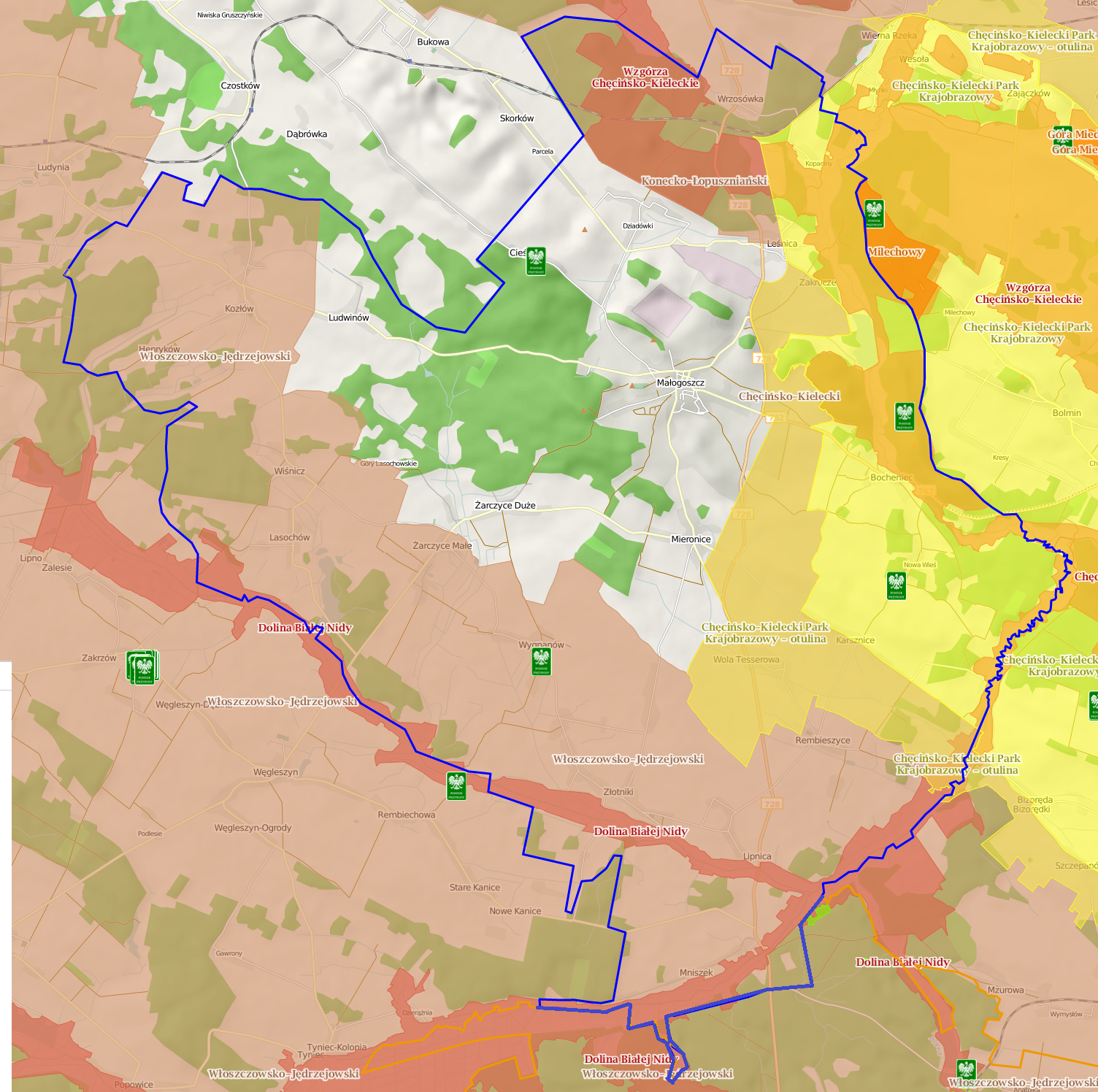 Legenda:  Użytki ekologiczne  Rezerwaty   Parki Krajobrazowe   Parki Narodowe   Obszar Chronionego Krajobrazu   Zespoły Przyrodniczo Krajobrazowe   Natura 2000 – obszary ptasie  Natura 200 Obszary siedliskowe  Stanowiska dokumentujące             Pomnik przyrodyPomniki przyrody ożywionej i nieożywionej lipa szerokolistna – m. Wygnanów, nr dz. ew. 239, nr w rej. RDOŚ 306, ustanowiony na podstawie Rozporządzenia Nr 8/93 Wojewody Kieleckiego z dnia 12 sierpnia 1993 r. w sprawie uznania za pomnik przyrody Dz. Urz. Woj. Kieleckiego Nr 8., poz. 87, z dn. 24.08.1993 r. dąb szypułkowy – m. Karsznice, nr dz. ew. 107, nr w rej. RDOŚ 705, ustanowiony na podstawie Uchwały Nr 6/44/98 Rady Miejskiej w Małogoszczu z dnia 11 marca 1999 r. w sprawie uznania za pomnik przyrody Dz. Urz. Woj. Świętokrzyskiego Nr 32, poz. 732, z dn. 05,0,7,1999 r. lipa drobnolistna – m. Żarczyce Duże nr dz. ew. 3371, nr w rej. RDOŚ 768 i lipa drobnolistna – m. Żarczyce Duże nr dz. ew. 3371, nr w rej. RDOŚ 769, ustanowionych na podstawie Rozporządzenia Nr 9/2006 Wojewody Świętokrzyskiego z dnia 29 maja 2006 r. w sprawie uznania za pomnik przyrody Dz. Urz. Woj. Świętokrzyskiego Nr 137, poz. 1616, z dn. 02,06,2006 r. wychodnia skalna – m. Bocheniec, nr dz. ew. 2373, nr w rej. RDOŚ 750, ustanowiony na podstawie Uchwały Nr 4/46/03 Rady Miejskiej w Małogoszczu z dnia 24 kwietnia 2003 r. w sprawie uznania za pomnik przyrody nieożywionej. Potrzeby Gminy Małogoszcz w obszarze ochrony środowiska naturalnego i bioróżnorodności:1 Odmulenie cieków odprowadzający wodę, remonty przepustów, czyszczenie skarp, grobli i dna 
z roślinności i namułu w stawach na terenie gminy2 Zielono-niebieska infrastruktura3 Edukacja ekologiczna4 Budowa sieci kanalizacyjnej na terenie gminy Małogoszcz /poza Aglomeracją Małogoszcz/5 Rozbudowa sieci kanalizacyjnej na terenie gminy6 Budowa oczyszczalni ścieków /2szt./7 Remont obecnej oczyszczalniGmina SobkówUkształtowanie powierzchni, geomorfologia i geologiaGmina Sobków zgodnie z podziałem fizyczno - geograficznym J. Kondrackiego, leży na  terenie prowincji Wyżyny Małopolskiej (342) na styku makroregionów: Niecka Nidziańska  (342.2) i Wyżyna Kielecka (342.3). W obręb gminy wchodzą mezoregiony: Płaskowyż  Jędrzejowski i Dolina Nidy (należące do Niecki Nidziańskiej) oraz Podgórze Szydłowskie  (leżące na Wyżynie Kieleckiej). Płaskowyż Jędrzejowski obejmuje zachodnią część gminy, ogranicza go od północy i zachodu dolina rzeki Białej Nidy, a ze wschodu dolina rzeki Nidy. Występują wzniesienia zbudowane z warstw jury i kredy oraz w dolinach - czwartorzędu. Wzniesienia w widłach rzek stanowią przedłużenie Pasma Przedborsko - Małogoskiego (Wzgórza Wilkomijskie). Wierzchowinowe partie wzgórz osiągają wysokości rzędu 270 m n.p.m. Dolina Nidy przecina obszar gminy pasem o szerokość od 750 m do 3,0 km w kierunku północny- wschód południowy -zachód. Obszar ten tworzą doliny rzek: Nidy, Białej Nidy, Łososiny, Hutki. Dolina posiada płaskie, podmokłe dno, podlegające okresowym zalewom, które pokrywają mady - występują na nich łąki i pastwiska. Pogórze Szydłowskie obejmuje tereny znajdujące się na wschód od doliny Nidy. Występują tutaj wzniesienia zbudowane z wapieni jurajskich, na południu również z margli i wapieni kredowych. Obszar charakteryzuje się urozmaiconą rzeźbą, z obszarami o spadkach  przekraczających 12 %.W gminie znajdują się punkty widokowe, które mają panoramę na bieg rzeki Nidy. Są to: punkt widokowy na Międzygóry i wzgórze nad Żernikami.Wody podziemneNa terenie Gminy Sobków występują wody płytkie - czwartorzędowe i wgłębne wody mezozoiczne. Wody czwartorzędowe zalegają głównie w dnach dolin rzecznych, gdzie utrzymują się w piaszczystych utworach plejstocenu i holocenu. Głębokość ich występowania to od 1 do 3,5 m p.p.t. Zwierciadło tych wód ma charakter swobodny. Na obszarze wyżynnym wody czwartorzędowe związane są 
z bezodpływowymi zagłębieniami terenu, gdzie gromadzą się w piaskach podścielonych glinami. Wody te mają charakter wód zawieszonych i nie wykazują gospodarczego znaczenia przy zaopatrywaniu ludności i przemysłu w wodę.Wgłębne wody mezozoiczne gromadzą się w skałach węglanowych górnojurajskich i dolnokredowych. Obszar gminy położony jest w granicach Głównych Zbiorników Wód Podziemnych: GZWP Nr 416 „Małogoszcz” i GZWP Nr 409 „Niecka Miechowska SE”. GPZW Nr 416 ma powierzchnię ogólną 243,26 km2, jest to zbiornik szczelinowo-krasowy. Poziom wodonośny znajduje się w utworach górnej jury, brakuje dla niego szczelnego pokrycia, dlatego jest podatny na zanieczyszczenia. GZWP Nr 409 ma powierzchnię ogólną 2 975 km2i zasoby dyspozycyjne 437 9562 m3/dobę, jest to zbiornik szczelinowo-porowy i szczelinowo-krasowy w formacji górnokredowej. Zasilanie odbywa się poprzez infiltracje wód opadowych i przez dopływ wód z piętra czwartorzędowego, charakterystyczny jest brak szczelnego pokrycia i podatność na zanieczyszczenia.Wody powierzchnioweObszar gminy Sobków znajduje się w zlewni rzeki Nidy, która dzieli gminę na dwie części północno-wschodnią i południowo-zachodnią. Rzeka Nida zaczyna swój bieg tuż obok miejscowości Żerniki, gdzie łączą się rzeki Biała Nida i Czarna Nida, która ma długość 98,8 km i zlewnię równą 3 865 km2. Rzeka Biała Nida stanowi naturalną granicę gminy Sobków ze strony północno-zachodniej i północno-wschodniej. Rzeka płynie niezbyt szeroką doliną, a jej nurt często meandruje. Nurt Białej Nidy zostaje zasilony wodami Wiernej Rzeki i rzeki Hutki. Biała Nida stanowi źródłowy odcinek Nidy, który ma długość 52,4 km i powierzchnię zlewni w wielkości 1029,4 km2.Na niewielkim odcinku granica gminy biegnie wzdłuż nurtu Czarnej Nidy. Czarna Nida ma długość 63,8 km, a jej zlewnia ma powierzchnię 1224,1 km2.Na terenie gminy Sobków nie występują większe naturalne zbiorniki wodne. Wszystkie zbiorniki pełnią rolę stawów gospodarczych. Zagrożeniem dla wód powierzchniowych są: niewłaściwe odprowadzanie ścieków bytowych i ścieków z obiektów prowadzących działalność produkcyjną, zawierających substancje szczególnie szkodliwe dla środowiska wodnego, wycieki ze zbiorników 
i instalacji technologicznych (np. paliwowych), zanieczyszczenia obszarowe z rolnictwa. Potrzeby Gminy Sobków w zakresie ujęć wody/stacji uzdatniania:1 modernizacja istniejącej infrastruktura do dystrybucji, uzdatniania i magazynowania wodyObszary chronioneGmina Sobków jest zlokalizowana na Wyżynie Małopolskiej, w miejscu styków makroregionów Niecka Nidziańska i Wyżyna Kielecka. Mezoregiony znajdujące się w terenie gminy to Płaskowyż Jędrzejowski (na zachodzie), Dolina Nidy (na wschodzie i północy) i Pogórze Szydłowskie (na wschód od Doliny Nidy). Lesistość gminy jest niższa od średniej w województwie i wynosi nieco ponad 20% powierzchni gminy. Lasy dominują na zachodzie i w centralnej części gminy i są to głównie lasy Skarbu Państwa.Na obszarze gminy znajdują się następujące obszary chronione:Chęcińsko –Kielecki Park Krajobrazowy, Chęcińsko –Kielecki Obszar Chronionego KrajobrazuWłoszczowsko-Jędrzejowski Obszar Chronionego Krajobrazu.Chęcińsko – Kielecki Park Krajobrazowy (Ch-K PK) cechuje się bardzo wysokimi wartościami przyrodniczymi ze względu na urozmaicenie szaty roślinnej, występowanie skał prawie wszystkich okresów geologicznych i zbiorowiska leśne. Obszar Ch-K PK oraz jego otulina obejmują 28,5% powierzchni gminy. Chęcińsko – Kielecki Obszar Chronionego Krajobrazu  - obszar pokrywa się z zasięgiem dawnej otuliny Parku i obejmuje tereny o dużych walorach przyrodniczo-krajobrazowych, których ochrona zapewni zachowanie cennych walorów parku krajobrazowego. Obszar chronionego krajobrazu jest terenem silnie zurbanizowanym. Lasy zajmują tu znikomy procent powierzchni (1,4%), przeważają natomiast użytki rolne (56%). Otulina podobnie jak cały park charakteryzuje się wyjątkowymi walorami w zakresie przyrody nieożywionej. Pozwoliło to na ustanowienie tu rezerwatu geologicznego "Wolica" oraz pomnika przyrody nieożywionej. Osobliwością przyrody żywej chronioną również w formie pomnika przyrody jest klon w miejscowości Karsznice.Z kolei teren Włoszczowsko-Jędrzejowskiego Obszaru Chronionego Krajobrazu  (W-J OChK) pokrywa zachodnią i południowo-zachodnią część gminy. Jego główne funkcje stanowią ochrona wód zlewni Pilicy i Nidy i ochrona zbiornika wód podziemnych GZWP Niecka Miechowska SE. W-J OChK charakteryzuje się bogatą, naturalną szatą roślinną. Margle i opoki kredowe odsłaniają się spod cienkiej na ogół pokrywy czwartorzędowej w formie szerokich, zaokrąglonych garbów denudacyjnych 
o układzie przeważnie równoleżnikowym. W zachodniej części na wychodniach margli kredowych występują gliny i piaski, na których rozwijają się urodzajne rędziny, zajęte przeważnie pod uprawy rolne. W-JOChK ma ważne znaczenie wodoochronne, gdyż położony jest na dziale wodnym pomiędzy Pilicą i Nidą. Szata roślinna W-JOChK jest mocno zróżnicowana. W płn.-zach. części, w okolicach Włoszczowy i Kurzelowa, na terenach zabagnionych, w bezdopływowych dolinkach między wydmami wykształcił się kompleks torfowisk wysokich i przejściowych. Na ich obrzeżach rozwinęły się bory bagienne i olsy. Na wydmach i na ich szczytach, w zależności od stosunków wodnych rosną wilgotne, świeże i chrobotkowe bory sosnowe z udziałem rzadkich i chronionych gatunków roślin, m.in.: pomocnika baldaszkowatego, kokoryczki wodnej, zawilca wielokwiatowego, sasanki łąkowej i widłaka goździstego. Osobliwością florystyczną jest tutaj stanowisko bardzo rzadkiej i chronionej paproci-długosza królewskiego, w okolicach Kurzelowa. W-JOChK ma bardzo dawną metrykę osadniczą, o czym świadczą grodzisko i kurhany w Mokrsku oraz średniowieczne osady w Jędrzejowie i Kurzelowie. Liczne są również fundacje kościołów świadczące o dawnych tradycjach kultu katolickiego w Kurzelowie, Mokrsku Dolnym, Oksie, Kozłowie, Węgleszynie, Czarncy i Korytnicy, a nade wszystko zabytkowy XVII-to wieczny zespół opactwa cysterskiego w Jędrzejowie-dzisiaj ważne ogniwo międzynarodowego szlaku cysterskiego. Bardzo interesujące są także zabytkowe kościoły drewniane zachowane w Mnichowie i Bebelnie. Zachowały się także dość liczne rezydencje, dwory i założenia dworsko-pałacowe w Ludyni, Jaronowicach, Rzeszówku, Czarncy-siedziba rodu Czrneckich i w Nagłowicach-gdzie funkcjonuje Regionalne Muzeum Mikołaja Reja. Europejską rangę ma Państwowe Muzeum im. Przypkowskich w Jędrzejowie ze wspaniałymi zbiorami gnomicznymi i astrologicznymi. Bardzo liczne miejsca pamięci narodowej przypominają pomniki ofiar II wojny światowej, bitew partyzanckich 
i mogiły żołnierskie m.in. w Kurzelowie, Chotowie, Czarncy, Koniecznie, Oksie, Nagłowicach, Mnichowie.Na obszarze Gminy Sobków wyznaczono następujące obszary Natura 2000:Obszar specjalnej ochrony ptaków „Dolina Nidy” (PLB260001) obejmujący trasę zalewową rzeki Nidy, w tym jej dolinę wraz z meandrami, starorzeczami i rozlewiskami.Specjalny obszar ochrony siedlisk „Ostoja Sobkowsko-Korytnicka” (PLH260032) będący istotnym korytarzem ekologicznym, który obejmuje naturalne rzeki niżowe wraz z towarzyszącymi im łąkami świeżymi i zmienno-wilgotnymi, a także wzgórza przede wszystkim kserotermiczne.Specjalny  obszar  ochrony  siedlisk  „Dolina  Białej  Nidy”  (PLH260013),  stanowi  interesujący 
z przyrodniczego punktu widzenia zespół podmokłych siedlisk łąkowych i leśnych oraz licznych stawów rybnych.Specjalny obszar ochrony siedlisk „Wzgórza Chęcińsko-Kieleckie” (PLH260041), na terenie tym występują rozległe doliny rzeczne, które otoczone są odkrytymi grzbietami górskimi. Obszar wyróżnia się charakterem hydrogeologicznym związanym z położeniem w widłach dwóch rzek.Korytarze ekologiczne nie stanowią formy ochrony przyrody prawnie ustanowionej, ale są wyznaczane przez ekologów jako łączniki pomiędzy obszarami szczególnie cennymi przyrodniczo, przyczyniając się do migracji świata roślinnego i zwierzęcego. W Gminie Sobków znajduje się główny korytarz ekologiczny Dolina Nidy. Pomniejsze korytarze ekologiczne tworzą doliny mniejszych cieków wodnych oraz kompleks leśny w sołectwie Stare Kotlice.Potrzeby Gminy Sobków w obszarze ochrony środowiska naturalnego i bioróżnorodności:1 Rozbudowa kanalizacji sanitarnej na terenie Gminy Sobków (blisko 40% gminy nie jest jeszcze skanalizowana)2 Ochrona gleb.Mapa nr 5 Obszary chronione na terenie gminy Sobków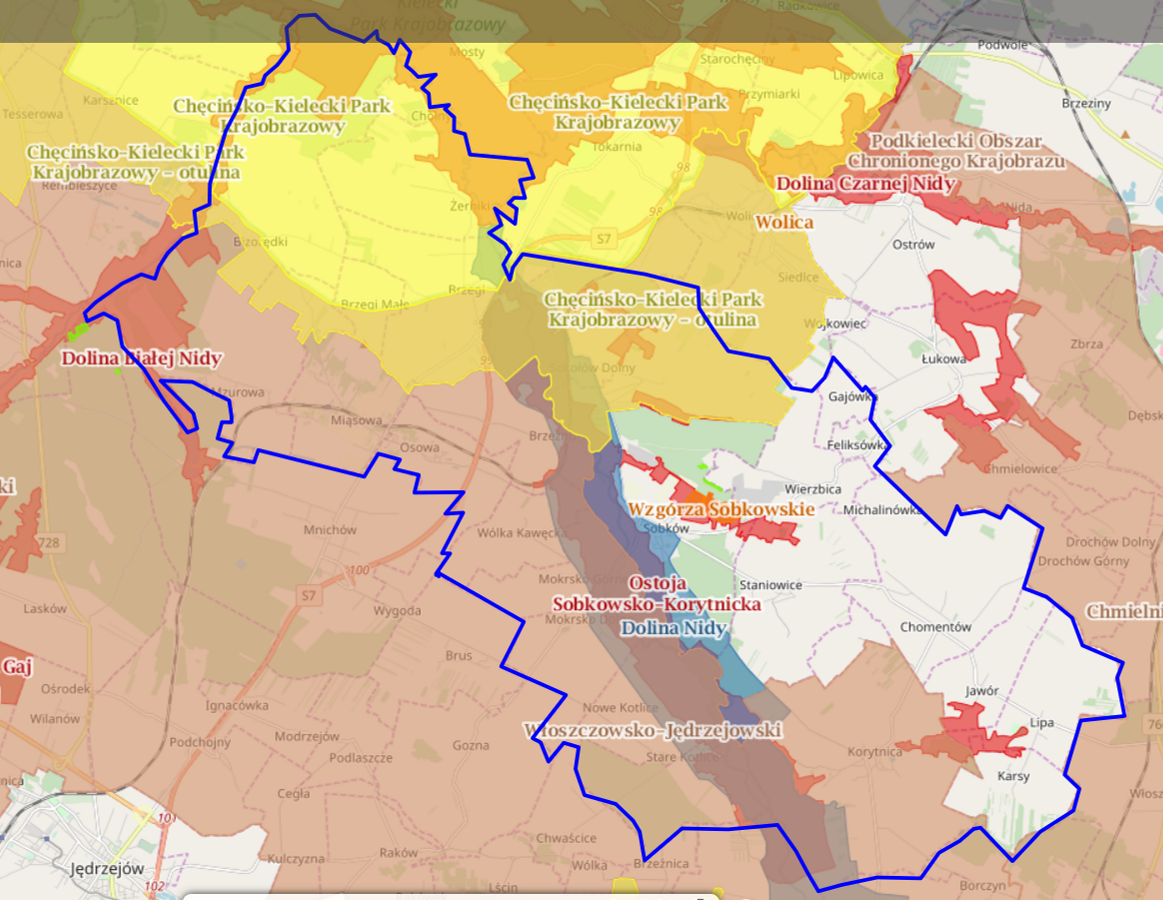 Legenda:  Użytki ekologiczne  Rezerwaty   Parki Krajobrazowe   Parki Narodowe   Obszar Chronionego Krajobrazu   Zespoły Przyrodniczo Krajobrazowe   Natura 2000 – obszary ptasie  Natura 200 Obszary siedliskowe  Stanowiska dokumentujące             Pomnik przyrody1.13 Ochrona powietrzaOchrona powietrza to jedno z bardziej istotnych zagadnień ochrony środowiska przez człowieka 
w szczególności przed zanieczyszczeniem z uwagi na to, że proces odnowy atmosfery jest długotrwały. Zagrożenia wynikające z zanieczyszczeń atmosfery stanowią duże niebezpieczeństwo, ponieważ z powodu ruchów mas powietrznych mogą być przenoszone na znaczne odległości. Substancje te mogą występować w postaci stałej, ciekłej lub gazowej i mogą wpływać na zdrowie ludzi, klimat, przyrodę ożywioną, glebę, wodę lub powodować inne szkody w środowisku. Ochrona powietrza polega na zapewnieniu jak najlepszej jego jakości, w szczególności przez utrzymanie poziomów substancji w powietrzu poniżej dopuszczalnych, lub co najmniej na tych samych poziomach oraz zmniejszanie poziomów substancji w powietrzu, co najmniej do dopuszczalnych.Stan czystości powietrza atmosferycznego na terenie gmin: Jędrzejów, Małogoszcz, Sobków Zgodnie z art. 89 ustawy z dnia 27 kwietnia 2001 r. - Prawo ochrony środowiska (tekst jednolity: Dz. U. 2019 poz. 1396 z późn, zm.) Główny Inspektor Ochrony Środowiska (w tym Regionalne Wydziały Monitoringu Środowiska GIOŚ na poziomie województw) dokonuje oceny poziomów substancji 
w powietrzu w danej strefie za rok poprzedni, a następnie dokonuje klasyfikacji stref, dla każdej substancji odrębnie, według określonych kryteriów. Podstawowymi krajowymi aktami prawnymi, określającymi obowiązki, zasady i kryteria w zakresie prowadzenia oceny jakości powietrza w Polsce są:ustawa z dnia 27 kwietnia 2001 r. – Prawo ochrony środowiska (tekst jednolity Dz. U. 2019 r., poz. 1396 z późn. zm.);rozporządzenie Ministra Środowiska z dnia 24 sierpnia 2012 r. w sprawie poziomów niektórych substancji w powietrzu (Dz. U. 2021 r., poz. 845) zmienione przez rozporządzenie Ministra Środowiska z dnia 9 października 2019 r. zmieniające rozporządzenie w sprawie poziomów niektórych substancji w powietrzu,rozporządzenie Ministra Środowiska z dnia 8 czerwca 2018 r. w sprawie dokonywania oceny poziomów substancji w powietrzu (Dz. U. 2018 r., poz. 1119 z późn. zm.);rozporządzenie Ministra Środowiska z dnia 2 sierpnia 2012 r. w sprawie stref, w których dokonuje się oceny jakości powietrza (Dz. U. 2012 r., poz. 914 z późn. zm.).Na terenie województwa świętokrzyskiego dodatkowo obowiązuje uchwała nr XXII/292/20 Sejmiku Województwa Świętokrzyskiego z dnia 29 czerwca 2020r. w sprawie wprowadzenia na obszarze województwa świętokrzyskiego ograniczeń i zakazów w zakresie eksploatacji instalacji, w których następuje spalanie paliwa. Przedmiotowa uchwała wprowadza następujący harmonogram eliminacji nie ekologicznych źródeł ciepła:od dnia 1 lipca 2021 r. nie wolno spalać najbardziej zanieczyszczających powietrze paliw stałych, tj.: mułów i flotokoncentratów węglowych, węgla brunatnego, węgla kamiennego o uziarnieniu poniżej 3 mm oraz paliw zawierających biomasę o wilgotności w stanie roboczym powyżej 20%, od dnia 1 lipca 2023 r. nie wolo użytkować kotłów pozaklasowych tzw. kopciuchów (według normy PN-EN 303-5:2012), od 1 lipca 2024 r. nie wolno użytkować kotłów posiadających 3 i 4 klasę,od 1 lipca 2026 r. wolno użytkować kotły spełniające wymagania ekoprojektu zgodnie 
z załącznikiem do rozporządzenia Komisji (UE) 2015/1189 z dnia 28 kwietnia 2015 r. w sprawie wykonania dyrektywy Parlamentu Europejskiego i Rady 2009/125/WE w odniesieniu do wymogów dotyczących ekoprojektu dla kotłów na paliwo stałe,od 1 lipca 2026 r. nie wolno użytkować kotłów na paliwo stałe w budynkach, jeśli istnieje możliwość przyłączenia budynku do sieci gazowej lub ciepłowniczej.Od 1 lipca 2026 r. na terenie województwa świętokrzyskiego będzie można użytkować tylko odnawialne, bądź niskoemisyjne źródła ciepła takie jak: ciepło z sieci miejskiej, kotły na gaz lub olej opalowy, pompy ciepła, ogrzewanie elektryczne. Jedynie w sytuacji braku możliwości podłączenia budynku do sieci miejskiej, bądź sieci gazowej, dopuszczalne będzie spalanie paliw stałych w kotłach spełniających wymagania ekoprojektu, zgodnie z załącznikiem do rozporządzenia Komisji (UE) 2015/1189 z dnia 28 kwietnia 2015 r. w sprawie wykonania dyrektywy Parlamentu Europejskiego 
i Rady 2009/125/WE w odniesieniu do wymogów dotyczących ekoprojektu dla kotłów na paliwo stałe.Roczna ocena jakości powietrza, dokonywana przez Głównego Inspektora Ochrony Środowiska, jest prowadzona w odniesieniu do wszystkich substancji, dla których obowiązek taki wynika 
z rozporządzenia Ministra Środowiska z dnia 8 czerwca 2018 r. w sprawie dokonywania oceny poziomów substancji w powietrzu. Są to równocześnie substancje, dla których w prawie krajowym (rozporządzenie Ministra Środowiska z dnia 24 sierpnia 2012 r. w sprawie poziomów niektórych substancji w powietrzu) i w dyrektywach UE (2008/50/WE i 2004/107/WE) określono normatywne stężenia w postaci poziomów dopuszczalnych/ docelowych/celu długoterminowego w powietrzu ze względu na ochronę zdrowia ludzi i ochronę roślin. Lista zanieczyszczeń, jakie należy uwzględnić 
w ocenie dokonywanej pod kątem spełnienia kryteriów określonych w celu ochrony zdrowia ludzi, obejmuje 12 substancji: dwutlenek siarki SO2, dwutlenek azotu NO2, tlenek węgla CO,  benzen C6H6, ozon O3, pył PM10, pył PM2,5, ołów Pb w PM10, arsen As w PM10, kadm Cd w PM10, nikiel Ni w PM10, benzo(a)piren B(a)P w PM10.W ocenach dokonywanych pod kątem spełnienia kryteriów odniesionych do ochrony roślin uwzględnia się 3 substancje: dwutlenek siarki SO2, tlenki azotu NOx, ozon O3. Zgodnie z art. 89 ustawy - Prawo ochrony środowiska, kryteriami oceny i klasyfikacji stref w rocznej ocenie jakości powietrza są:dopuszczalny poziom substancji w powietrzu (z uwzględnieniem dozwolonej liczby przypadków przekroczeń poziomu dopuszczalnego, określonej dla niektórych zanieczyszczeń),dopuszczalny poziom substancji w powietrzu powiększony o margines tolerancji (dozwolone przypadki przekroczeń poziomu dopuszczalnego odnoszą się także do jego wartości powiększonej o margines tolerancji),poziom docelowy substancji w powietrzu (z uwzględnieniem dozwolonej liczby przypadków przekroczeń, określonej w odniesieniu do ozonu),poziom celu długoterminowego (dla ozonu).Zgodnie z definicjami zawartymi w dyrektywie 2008/50/WE:poziom dopuszczalny oznacza poziom substancji w powietrzu ustalony na podstawie wiedzy naukowej, w celu unikania, zapobiegania lub ograniczania szkodliwego oddziaływania na zdrowie ludzkie lub środowisko jako całość, który powinien być osiągnięty w określonym terminie i po tym terminie nie powinien być przekraczany,Poziom docelowy oznacza poziom substancji w powietrzu ustalony w celu unikania, zapobiegania lub ograniczania szkodliwego oddziaływania na zdrowie ludzkie lub środowisko jako całość, który ma być osiągnięty tam gdzie to możliwe w określonym czasie,Poziom celu długoterminowego oznacza poziom substancji w powietrzu, który należy osiągnąć 
w dłuższej perspektywie - z wyjątkiem przypadków, gdy nie jest to możliwe w drodze zastosowania proporcjonalnych środków - w celu zapewnienia skutecznej ochrony zdrowia ludzkiego i środowiska.Kryteria klasyfikacji stref ze względu na ochronę zdrowia ludzi w zakresie: dwutlenku siarki SO2, dwutlenku azotu NO2, tlenku węgla CO, benzenu C6H6, ozonu O3, pyłu PM10, pyłu PM2,5 oraz zawartości ołowiu Pb, arsenu As, kadmu Cd, niklu Ni i benzo(a)pirenu B(a)P w pyle PM10 zamieszczono w tabeli poniżej. Dla pyłu PM2,5 oraz ozonu zdefiniowane są kryteria dodatkowej klasyfikacji stref ze względu na ochronę zdrowia ludzi. Kryteria te zestawiono w tabelach poniżej.Tabela 54 Kryteria klasyfikacji stref ze względu na ochronę zdrowia ludzi w zakresie: SO2 , NO2 ,CO, C6H6, PM10, PM2,5, Pb, As, Cd, Ni, BaP, O3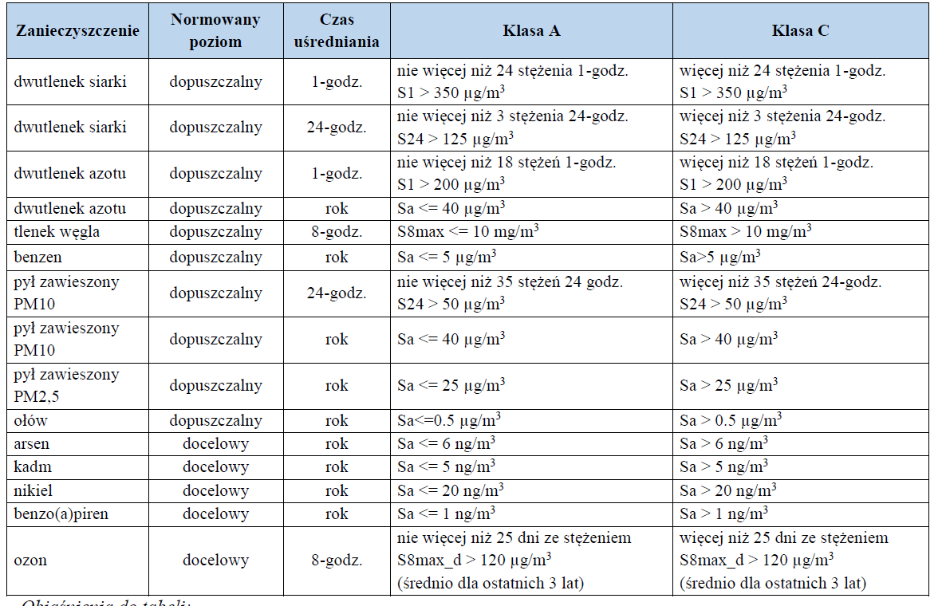 Źródło: Roczna ocena jakości powietrza w województwie świętokrzyskim – raport wojewódzki za rok 2019 Objaśnienia do tabeli:Sa- stężenie średnie roczneS1 – stężenie 1-godzinneS24 – stężenie średnie doboweS8max – maksimum ze stężeń średnich ośmiogodzinnych kroczących (obliczanych ze stężeń 1-godzinnych) w ciągu roku kalendarzowego.S8max_d– maksimum dobowe ze stężeń średnich ośmiogodzinnych kroczących obliczanych ze stężeń średnich jednogodzinnych; każdą wartość średnią ośmiogodzinną przypisuje się dobie, w której kończy się ośmiogodzinny okres uśredniania.Ołów, arsen, kadm, nikiel, benzo(α)piren – oznaczane w pyle zawieszonym PM10.Tabela 55 Kryteria klasyfikacji stref ze względu na ochronę roślin w zakresie dwutlenku siarki SO2, tlenków azotu NOx i ozonu O3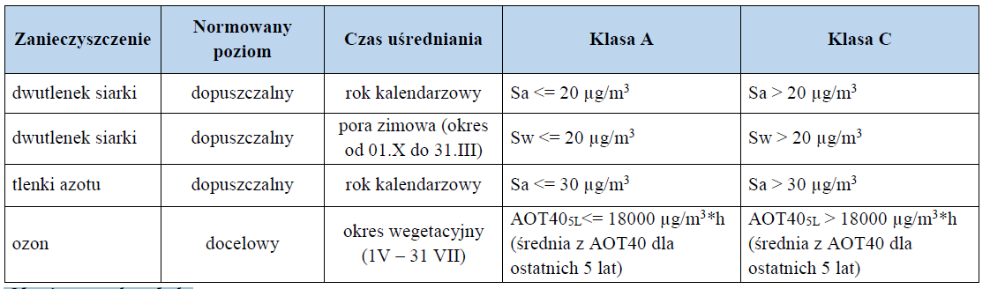 Źródło: Roczna ocena jakości powietrza w województwie świętokrzyskim – raport wojewódzki za rok 2019 Objaśnienia do tabeli:Sa- stężenie średnie roczneSw- stężenie średnie w sezonie zimowym; sezon zimowy obejmuje okres od 1 października roku poprzedzającego rok oceny do 31 marca w roku oceny.AOT405L –suma różnic pomiędzy stężeniem średnim jednogodzinnym wyrażonym w μg/m3 
a wartością 80 μg/m3,dla każdej godziny w ciągu doby pomiędzy godziną 8:00 a 20:00 czasu środkowoeuropejskiego CET, dla której stężenie jest większe niż 80 μg/m3. Wartość uśredniona dla kolejnych pięciu lat; w przypadku braku kompletnych danych pomiarowych z pięciu lat dotrzymanie dopuszczalnej częstości przekroczeń sprawdza się na podstawie danych pomiarowych z co najmniej trzech lat.Oceny jakości powietrza wykonywane są w odniesieniu do obszaru strefy. Zgodnie z art. 87 ustawy - Prawo ochrony środowiska obecnie dla wszystkich zanieczyszczeń uwzględnianych w ocenach jakości powietrza strefę stanowią:aglomeracja o liczbie mieszkańców powyżej 250 tysięcy,miasto (nie będące aglomeracją) o liczbie mieszkańców powyżej 100 tysięcy,pozostały obszar województwa, nie wchodzący w skład aglomeracji i miast powyżej 100 tys. mieszkańców.Nazwy i kody stref określa rozporządzenie Ministra Środowiska z dnia 2 sierpnia 2012 r. w sprawie stref, w których dokonuje się oceny jakości powietrza (Dz. U. z 10 sierpnia 2012 poz. 914 z późn. zm.). Liczba stref w Polsce wynosi 46, wśród których jest obecnie 12 aglomeracji, 18 miast o liczbie mieszkańców powyżej 100 tysięcy (nie będących aglomeracją) oraz 16 stref – pozostałych obszarów województw. Oceny jakości powietrza pod kątem ochrony zdrowia ludzi prowadzone są w każdej z 46 stref. W ocenach pod kątem ochrony roślin uwzględnia się 16 stref – ocenie tej nie podlegają strefy - aglomeracje o liczbie mieszkańców powyżej 250 tys. i strefy - miasta o liczbie mieszkańców powyżej 100 tys. W województwie świętokrzyskim, dla celów klasyfikacji pod kątem zawartości: ozonu, benzenu, dwutlenku azotu, tlenków azotu, dwutlenku siarki, tlenku węgla, pyłu zawieszonego PM10, zawartego w tym pyle ołowiu, arsenu, kadmu, niklu i benzo(a)pirenu oraz dla pyłu PM2,5, wyłoniono 2 strefy: miasto Kielce i strefę świętokrzyską na terenie której leżą gminy: Jędrzejów, Małogoszcz, Sobków.Tabela 56 Zestawienie stref w województwie świętokrzyskim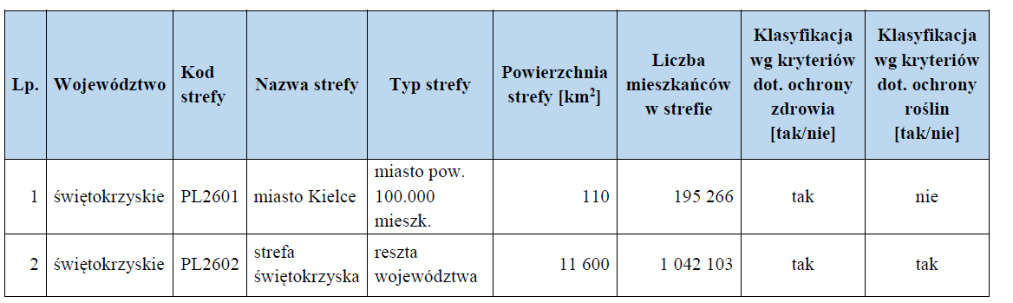 Źródło: Roczna ocena jakości powietrza w województwie świętokrzyskim – raport wojewódzki za rok 2019 Podsumowując wyniki oceny rocznej i klasyfikacji stref dla kryterium ochrony zdrowia ludzi obie strefy (miasto Kielce i strefa świętokrzyską) uzyskały klasę C z powodu przekroczeń poziomu dopuszczalnego określonego dla pyłu zawieszonego PM10 dla stężeń 24-godzinnych oraz przekroczenia poziomu docelowego benzo(a)pirenu. Przekroczenie poziomu celu długoterminowego określonego dla ozonu skutkowało nadaniem strefom klasy D2. Dodatkowa klasyfikacja pod kątem zanieczyszczenia pyłem zawieszonym PM2,5 wykazała przekroczenie poziomu dopuszczalnego określonego dla fazy II w strefie miasta Kielce (klasa C1). Dla stref ze statusem klasy C, zgodnie z art. 91 ustawy - Poś, zarząd województwa opracowuje, a sejmik województwa uchwala program ochrony powietrza, mający na celu osiągnięcie poziomów dopuszczalnych i docelowych w powietrzu oraz pułapu stężenia ekspozycji. Dla stref, w których przekraczane są poziomy dopuszczalne integralną część programu ochrony powietrza lub jego aktualizacji stanowić ma plan działań krótkoterminowych. Klasa D2 skutkuje natomiast, w myśl art. 91a Ustawy, podjęciem długoterminowych działań naprawczych będących celem wojewódzkiego programu ochrony środowiska. Pod względem pozostałych zanieczyszczeń strefom nadano status klasy A z uwagi na nieprzekraczanie (ponad dozwoloną ilość) poziomu dopuszczalnego i docelowego dla każdej z ocenianych substancji. Ogólne wyniki klasyfikacji stref 
w województwie świętokrzyskim ze względu na ochronę zdrowia ludzi przedstawiono w tabeli poniżej.Tabela 57 Klasy stref dla poszczególnych zanieczyszczeń, uzyskane w ocenie rocznej dokonanej z uwzględnieniem kryteriów ustanowionych w celu ochrony zdrowia ludzi – klasyfikacja podstawowa (klasy: A, C).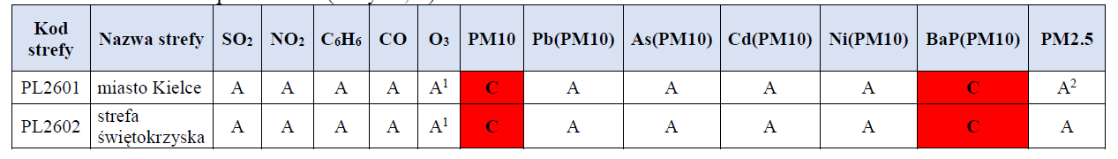 Źródło: Roczna ocena jakości powietrza w województwie świętokrzyskim – raport wojewódzki za rok 2019 1) Dla ozonu – poziom celu długoterminowego, strefy uzyskały klasę D22) Dla pyłu PM2,5 – poziom dopuszczalny II faza, strefa miasta Kielce uzyskała klasę C1Wyników oceny ze względu na ochronę roślinPodsumowując wyniki oceny rocznej i klasyfikacji stref dla kryterium ochrony roślin, strefę świętokrzyską pod względem dotrzymania wartości dopuszczalnych dla NOx i SO2 zakwalifikowano do klasy A. Natomiast z uwagi na przekroczenie poziomu docelowego i poziomu celu długoterminowego ozonu, strefę świętokrzyską zaliczono do klasy C i D2. Ogólne wyniki klasyfikacji stref w województwie świętokrzyskim ze względu na ochronę roślin przedstawiono w tabeli poniżej.Tabela 58 Klasy stref dla poszczególnych zanieczyszczeń, uzyskane w ocenie rocznej dokonanej z uwzględnieniem kryteriów ustanowionych w celu ochrony roślin-klasyfikacja podstawowa (klasy: A,C)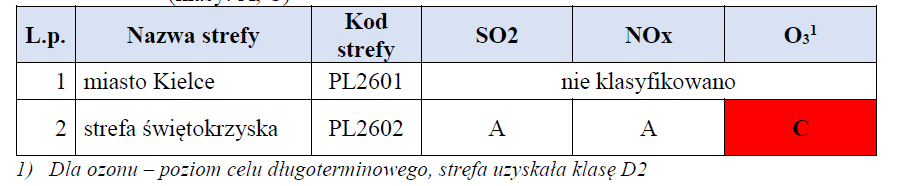 Źródło: Roczna ocena jakości powietrza w województwie świętokrzyskim – raport wojewódzki za rok 2019 Strefy, w których wystąpiły przekroczeniaOcena jakości powietrza w 2019 roku podobnie jak ocena za rok poprzedni wykonana została 
w obowiązującym układzie stref, według którego w województwie świętokrzyskim oceniane są dwie strefy: miasto Kielce i strefa świętokrzyska. Przekroczenia norm wystąpiły w obu strefach, pod kątem ochrony zdrowia ludzi, w zakresie pyłu zawieszonego PM10 (24-godzinny poziom dopuszczalny) oraz benzo(a)pirenu w pyle PM10 (poziom docelowy) – klasa C. Ponadto w strefie miasta Kielce, również pod kątem ochrony zdrowia ludzi, przekroczony został pył zawieszony PM2,5 (dla dodatkowego kryterium: poziom dopuszczalny faza II) – klasa C1. Dla kryterium ochrony roślin klasę C uzyskała strefa świętokrzyska pod względem przekroczeń poziomu docelowego ozonu. W obu strefach i dla obu rozpatrywanych kryteriów (ochrona zdrowia ludzi i ochrona roślin) przekroczone zostały również poziomy celów długoterminowych określonych dla ozonu, które powinny być osiągnięte do 2020 roku – klasa D2. Listę stref, w których wystąpiły przekroczenia wraz z charakterystyką sytuacji przekroczeń przedstawiono w tabeli poniżej.Tabela 59 Zestawienie informacji dotyczących obszarów przekroczeń dla poszczególnych zanieczyszczeń w roku 2019 w województwie świętokrzyskim, z uwzględnieniem kryterium określonego w celu ochrony zdrowia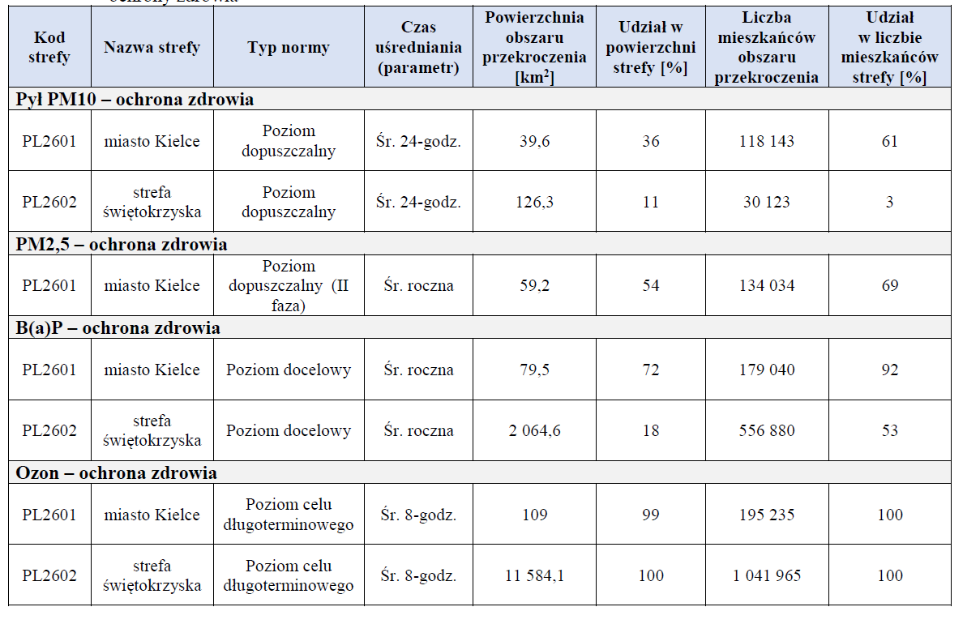 Źródło: Roczna ocena jakości powietrza w województwie świętokrzyskim – raport wojewódzki za rok 2019 Tabela 60 Zestawienie informacji dotyczących obszarów przekroczeń dla poszczególnych zanieczyszczeń w roku 2019 w województwie świętokrzyskim, z uwzględnieniem kryterium określonego w celu ochrony roślin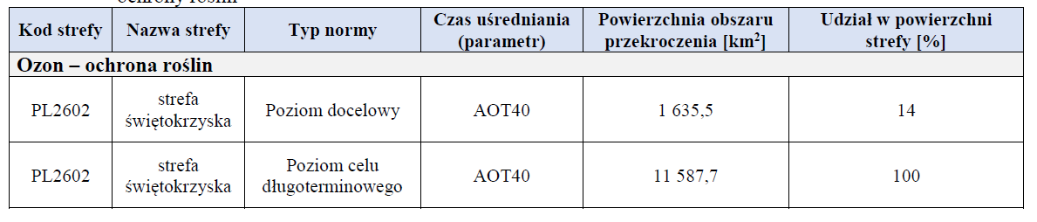 Źródło: Roczna ocena jakości powietrza w województwie świętokrzyskim – raport wojewódzki za rok 2019 Program ochrony powietrza dla województwa świętokrzyskiego wraz z planem działań krótkoterminowych wprowadza Harmonogram realizacji działań naprawczych dla stref województwa świętokrzyskiego, który został opracowany w oparciu  o dokonaną diagnozę istniejącego stanu jakości  powietrza oraz analizę podstawowych przyczyn niedotrzymania standardów. Działania naprawcze jakie według dokumentu gminy powinny wprowadzić to:ograniczenie emisji z instalacji o małej mocy do 1 MW, w których następuje spalanie paliw stałychprowadzenie działań promocyjnych i edukacyjnych (ulotki, imprezy, akcje szkolne, audycje, konferencje) oraz informacyjnych i szkoleniowych,prowadzenie kontroli przestrzegania przepisów ograniczających używanie paliw lub urządzeń do celów grzewczych oraz zakazu spalania odpadów.Podsumowanie obszaru „ochrona powietrza”Na obszarze realizacji Strategii występują obszary chronione w tym obszary NATURA 2000.  Analiza stanu środowiska wskazuje na potrzebę przeprowadzenia działań mających na celu m.in.:•	zmniejszenie emisji substancji szkodliwych do środowiska poprzez montaż instalacji forowoltaicznych, modernizację oświetlenia, termomodernizację budynków użyteczności publicznej, termomodernizację budynków mieszkalnych itp., •	zmniejszenie ilości azbestu pozostającego do utylizacji,•	edukację ekologiczną.Potrzeby gmin objętych Strategią (projekty przyczyniające się do poprawy jakości powietrza):termomodernizacja budynków użyteczności publicznej,termomodernizacja lokali socjalnych wraz z modernizacją kotłowni,budowa farmy fotowoltaicznej pokrywającej zużycie energii oświetlenia ulicznego oraz budynków użyteczności publicznej,modernizacja kotłowni miejskiej w Małogoszczu /z węglowej na gazową/,montaż instalacji fotowoltaicznych na obiektach gminnych,magazyny energii elektrycznej instytucji publicznych na terenie gmin objętych Strategią,modernizacja oświetlenia ulicznego na terenie gmin, rozbudowa oświetlenia ulicznego w miejscach niedoświetlonych oraz na odcinkach, gdzie linia oświetleniowa nie istnieje, a powstają nowe zabudowania,wsparcie montażu instalacji fotowoltaicznych na budynkach mieszkańców. Projekt zakładałby dofinansowanie do paneli fotowoltaicznych montowanych na prywatnych obiektach mieszkańców.1.14 Infrastruktura technicznaGmina JędrzejówInfrastruktura drogowaUkład drogowo-uliczny gminy Jędrzejów stanowi jeden z najistotniejszych elementów całego układu przestrzennego. Sieć drogowo-uliczną tworzą drogi: krajowe, wojewódzkie, powiatowe i gminne  ustanowione jako drogi publiczne, ale także ogólnodostępne drogi i ulice osiedlowe nie  zaliczone do kategorii dróg publicznych.Drogi krajowe zlokalizowane na terenie gminy to:droga krajowa nr 7, klasy S relacji Gdańsk – Warszawa – Kraków, długość na terenie  gminy – 18 km,droga nr 78, relacji Chmielnik – Gliwice – Chałupki, długość na terenie  gminy 17 km (w granicach miasta - ul. Klasztorna, 11 Listopada, ul. Pińczowska).Dla drogi krajowej nr 78 przyjmuje się klasę GP – ruchu głównego przyspieszonego.  Droga ta spełnia wymagania zgodne z: Zarządzeniem Ministra Transportu i Gospodarki Morskiej z dnia 02.03.1999 r. 
w  sprawie warunków technicznych jakim powinny odpowiadać drogi publiczne i ich  usytuowanie 
(Dz. U. Nr 43 z 14 maja 1999 r. z późn. zm.) z uwzględnieniem:a) eliminacji zjazdów indywidualnych,b) zachowaniem odstępów między skrzyżowaniami na drodze krajowej,c) szerokości linii rozgraniczającej drogi krajowej,d) odległości lokalizacji obiektów budowlanych od zewnętrznej krawędzi jezdni.Do dróg wojewódzkich przechodzących przez gminę Jędrzejów zaliczamy: drogę wojewódzką nr 728, Grójec – Końskie – Radoszyce – Jędrzejów (w granicach  miasta ul. Jana Pawła II i ul. Małogoska),drogę wojewódzką nr 768, Jędrzejów – Kazimierza Wielka – Brzesko (w granicach  miasta ul. Głowackiego).Drogi ustanowione jako powiatowe należą do najistotniejszych w obsłudze gminy i tworzą podstawową sieć obsługi wewnątrz i międzygminnej. Łączna ilość dróg powiatowych wynosi ok. 112 km.Łączna długość dróg gminnych wynosi około 106 km. Większość z nich posiada nawierzchnię utwardzoną.
Linie kolejowe:normalnotorowa - nr 8 Warszawa – Kraków (dwutorowa,  zelektryfikowana),szerokotorowa (LHS) Hrubieszów – Huta „Katowice” (jednotorowa,  niezelektryfikowana).Potrzeby Gminy Jędrzejów w obszarze inwestycji drogowych:modernizacja dróg gminnych,budowa/modernizacja chodników.Infrastruktura wodociągowaTeren Gminy Jędrzejów jest obszarem zasobnym w wodę podziemną, która jest głównym źródłem zaopatrzenia ludności w wodę do picia i na potrzeby gospodarcze. Ujęcie Wilanów jest obecnie podstawowym źródłem zaopatrzenia miasta w wodę. W  godzinach szczytu jest ono wspomagane poprzez ujęcia: Podchojny, Brynica Sucha, które posiadają własne studnie głębinowe. Ujęcia Wilanów – Podchojny zaopatrują: Jędrzejów, Lasków, Ludwinów, Łączyn Łysaków Drugi, Łysaków Kawęczyński, Łysaków pod Lasem, Piaski, Podchojny, Skroniów (do nr 106), Łączyn, Węgleniec, Wilanów, Wolica,Ujęcie Ignacówka zaopatruje: IgnacówkaUjęcie Brynica Sucha zaopatruje: Brynica Sucha, Prząsław Mały, Skroniów (od nr 106),  Książe – Skroniów,Ujęcie Potok Wielki zaopatruje: Borów, Potok Mały, Potok WielkiUjęcie Zagaje zaopatruje: ZagajeUjęcie Piaski: dla potrzeb oczyszczalni ściekówUjęcie Okrzei: dla potrzeb zalewuGmina Jędrzejów posiada dwa zbiorniki wód podziemnych (GZWP) nr 408 i 409.Długość czynnej sieci wodociągowej to 144,9 km. Z roku na rok sukcesywnie rośnie ilość połączeń prowadzących do budynków mieszkalnych i zbiorowego zamieszkania. Ludność korzystająca z sieci wodociągowej to około 76,8% populacji gminy w tym na obszarze miasta 92,3% i obszarach wiejskich 59%. Pozostała ludność korzysta z własnych przydomowych studni. Potrzeby gminy w tym zakresie przedstawiono w pkt. 1.12 Diagnozy. Ponadto istnieje potrzeba montażu monitoringu sieci wodociągowej na terenie Miasta Jędrzejów.Infrastruktura kanalizacyjnaNa terenie Gminy Jędrzejów funkcjonuje jedna oczyszczalnia ścieków komunalnych  w Jędrzejowie. Jest to oczyszczalnia mechaniczno – biologiczna o przepustowości 8620 m3/d, obsługująca miasto Jędrzejów i miejscowości: Skroniów, Sudół, Piaski. Oczyszczane ścieki  komunalne odprowadzane są do rz. Brzeźnicy. Do oczyszczalni przywożone są również ścieki  komunalne wozami asenizacyjnymi 
z terenu całej gminy, jak również z gmin sąsiednich.Na terenie miasta istnieje również kanalizacja deszczowa odprowadzająca wody do cieków powierzchniowych. Odbiornikiem wód deszczowych są cieki powierzchniowe: rzeka  Brzeźnica, rzeka Murawka. Długość czynnej sieci kanalizacyjnej zwiększa się z roku na rok. W 2000 roku  wynosiła 48,5 km, w 2003 roku – 57,2 km, w 2006 roku – 63,8 km, a w 2009 roku 65,6 km.  Obecnie długość sieci kanalizacyjnej na terenie gminy wynosi 70,2 km. Gmina Jędrzejów jest w 52,3% skanalizowana. Część istniejącej kanalizacji wymaga modernizacji/ wymiany:Wymiana sieci  kanalizacji sanitarnej w miejscowości Sudół i w ulicach Mieszka I, Osiedlowa, Parkowa, Górna, Dębowa, Topolowa,  RejaTabela  Stan i potrzeby infrastruktury wodno-kanalizacyjnej na terenie Gminy JędrzejówDane Urzędu Miasta i Gminy JędrzejówZaopatrzenie w gazJędrzejów jest zasilany gazem ziemnym. Ponadto w planach jest realizacja gazociągu wysokiego ciśnienia DN250 PN6,3 na terenie powiatu jędrzejowskiego.  Część mieszkańców do celów bytowych (głównie do przygotowywania posiłków) używa gaz ciekły propan – butan. Sieć dystrybucji butli gazowych obejmuje miasto Jędrzejów oraz  wszystkie sołectwa.MieszkalnictwoW 2020 roku w Gminie Jędrzejów oddano do użytku 116 mieszkań. Na każdych 1000 mieszkańców oddano więc do użytku 4,19 nowych lokali. Jest to wartość znacznie większa od wartości dla województwa świętokrzyskiego oraz znacznie mniejsza od średniej dla całej Polski. Całkowite zasoby mieszkaniowe w gminie Jędrzejów to 10 034 nireuchomości. Na każdych 1000 mieszkańców przypada zatem 360 mieszkań. Jest to wartość porównywalna do wartości dla województwa świętokrzyskiego oraz mniejsza od średniej dla całej Polski. 58,6% mieszkań zostało przeznaczonych na cele indywidualne, 41,4% na sprzedaż lub wynajem. Przeciętna liczba pokoi w nowo oddanych mieszkaniach w Gminie Jędrzejów to 4,37 i jest porównywalna do przeciętnej liczby pokoi dla województwa świętokrzyskiego oraz znacznie większa od przeciętnej liczby pokoi w całej Polsce. Przeciętna powierzchnia użytkowa nieruchomości oddanej do użytkowania w 2020 roku w gminie Jędrzejów to 98,30 m2 i jest porównywalna do przeciętnej powierzchni użytkowej dla województwa świętokrzyskiego oraz znacznie większa od przeciętnej powierzchni nieruchomości w całej Polsce. Tabela 62 Zasoby mieszkaniowe na terenie Gminy Jędrzejów w latach 2015-2019Źródło: opracowanie własne na podstawie danych GUSBiorąc pod uwagę instalacje techniczno-sanitarne 93,30% mieszkań przyłączonych jest do wodociągu, 90,36% nieruchomości wyposażonych jest w WC spłukiwane, 88,07% mieszkań posiada łazienkę, 78,75% korzysta z centralnego ogrzewania, a 1,27% z gazu sieciowego.Gmina MałogoszczInfrastruktura drogowaPrzez Gminę Małogoszcz nie przebiegają drogi międzyregionalne, ale na jej terenie znajduje się węzeł dróg posiadający znaczenie lokalne. Są to drogi międzywojewódzkie:  nr 728 (Warszawa) Grójec - Końskie - Łopuszno - Małogoszcz - Jędrzejów, nie mające większego znaczenia tranzytowego, stanowiące najkrótsze połączenie poprzez drogę nr 74 z centralnym węzłem drogowym w Polsce,nr 762 Kielce - Małogoszcz - stanowiąca najdogodniejsze połączenie obszaru gminy z trasą tranzytową o znaczeniu międzynarodowym - drogą E 7. Obie drogi wojewódzkie łączą się poza gminą z drogą krajową, prowadzącą ruch tranzytowy nr 7 relacji Gdańsk - Warszawa - Kraków - Chyżne (Budapeszt). Łączna długość dróg wojewódzkich w gminie to 23,869 km (przez miasto nie przebiegają drogi wojewódzkie).Uzupełnieniem sieci drogowej w gminie są liczne drogi powiatowe oraz gminne. Znaczne usprawnienie ruchu drogowego nastąpiło w chwili oddania do użytku obwodnicy Małogoszcza. W gminie znajdują drogi powiatowe o łącznej długości 63,09 km. Drogi powiatowe stanowią system łączący cały obszar 
z siecią dróg o randze wojewódzkiej i stanowią korytarze tranzytowe. Drogi powiatowe to drogi utwardzone. Ogółem na terenie gminy jest 55,17 km dróg gminnych, w tym 8,8, km na terenie miasta.
W kilometrażu dróg gminnych przeważają drogi o nawierzchni ulepszonej - 31,9 km, ale tych
o nawierzchni nieulepszonej jest też znaczna ilość - ogółem 23,27 km, w tym gruntowych aż 19,47 km. Linie kolejowe Obszar Gminy Małogoszcz przecina zelektryfikowana linia Kielce - Częstochowa ze stacją pasażerską oddaloną 5 km od centrum miasta - osada Stacja Małogoszcz. Na terenie stacji z linii głównej odchodzą dwie bocznice kolejowe do Cementowni "Lafarge" i "Lhoist Bukowa" Zakład Wapienniczy.Potrzeby Gminy Małogoszcz w obszarze inwestycji drogowych:modernizacja i remont dróg gminnych,przebudowa i remont dróg powiatowych oraz budowa chodników w ciągu dróg powiatowych,utwardzenie dróg dojazdowych do pól,budowa i/lub modernizacja chodników przy drogach gminnych, rozbudowa infrastruktury dla ruchu niezmotoryzowanego –  trasy rowerowe 15 km.Infrastruktura wodociągowaDługość sieci wodociągowej w gminie wynosi 146 km, zaś do sieci przyłączonych jest 2 410  gospodarstw. Wskaźnik ilości osób korzystających z instalacji wodociągowej w Gminie Małogoszcz wynosi ogółem 95,4 %, dla terenu miasta wynosi 97,9% ludności, dla terenów wiejskich 92,9 % ludności.W Gminie Małogoszcz funkcjonują dwa ujęcia wód podziemnych w Leśnicy i Nowej Wsi.  Ujęcie 
w Kozłowie wyłączono z eksploatacji w lipcu 2011 roku.Tabela 63 Parametry ujęć wody w gminie Małogoszcz (Urząd Miasta i Gminy w Małogoszczu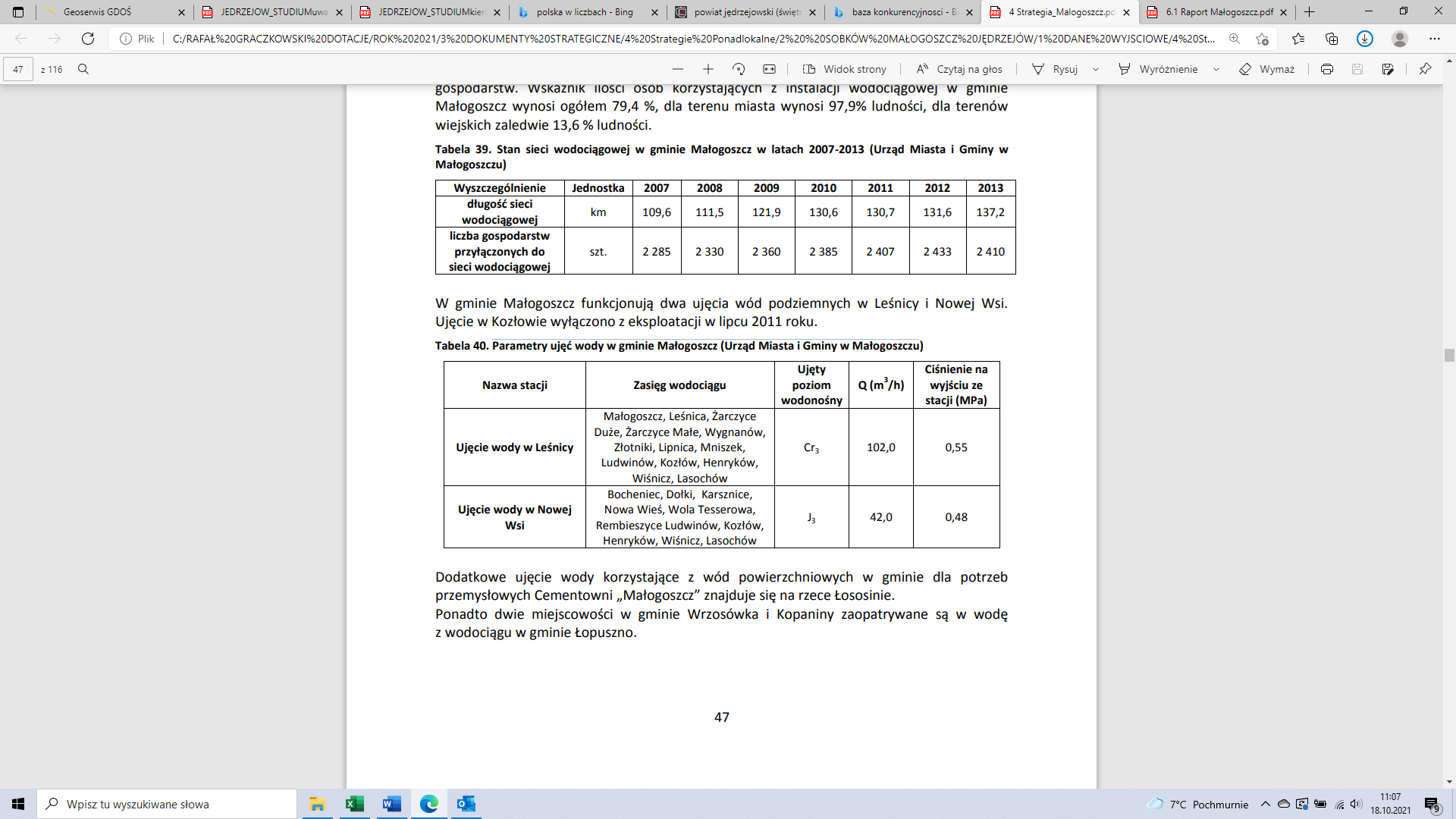 Dodatkowe ujęcie wody korzystające z wód powierzchniowych w gminie dla potrzeb przemysłowych Cementowni „Małogoszcz” znajduje się na rzece Łososinie. Ponadto dwie miejscowości w gminie Wrzosówka i Kopaniny zaopatrywane są w wodę z wodociągu w Gminie Łopuszno.Potrzeby gminy w tym zakresie przedstawiono w pkt. 1.12 Diagnozy. Ponadto istnieje potrzeba rozbudowy sieci wodociągowej na terenie Gminy Małogoszcz.Infrastruktura kanalizacyjnaDługość sieci kanalizacyjnej w gminie wynosi 47,1 km, do sieci przyłączonych jest 767 gospodarstw. Sieć kanalizacyjna obejmuje miasto oraz miejscowości: Leśnica, Dołki, Nowa Wieś i Bocheniec, obsługiwana jest przez Oczyszczalnię ścieków w Zakruczu. Wskaźnik ilości osób korzystających 
z instalacji kanalizacyjnej w Gminie Małogoszcz wynosi ogółem 39,8 %, dla terenu miasta wynosi 91,4% ludności, dla terenów wiejskich -15,3% ludności.W gminie działają oczyszczalnie ścieków: oczyszczalnia ścieków komunalnych w Zakrucze, oczyszczalnie przy obiektach w Złotnikach i Rembieszycach, oczyszczalnie przydomowe.Tabela 64 Oczyszczalnie ścieków w gminie (Urząd Miasta i Gminy w Małogoszczu)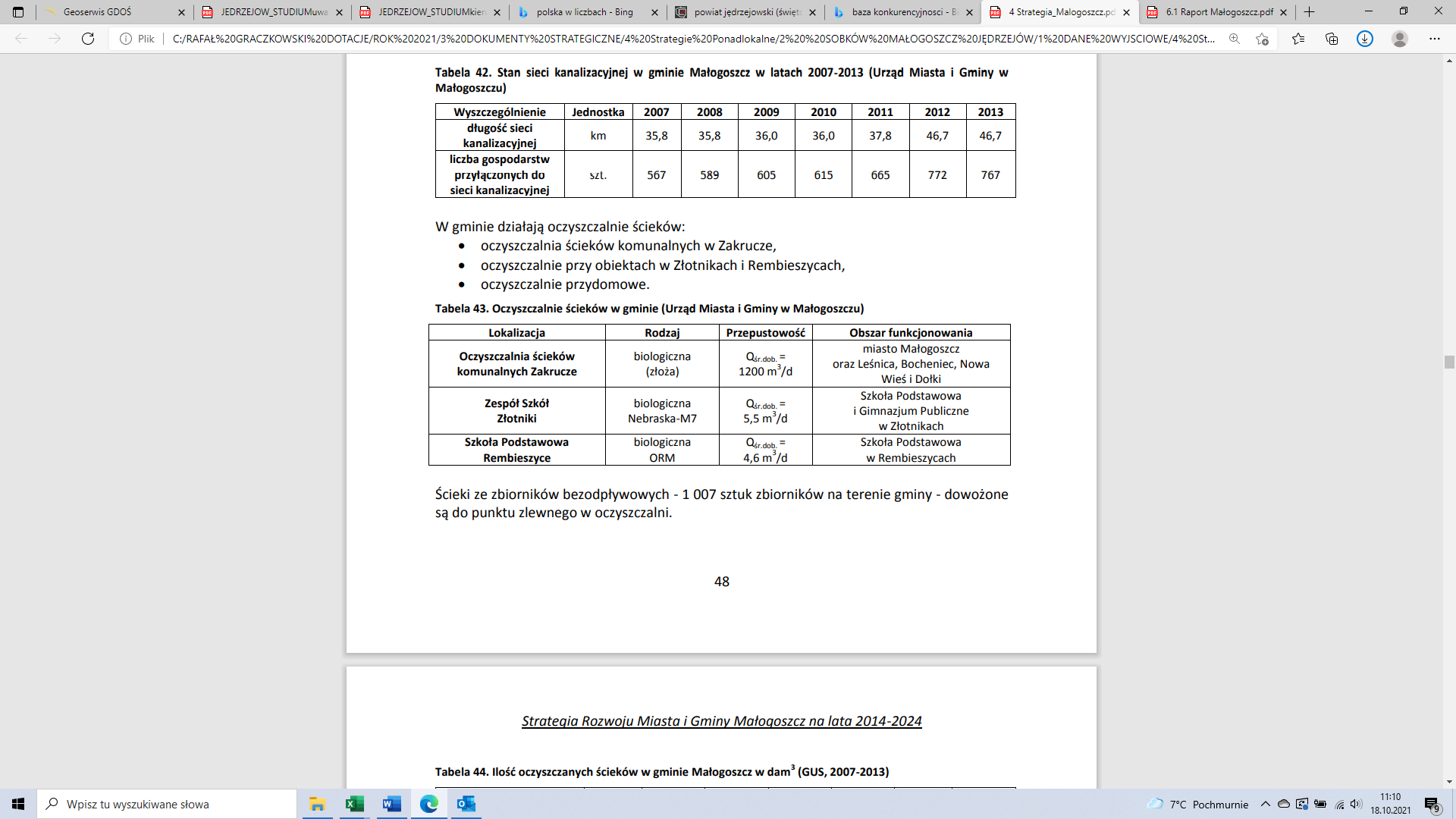 Tabela 65 Stan i potrzeby infrastruktury wodno-kanalizacyjnej na terenie Gminy Małogoszcz Źródło: Urząd Miasta i Gminy MałogoszczZaopatrzenie w gazW chwili obecnej na terenie Gminy Małogoszcz realizowana jest budowa gazociągów ziemnych. Do celów socjalno-bytowych (głównie do przygotowywania posiłków oraz ciepłej wody użytkowej) powszechne stosuje się gaz ciekły propan-butan. Dystrybucja gazu bezprzewodowego prowadzona jest przez prywatnych pośredników i obejmuje wszystkie sołectwa. Z uwagi na możliwość zakupu gazu propan – butan w różnych punktach dystrybucji  nie prowadzi się ewidencji tego nośnika ciepła.MieszkalnictwoW 2020 roku w Gminie Małogoszcz oddano do użytku 38 mieszkań. Na każdych 1000 mieszkańców oddano więc do użytku 3,31 nowych lokali. Jest to wartość porównywalna do wartości dla województwa świętokrzyskiego oraz znacznie mniejsza od średniej dla całej Polski. Całkowite zasoby mieszkaniowe w gminie Małogoszcz to 3 656 nieruchomości. Jest to wartość znacznie mniejsza od wartości dla województwa świętokrzyskiego oraz znacznie mniejsza od średniej dla całej Polski. 100,0% mieszkań zostało przeznaczonych na cele indywidualne. Przeciętna liczba pokoi w nowo oddanych mieszkaniach w gminie Małogoszcz to 5,32 i jest znacznie większa od przeciętnej liczby pokoi dla województwa świętokrzyskiego oraz znacznie większa od przeciętnej liczby pokoi w całej Polsce. Przeciętna powierzchnia użytkowa nieruchomości oddanej do użytkowania w 2020 roku w Gminie Małogoszcz to 127,40 m2 i jest znacznie większa od przeciętnej powierzchni użytkowej dla województwa świętokrzyskiego oraz przeciętnej powierzchni nieruchomości w całej Polsce. Tabela 66 Zasoby mieszkaniowe na terenie gminy Małogoszcz w latach 2015-2019Źródło: opracowanie własne na podstawie danych GUSBiorąc pod uwagę instalacje techniczno-sanitarne 92,23% mieszkań przyłączonych jest do wodociągu, 83,86% nieruchomości wyposażonych jest w WC spłukiwane, 81,67% mieszkań posiada łazienkę, 73,69% korzysta z centralnego ogrzewania, a 0,44% z gazu sieciowego.Gmina SobkówInfrastruktura drogowaOś komunikacyjną gminy stanowią: droga ekspresowa i drogi powiatowe. Przebiegająca przez gminę droga ekspresowa nr 7 umożliwia połączenia regionalne i ponadregionalne. W gminie jest ogółem 4,4 km dróg ekspresowych, 73 km dróg powiatowych oraz 61,467 km dróg gminnych. Powyższą  sieć  dróg  publicznych  uzupełniają  pozostałe  drogi  wewnętrzne poszczególnych miejscowości. Linie kolejowe Przez teren gminy przebiega linia kolejowa o znaczeniu krajowym Kraków - Warszawa. Jest to  linia  normalnotorowa,  dwutorowa,  zelektryfikowana.  W  miejscowościach Miąsowa i Sokołów Dolny znajdują się dwa przystanki do obsługi lokalnego ruchu pasażerskiego. W Sokołowie znajduje się 
- w chwili obecnej nieużytkowana - bocznica kolejowa do kopalni surowców. Drogi  gminne  w  większości  posiadają  słabe  nawierzchnie,  braki w poboczach, odwodnieniu 
i wymagają remontów.Potrzeby Gminy Sobków w obszarze inwestycji drogowych:modernizacja dróg wymagających naprawy,budowa chodników przy drogach gminnych oraz powiatowych w celu zwiększenia bezpieczeństwa mieszkańców.Infrastruktura wodociągowaW ostatnich latach przeprowadzono szereg inwestycji, które doprowadziły do zwodociągowania obszaru gminy w 95,7%. Inwestycje te nie przebiegały jednocześnie z budową sieci kanalizacyjnej - ich długość wynosi obecnie 48,1 km. Poniższe tabele przedstawiają dane na temat skanalizowania oraz zwodociągowania Gminy Sobków. Podstawą  systemu  wodociągowego  gminy  są studnie  głębinowe  i  wodociągi:  Brzegi, Chomentów, Gajówka, Korytnica, Mzurowa, Niziny, Sobków, Sokołów Górny, Wierzbica. W gminie są dwie stacje uzdatniania wody, znajdują się one w miejscowościach Niziny 
i Wierzbica.Tabela 67 Wskaźniki zwodociągowania w Gminie Sobków (Stan na dzień 31.12.2020 r.)Źródło: Dane z Urzędu Gminy SobkówPotrzeby Gminy Sobków w tym zakresie przedstawiono w pkt. 1.12 Diagnozy. Tabela 68 Stan i potrzeby infrastruktury wodno-kanalizacyjnej na terenie Gminy SobkówŹródło: dane Urzędu Gminy SobkówInfrastruktura kanalizacyjnaNa terenie gminy sieć kanalizacji sanitarnej obsługiwana jest przez oczyszczalnię ścieków komunalnych w  Sobkowie. Oczyszczalnia  mechaniczno-biologiczna  typu  SBR  ma przepustowość 850 m3/dobę, oddana do użytku w 2006 r. Na terenie gminy, gdzie nie ma sieci kanalizacyjnej, mieszkańcy korzystają z bezodpływowych zbiorników przydomowych na  nieczystości  płynne lub oczyszczalni przydomowych. Nieczystości ciekłe są wywożone do oczyszczalni na indywidualne zgłoszenie mieszkańców. Obecnie na terenie Gminy Sobków nie funkcjonuje sieć kanalizacji deszczowej.Tabela 69. Kanalizacja sanitarna na terenie Gminy Sobków (Stan na dzień 31.12.2020 r.)Źródło: Dane z Urzędu Gminy SobkówTabela 70 Liczba ludności korzystająca z instalacji [%]Źródło: Dane GUS, Bank danych lokalnychGmina Sobków w kolejnych latach planuje systematyczną rozbudowę kanalizacji sanitarnej na terenie nieskanalizowanych (blisko 40% gminy). Jednak z uwagi na koszty tego typu inwestycji będą one mogły być realizowane głównie w oparciu o dofinansowania z zewnątrz (środki unijne, rządowe). Zaopatrzenie w gazGmina Sobków nie jest zgazyfikowana. W jej sąsiedztwie przebiega trasa gazociągu Busko-Zdrój-Włoszczowa, z którego jest możliwe tworzenie sieci. Mieszkańcy gminy korzystają do celów kuchennych z gazu  propan-butan  w  11-kg  butlach.  Jest  to  forma  bardzo rozpowszechniona,  ze  względu na  dostępność  punktów  wymiany. W  gminie  istnieją pojedyncze  instalacje  na  gaz  propan  w  butlach  przydomowych  w  indywidualnych gospodarstwach domowych wykorzystywane do celów grzewczych. Ponadto sieć gazowa jest doprowadzona do jednego z dużych przedsiębiorstw na terenie Gminy Sobków w miejscowości Wierzbica. Podsumowanie obszaru „Infrastruktura techniczna”Na obszarze realizacji Strategii znajdują się zarówno drogi krajowe, wojewódzkie, powiatowe jak 
i gminne. Cześć dróg wymaga wymiany nawierzchni w tym modernizacji infrastruktury około drogowej.Tabela 71 Infrastruktura drogowa na terenie gmin objętych StrategiąŹródło: opracowanie własneMieszkańcy gmin objętych Strategią mają zapewniony dostęp do wody. Gminy Małogoszcz i Sobków są w ponad 90% zwodociągowane natomiast gmina Jędrzejów w 76,38%. Zdecydowanie gorzej wygląda stan skanalizowania gmin (Gmina Małogoszcz – 36,9% Jędrzejów 52,3%, a Sobków – 48,7%). Tabela 72 Wskaźnik zwodociągowania i skanalizowania gmin objętych Strategią Źródło: opracowanie własne na podstawie danych GUS1.15 Finanse publiczneMożliwości realizacji zamierzeń przewidzianych w Strategii rozwoju są w przypadku każdej jednostki terytorialnej w dużej mierze uwarunkowane jej aktualną i przyszłą sytuacją finansową. W związku 
z tym, w niniejszym rozdziale dokonano analizy budżetowej gmin.Gmina JędrzejówSuma wydatków z budżetu gminy Jędrzejów wyniosła w 2020 roku 140 550 658,00 złotych, co daje 5071,28 złotych w przeliczeniu na 1 mieszkańca. Największa część budżetu gminy Jędrzejów – została przeznaczona na Dział 801 - Oświata i wychowanie (42 582 695,99 zł). Dużą część wydatków z budżetu przeznaczona została na Dział 852 - Pomoc społeczna ( 8 742 328,79 zł) oraz na Dział 750 - Administracja publiczna (9 287 815,19). Wydatki inwestycyjne stanowiły 17 410 612,95 złotych, czyli 12,39% wydatków ogółem. Tabela 73 % struktura wydatków budżetu gminy Jędrzejów według działów w latach 2017-2019Źródło: opracowanie wysłane na podstawie danych GUSSuma  dochodów do budżetu Gminy Jędrzejów wyniosła w 2020 roku 145 621 480,72 złotych, co daje 5 254,25 złotych w przeliczeniu na jednego mieszkańca. Tabela 74 Struktura dochodów budżetu Gminy Jędrzejów w 2020r. Źródło: opracowanie wysłane na podstawie danych Urzędu Miasta i Gminy w JędrzejowieStan zadłużenia gminy (stan czerwiec 2021r.) . wynosi 45 555 000,00 zł tj. 31,28%. Istniejące zadłużenie planowane jest do spłacenia do 2029r.Na podstawie Wieloletniej Prognozy Finansowej ustalić można podstawowe wielkości określające możliwości budżetowe gminy w najbliższych latach. W zakresie dochodów bieżących zakłada się ich stabilny wzrost. Wydatki bieżące co roku będą nieznacznie wzrastać na co pozwalać będzie równoległy wzrost dochodów. Aktualny stan zadłużenia do dochodów ogółem (31,28%) daje możliwości w zakresie zaciągania kolejnych zobowiązań. Gmina MałogoszczSuma wydatków z budżetu Gminy Małogoszcz wyniosła w 2020 roku 58 826 824,44 zł, co daje 5117,60 złotych w przeliczeniu na 1 mieszkańca. Największa część budżetu gminy został przeznaczony na dział 801 - Oświata i wychowanie 21 719 466,80 zł. Dużą część wydatków z budżetu przeznaczona została na Dział 750 - Administracja publiczna (4 422 725,94 zł) oraz na Dział 852 - Pomoc społeczna (3 021 162,51 zł). Wydatki inwestycyjne stanowiły 4 155 687,62 zł, czyli 7,06% wydatków ogółem. Tabela 75 % struktura wydatków budżetu gminy Małogoszcz według działów w latach 2017-2019Źródło: opracowanie wysłane na podstawie danych GUSSuma dochodów do budżetu Gminy Małogoszcz wyniosła w 2020 roku 62 469 952,42 zł, co daje 
5 434,53 zł  w przeliczeniu na 1 mieszkańca. Tabela 76 Struktura dochodów budżetu gminy MałogoszczŹródło: opracowanie wysłane na podstawie danych Urzędu Miasta i Gminy Małogoszcz Stan zadłużenia gminy (stan czerwiec 2021r.)  wynosi 13 442 721,00 zł (20,94%) i planowane jest do spłaty w całości do września 2028r. W zakresie dochodów bieżących zakłada się, iż będą one stabilnie wzrastały. Wydatki bieżące co roku będą nieznacznie wzrastać na co pozwalać będzie równoległy wzrost dochodów. Aktualny stan zadłużenia do dochodów ogółem (20,94%) pozostawia możliwości 
w zakresie zaciągania kolejnych zobowiązań. Gmina SobkówSuma wydatków z budżetu Gminy Sobków wyniosła w 2020 roku 44 479 769,72 zł, co daje 5 248,97 zł w przeliczeniu na 1 mieszkańca. Największa część budżetu gminy została przeznaczona na Dział 801 – Oświata i wychowanie 14 725 643,75 zł. Dużą część wydatków z budżetu przeznaczona została na Dział 855 – Rodzina 14 113 592,75 zł oraz na Dział 750 – Administracja publiczna - 4 747 584,88 zł. Wydatki inwestycyjne stanowiły 6 764 216,13 zł, czyli 15,21% wydatków ogółem.Tabela 77 % struktura wydatków budżetu Gminy Sobków według działów w latach 2017-2019Źródło: opracowanie wysłane na podstawie danych GUSSuma dochodów do budżetu Gminy Sobków wyniosła w 2020 roku 45 313 124,07 zł, co daje 5 347,31 złotych w przeliczeniu na 1 mieszkańca. Największa część dochodów wygenerował Dział 758 - Różne rozliczenia. Duża część wpływów pochodzi z Dział 756 - Dochody od osób prawnych, fizycznych i od innych jednostek Tabela  Struktura dochodów budżetu Gminy Sobków według działów w latach 2017-2019Źródło: opracowanie wysłane na podstawie danych GUSStan zadłużenia gminy (stan czerwiec 2021r.) wynosił 3 729 256,91 zł tj. 8,23% i planowane jest do spłaty w całości do 2028r.Na podstawie Wieloletniej Prognozy Finansowej ustalić można podstawowe wielkości określające możliwości budżetowe gminy w najbliższych latach. W zakresie dochodów bieżących zakłada się ich stabilny wzrost. Wydatki bieżące co roku będą nieznacznie wzrastać na co pozwalać będzie równoległy wzrost dochodów.  Aktualny stan zadłużenia do dochodów ogółem (8,23%) co daje duże możliwości 
w zakresie zaciągania ewentualnych kolejnych zobowiązań. Podsumowanie obszaru „finanse publiczne”Generalnie, sytuację finansową gmin objętych strategią ocenić należy jako zadawalającą i stabilną. 
W perspektywie roku 2030 umożliwia realizację wyznaczonych zadań strategicznych, przy utrzymaniu wszystkich podstawowych funkcji gmin związanych z zaspokajaniem potrzeb mieszkańców.Wszystkie gminy planują całkowitą spłatę zadłużenie najpóźniej do 2029.Wnioski z diagnozy Sytuacja społeczno-gospodarcza gmin objętych Strategią pozwala wysunąć następujące wnioski: potencjał ludnościowy gmin objętych Strategią zmniejsza się. Potwierdzeniem tej sytuacji jest ujemny przyrost naturalny oraz ujemne saldo migracji. Dodatkowo prognozy demograficzne wskazują, iż do roku 2030 liczba mieszkańców  na obszarze realizacji strategii będzie malała; w najbliższych latach znacznie wzrośnie liczba mieszkańców gmin w wieku poprodukcyjnym co wskazuje na pogłębiające się problemy związane ze starzeniem się społeczeństw;liczba uczniów w szkołach w ostatnich latach nieznacznie spadła i ta tendencja będzie się 
w najbliższych latach utrzymywać; mieszkańcy mają zapewniony dostęp do wychowania przedszkolnego natomiast brakuje miejsc opieki nad dziećmi do lat 3 (brak wystarczającej ilości żłobków, klubów dziecięcych),aby zahamować niekorzystna sytuację demograficzną powinny zostać podjęte działania, które wpłyną pozytywnie na jakość życia mieszkańców m.in.: - zapewnienie dostępu do wysokiej jakości usług publicznych (np. do miejsc w żłobkach 
i przedszkolach, do wysokiej jakości edukacji i opieki zdrowotnej, dostępu do  kultury)- tworzenie atrakcyjnych warunków do osiedlania się, - tworzenie atrakcyjnych warunków do zakładania działalność gospodarczą, - zapewnienie dostępu do infrastruktury kulturowej, rekreacyjnej, turystycznej. liczba podmiotów gospodarczych zarejestrowanych na obszarze gmin z roku na rok wzrasta,wzrasta liczba nowo rejestrowanych podmiotów, spada systematycznie stopa bezrobocia, w najbliższych  latach należy spodziewać się spadku liczby osób i rodzin korzystających z pomocy Ośrodków Pomocy Społecznej - wzrasta natomiast liczba osób korzystających z pomocy 
z powodu niepełnosprawności i długotrwałej lub ciężkiej choroby co jest spowodowane starzejącym się społeczeństwem, wobec wysokiej dynamiki wzrostu grupy osób starszych, istnieje potrzeba rozszerzenia  oferty pomocy społecznej osobom starszym i chorym. Z uwagi na rosnącą bezradność w sprawach opiekuńczo-wychowawczych, a także uzależnienia konieczne jest wzmocnienie działań z zakresu pomocy w funkcjonowaniu rodziny.gminy objęte Strategią wyróżniają się walorami przyrodniczymi oraz dostępnością do wielu szlaków turystycznych. Na obszarze gmin występują cenne obszary chronione w tym obszary NATURA 2000, na obszarze gmin znajdują się cenne zabytki wpisane do rejestru zabytków nieruchomych Województwa Świętokrzyskiego, zistnieje potrzeba ochrony środowiska naturalnego poprzez podjęcie działań zmniejszających niską emisję, gminy objęte Strategią są w większości zwodociągowane, problemem jest ich skanalizowanie gmin, które jest dosyć niskie,  analiza budżetu gmin wskazuje na dość korzystną sytuację finansową samorządowych (rozsądne zadłużenie pozwala ew. zaciągać nowe zobowiązania w przypadku potrzeby wniesienia wkładu własnego do projektów unijnych).Poniżej prezentujemy potrzeby poszczególnych samorządów w podziale na obszary tematyczne:Potrzeby w podziale na obszary:Spis tabelTabela 1 Struktura ludności na terenie Gminy Jędrzejów w latach 2015-2020	7Tabela 2 Przyrost naturalny w Gminie Jędrzejów w latach 2015-2019	8Tabela 3 Prognoza liczby ludności na terenie gminy Jędrzejów w lata 2021-2030	10Tabela 4 Struktura ludności w Gminie Jędrzejów w roku 2016 i 2030 wg prognoz GUS	12Tabela 5 Ruch naturalny i wędrówkowy – prognoza GUS	12Tabela 6 Struktura ludności na terenie Gminy Małogoszcz w latach 2015-2020	13Tabela 7 Ruch naturalny w gminie Małogoszcz w latach 2015-2019	14Tabela 8 Prognoza liczby ludności na terenie Gminy Małogoszcz w latach 2021-2030	16Tabela 9 Struktura ludności w Gminie Małogoszcz roku 2016 i 2030 wg prognoza GUS	18Tabela 10 Ruch naturalny i wędrówkowy – prognoza dla Gminy Małogoszcz na podstawie danych GUS	18Tabela 11 Struktura ludności w Gminie Sobków w latach 2015-2020	19Tabela 12 Przyrost naturalny w Gminie Sobków w latach 2015-2019	20Tabela 13 Prognoza liczby ludności na terenie Gminy Sobków lata 2021-2030 wg danych GUS	22Tabela 14 Struktura ludności w Gminie Sobków w roku 2016 i 2030 wg prognoza GUS	24Tabela 15 Ruch naturalny i wędrówkowy - prognoza	24Tabela 16 Liczba mieszkańców na obszarze objętym Strategią w latach 2015-2020	25Tabela 17 Podsumowanie danych demograficznych w Gminach: Jędrzejów, Małogoszcz, Sobków w roku 2020  i 2030 (na podstawie prognoz GUS)	25Tabela 18 Liczba mieszkańców na obszarze objętym strategią rok 2020 i prognoza 2030	26Tabela 19 Przyczyny korzystania z pomocy społecznej OPS na terenie Gminy Jędrzejów w latach 2016  i 2020	28Tabela 20 Przyczyny korzystania z pomocy społecznej na terenie Gminy Małogoszcz w latach 2016  i 2020	29Tabela 21 Przyczyny korzystania z pomocy społecznej na terenie gminy Sobków w latach 1016 i 2020	30Tabela 22 Liczba osób i rodzin korzystających z pomocy społecznej na terenie Gmin: Jędrzejów Małogoszcz, Sobków w roku 2020	30Tabela 23 Informacje  statystyczne- publiczne szkoły i przedszkola – stan na 30.09.2020 r. wg SIO:	33Tabela 24 Liczba nauczycieli zatrudnionych w placówkach oświatowych – wykaz nauczycieli objętych subwencją oświatową – stan na dzień 30.09.2020 r.	33Tabela 25 Szkoły podstawowe i przedszkola zlokalizowane na terenie Gminy Małogoszcz	34Tabela 26 Liczba dzieci w szkołach podstawowych i przedszkolach w latach szkolnych 2017/2018  i 2020/2021	35Tabela 27 Szkoły podstawowe i przedszkola zlokalizowane na terenie Gminy Sobków	36Tabela 28 Liczba oddziałów i uczniów w szkołach podstawowych i przedszkolach w Gminie Sobków  w latach szkolnych 2019/2020 i 2020/2021	36Tabela 29 Porównanie gmin objętych Strategią w obszarze edukacji na przestrzeni ostatnich 10 lat	38Tabela 30 Liczba udzielonych porad lekarskich w latach 2015-2019 przez Zakład Podstawowej Opieki Zdrowotnej w Jędrzejowie	40Tabela 31 Liczba udzielonych porad w latach 2015-2020 w Gminie Małogoszcz przez Ośrodki Zdrowia w Małogoszczu i Złotnikach	41Tabela 32 Liczba udzielonych porad w latach 2015-2020 w Gminie Sobków przez Gminny Zakład Opieki Zdrowotnej w Sobkowie	43Tabela 33 Poziom zaszczepienia przeciwko COVID-19 w gminach powiatu jędrzejowskiego	44Tabela 34 Liczba przestępstw odnotowanych w latach 2015-2019 na terenie Gmin: Jędrzejów, Małogoszcz, Sobków	49Tabela 35 Liczba podmiotów gospodarki narodowej wpisanych do rejestru REGON w latach 2015-2020 na terenie Gminy Jędrzejów	49Tabela 36 Liczba nowo rejestrowanych podmiotów i wyrejestrowywanych w latach 2015-2020  w Gminie Jędrzejów	50Tabela 37 Liczba firm w podziale na rodzaje działalności gospodarczej funkcjonująca na terenie Gminy Jędrzejów w latach 2015-2020	50Tabela 38 Pracujący w Gminie Jędrzejów w latach 2015-2019 w podziale na miasto/obszar wiejski oraz płeć	50Tabela 39 Liczba osób bezrobotnych z terenu Gminy Jędrzejów w latach 2015-2020	51Tabela 40 Liczba podmiotów gospodarki narodowej wpisanych do rejestru REGON w latach 2015-2020 w Gminie Małogoszcz w podziale na miasto/obszar wiejskich oraz liczbę zatrudnionych pracowników	52Tabela 41 Liczba nowo rejestrowanych podmiotów i wyrejestrowywanych w latach 2015-2020  w Gminie Małogoszcz	52Tabela 42 Liczba firm w podziale na rodzaje działalności gospodarczej funkcjonująca na terenie Gminy Małogoszcz w latach 2015-2020	53Tabela 43 Pracujący w Gminie Małogoszcz w latach 2015-2019 w podziale na miasto/obszar wiejski oraz płeć	53Tabela 44 Liczba osób bezrobotnych z terenu Gminy Małogoszcz  w latach 2015-2020	54Tabela 45 Liczba podmiotów gospodarki narodowej wpisanych do rejestru REGON w latach 2015-2020 na terenie Gminy Sobków	55Tabela 46 Liczba nowo rejestrowanych podmiotów i wyrejestrowywanych w latach 2015-2020  w Gminie Sobków	55Tabela 47 Liczba firm w podziale na rodzaje działalności gospodarczej funkcjonująca na terenie Gminy Sobków w latach 2015-2020	55Tabela 48 Pracujący w Gminie Sobków  w latach 2015-2019 w podziale na płeć	56Tabela 49 Liczba osób bezrobotnych z terenu Gminy Sobków w latach 2015-2020	56Tabela 50 Liczba podmiotów gospodarki narodowej wpisanych do rejestru REGON w latach 2015-2020 na terenie gmin: Jędrzejów, Małogoszcz, Sobków	57Tabela 51 Stopa bezrobocia w latach 2015-2019 na terenie Gmin: Sobków, Małogoszcz i Jędrzejów	57Tabela 52 Podstawowe dane o bezrobociu w gminach pow. Jędrzejowskiego (IV kwartał 2020 r.)	57Tabela 53 Obiekty architektoniczne wpisane do rejestru zabytków województwa świętokrzyskiego  z terenu  gminy Jędrzejów (Narodowy Instytut Dziedzictwa)	66Tabela 54 Kryteria klasyfikacji stref ze względu na ochronę zdrowia ludzi w zakresie: SO2 , NO2 ,CO, C6H6, PM10, PM2,5, Pb, As, Cd, Ni, BaP, O3	85Tabela 55 Kryteria klasyfikacji stref ze względu na ochronę roślin w zakresie dwutlenku siarki SO2, tlenków azotu NOx i ozonu O3	86Tabela 56 Zestawienie stref w województwie świętokrzyskim	87Tabela 57 Klasy stref dla poszczególnych zanieczyszczeń, uzyskane w ocenie rocznej dokonanej z uwzględnieniem kryteriów ustanowionych w celu ochrony zdrowia ludzi – klasyfikacja podstawowa (klasy: A, C).	87Tabela 58 Klasy stref dla poszczególnych zanieczyszczeń, uzyskane w ocenie rocznej dokonanej z uwzględnieniem kryteriów ustanowionych w celu ochrony roślin-klasyfikacja podstawowa (klasy: A,C)	88Tabela 59 Zestawienie informacji dotyczących obszarów przekroczeń dla poszczególnych zanieczyszczeń w roku 2019 w województwie świętokrzyskim, z uwzględnieniem kryterium określonego w celu ochrony zdrowia	88Tabela 60 Zestawienie informacji dotyczących obszarów przekroczeń dla poszczególnych zanieczyszczeń w roku 2019 w województwie świętokrzyskim, z uwzględnieniem kryterium określonego w celu ochrony roślin	89Tabela 61 Stan i potrzeby infrastruktury wodno-kanalizacyjnej na terenie Gminy Jędrzejów	91Tabela 62 Zasoby mieszkaniowe na terenie Gminy Jędrzejów w latach 2015-2019	92Tabela 63 Parametry ujęć wody w gminie Małogoszcz (Urząd Miasta i Gminy w Małogoszczu	93Tabela 64 Oczyszczalnie ścieków w gminie (Urząd Miasta i Gminy w Małogoszczu)	94Tabela 65 Stan i potrzeby infrastruktury wodno-kanalizacyjnej na terenie Gminy Małogoszcz	94Tabela 66 Zasoby mieszkaniowe na terenie gminy Małogoszcz w latach 2015-2019	95Tabela 67 Wskaźniki zwodociągowania w Gminie Sobków (Stan na dzień 31.12.2020 r.)	96Tabela 68 Stan i potrzeby infrastruktury wodno-kanalizacyjnej na terenie Gminy Sobków	96Tabela 69. Kanalizacja sanitarna na terenie Gminy Sobków (Stan na dzień 31.12.2020 r.)	97Tabela 70 Liczba ludności korzystająca z instalacji [%]	97Tabela 71 Infrastruktura drogowa na terenie gmin objętych Strategią	98Tabela 72 Wskaźnik zwodociągowania i skanalizowania gmin objętych Strategią	98Tabela 73 % struktura wydatków budżetu gminy Jędrzejów według działów w latach 2017-2019	99Tabela 74 Struktura dochodów budżetu Gminy Jędrzejów w 2020r.	99Tabela 75 % struktura wydatków budżetu gminy Małogoszcz według działów w latach 2017-2019	100Tabela 76 Struktura dochodów budżetu gminy Małogoszcz	100Tabela 77 % struktura wydatków budżetu Gminy Sobków według działów w latach 2017-2019	101Tabela 78 Struktura dochodów budżetu Gminy Sobków według działów w latach 2017-2019	102Spis wykresówWykres 1 Struktura wiekowa w podziale na płeć w Gminie Jędrzejów w roku 2020	7Wykres 2 Przyrost naturalny w gminie Jędrzejów w latach 2015-2019	8Wykres 3  Migracja na pobyt stały w latach 2015-2019 w Gminie Jędrzejów	8Wykres 4 Struktura wiekowa w podziale na płeć w Gminie Małogoszcz w roku 2020	13Wykres 5 Przyrost naturalny w Gminie Małogoszcz w latach 2015-2019	14Wykres 6 Migracja na pobyt stały w latach 2015-2019 w Gminie Małogoszcz	15Wykres 7 Struktura wiekowa mieszkańców w Gminie Sobków w podziale na płeć w roku 2020	20Wykres 8 Przyrost naturalny w Gminie Sobków w latach 2015-2019	21Wykres 9 Migracja na pobyt stały w latach 2015-2019 w gminie Sobków	21Wykres 10 Liczba mieszkańców na obszarze objętym Strategią w latach 2015-2020 w podziale na gminy	25Wykres 11 Edukacyjne grupy w podzielę na wiek w Gminie Jędrzejów w roku 2019	32Wykres 12 Edukacyjne grupy w podziale na wiek w Gminie Małogoszcz w roku 2019	34Wykres 13 Edukacyjne grupy w podziale na wiek w Gminie Sobków w roku 2019	37Wykres 14 Liczba przestępstw odnotowanych na terenie Gminy Jędrzejów w latach 2015-2019	47Wykres 15 Liczba przestępstw odnotowanych na terenie Gminy Małogoszcz w latach 2015-2019	48Wykres 16 Liczba przestępstw odnotowanych na terenie Gminy Sobków  w latach 2015-2019	48Wykres 17 Bezrobocie rejestrowane na terenie gminy Jędrzejów w latach 2015-2019	51Wykres 18 Bezrobocie rejestrowane na terenie Gminy Małogoszcz w latach 2015-2019	54Wykres 19 Bezrobocie rejestrowane na terenie Gminy Sobków w latach 2015-2019	56Spis mapMapa nr 1 Lokalizacja gmin objętych strategią  na tle powiatu jędrzejowskiego	5Mapa nr 2 Lokalizacja gmin objętych Strategią na tle województwa świętokrzyskiego	5Mapa nr 3 Obszary chronione na terenie Gminy Jędrzejów	73Mapa nr 4 Obszary chronione na terenie gminy Małogoszcz	77Mapa nr 5 Obszary chronione na terenie gminy Sobków	82Spis zdjęćZdjęcie  1 Fortalicja sobkowska	69Jędrzejów201520162017201820192020Ogółem 28 58428 44628 32428 09527 89827 715Miasto15 57815 48415 36915 14915 01414 812Obszar wiejski13 00612 96212 95512 94612 88412 903Kobiet14 69214 66214 60214 50114 39514 287Mężczyzn13 89213 78413 72213 59413 50313 428w wieku przedprodukcyjnym - 14 lat i mniej w tym4 0884 0504 0564 0414 0013 931Kobiet1 9451 9501 9871 9681 9451 886Mężczyzn2 1432 1002 0692 0732 0562 045w wieku produkcyjnym: 15-59 lat kobiety, 15-64 lata mężczyźni w tym:18 40318 13617 84217 48517 18016 960Kobiet8 5868 4258 2748 1147 9517 863Mężczyzn9 8179 7119 5689 3719 2299 097w wieku poprodukcyjnym w tym:6 0936 2606 4266 5696 7176 824Kobiet4 1614 2874 3414 4194 4994 538Mężczyzn1 9321 9732 0852 1502 2182 286Jędrzejów20152016201720182019Urodzenia żywe229228251244207Kobiet10911613511795Mężczyzn120112116127112Zgony ogółem304299323318319Kobiet145135174146151Mężczyzn159164149172168Zgony niemowląt12201Kobiet01100Mężczyzn11101Przyrost naturalny-75-71-72-74-112Kobiet-36-19-39-29-56Mężczyzn-39-52-33-45-56PłećWiek2021202220232024202520262027202820292030OgółemOgółem27 74727 59327 43327 26827 10626 93426 75426 57426 38826 204Ogółemprzedprodukcyjny 0-174 8004 7784 7314 6694 6064 5184 4164 2914 2084 135Ogółemprodukcyjny 18-59/6415 92615 69515 50515 36915 24715 14215 05614 98414 87914 765Ogółem  mobilny 18-449 7109 4159 1548 8988 6418 4438 2468 0857 8837 724Ogółem  niemobilny  44-59/646 2166 2806 3516 4716 6066 6996 8106 8996 9967 041Ogółempoprodukcyjny 60+/65+7 0217 1207 1977 2307 2537 2747 2827 2997 3017 304Ogółem0-143 9693 9183 8503 7713 6633 5923 5243 5013 4643 442Ogółem15-5915 85715 73815 61815 53515 46515 35315 20315 02514 86514 682Ogółem60+7 9217 9377 9657 9627 9787 9898 0278 0488 0598 080Ogółem15-6417 80217 53917 30517 10216 98216 81516 69916 52016 38416 222Ogółem65+5 9766 1366 2786 3956 4616 5276 5316 5536 5406 540Ogółem80+1 2731 2471 2461 2881 3151 3411 4411 5381 6431 741MężczyźniOgółem13 42913 35513 27613 19413 11913 03712 94612 85712 76512 675Mężczyźniprzedprodukcyjny 0-172 4792 4672 4372 3912 3562 3182 2702 2092 1712 117Mężczyźniprodukcyjny 18-648 5718 4208 3048 2288 1648 0998 0608 0177 9647 921Mężczyźni  mobilny 18-444 9644 8074 6784 5694 4654 3504 2574 1844 0854 018Mężczyźni  niemobilny  44-643 6073 6133 6263 6593 6993 7493 8033 8333 8793 903Mężczyźnipoprodukcyjny 65+2 3792 4682 5352 5752 5992 6202 6162 6312 6302 637Mężczyźni0-142 0362 0061 9791 9421 8921 8581 8061 7971 7671 759Mężczyźni15-598 1148 0647 9947 9457 9037 8447 7797 6807 6107 503Mężczyźni60+3 2793 2853 3033 3073 3243 3353 3613 3803 3883 413Mężczyźni15-649 0148 8818 7628 6778 6288 5598 5248 4298 3688 279Mężczyźni65+2 3792 4682 5352 5752 5992 6202 6162 6312 6302 637Mężczyźni80+385386381394416433472502535560KobietyOgółem14 31814 23814 15714 07413 98713 89713 80813 71713 62313 529Kobietyprzedprodukcyjny 0-172 3212 3112 2942 2782 2502 2002 1462 0822 0372 018Kobietyprodukcyjny 18-597 3557 2757 2017 1417 0837 0436 9966 9676 9156 844Kobiety  mobilny 18-444 7464 6084 4764 3294 1764 0933 9893 9013 7983 706Kobiety  niemobilny - 44-592 6092 6672 7252 8122 9072 9503 0073 0663 1173 138Kobietypoprodukcyjny 60+4 6424 6524 6624 6554 6544 6544 6664 6684 6714 667Kobiety0-141 9331 9121 8711 8291 7711 7341 7181 7041 6971 683Kobiety15-597 7437 6747 6247 5907 5627 5097 4247 3457 2557 179Kobiety60+4 6424 6524 6624 6554 6544 6544 6664 6684 6714 667Kobiety15-648 7888 6588 5438 4258 3548 2568 1758 0918 0167 943Kobiety65+3 5973 6683 7433 8203 8623 9073 9153 9223 9103 903Kobiety80+8888618658948999089691 0361 1081 181Kobiety15-496 1266 0175 9485 8775 8225 7005 5625 4225 2615 094STRUKTURA LUDNOŚĆI (w %)STRUKTURA LUDNOŚĆI (w %)STRUKTURA LUDNOŚĆI (w %)20162030OgółemOgółemprzedprodukcyjny17,115,8produkcyjny60,956,3poprodukcyjny22,027,9STRUKTURA LUDNOŚĆI (w %)STRUKTURA LUDNOŚĆI (w %)STRUKTURA LUDNOŚĆI (w %)20162030MężczyźniMężczyźniprzedprodukcyjny18,516,7produkcyjny67,262,5poprodukcyjny14,320,8STRUKTURA LUDNOŚĆI (w %)STRUKTURA LUDNOŚĆI (w %)STRUKTURA LUDNOŚĆI (w %)20162030KobietyKobietyprzedprodukcyjny15,914,9produkcyjny54,950,6poprodukcyjny29,234,5RokLudność,         stan w dniu 31 XIIRuch naturalnyRuch naturalnyMigracje wewnętrzne na pobyt stałyMigracje wewnętrzne na pobyt stałyMigracje wewnętrzne na pobyt stałyMigracje zagraniczne na pobyt stałyMigracje zagraniczne na pobyt stałyRokLudność,         stan w dniu 31 XIIUrodzeniaZgonyNapływOdpływSaldoImigracjaEmigracja202127 747242316222292-701018202227 593236313217287-701118202327 433231313213284-711118202427 268224314210278-681118202527 106219313212274-621218202626 934214319209270-611218202726 754206318206268-621218202826 574205317202264-621218202926 388202322200261-611318203026 204198323201256-551418Małogoszcz201520162017201820192020Ogółem 11 67011 67511 62611 62111 53611 495Miasto3 8573 8313 8093 7693 7263 670Obszar wiejski7 8137 8447 8177 8527 8107 825Kobiet5 8375 8365 8165 8075 7495 737Mężczyzn5 8335 8395 8105 8145 7875 758w wieku przedprodukcyjnym - 14 lat i mniej w tym1 8801 8571 8371 8371 7871 774Kobiet924909897881855846Mężczyzn956948940956932928w wieku produkcyjnym: 15-59 lat kobiety, 15-64 lata mężczyźni w tym:7 7047 6327 5247 4417 3567 312Kobiet3 5213 4793 4323 4093 3563 346Mężczyzn4 1834 1534 0924 0324 0003 966w wieku poprodukcyjnym w tym:2 0862 1862 2652 3432 3932 409Kobiet1 3921 4481 4871 5171 5381 545Mężczyzn694738778826855864Małogoszcz20152016201720182019Urodzenia żywe10211511612199Kobiet4256635450Mężczyzn6059536749Zgony ogółem13211010694112Kobiet6251493758Mężczyzn7059575754Zgony niemowląt10011Kobiet00000Mężczyzn10011Przyrost naturalny-3051027-13Kobiet-2051417-8Mężczyzn-100-410-5PłećWiek2021202220232024202520262027202820292030OgółemOgółem11 52311 49111 45711 42311 38911 35211 31311 27211 23111 189Ogółemprzedprodukcyjny 0-172 1672 1502 1212 0982 0722 0321 9981 9591 9461 928Ogółemprodukcyjny 18-59/646 8986 8116 7646 6926 6436 6256 6206 5906 5376 496Ogółem  mobilny 18-444 3504 2564 1414 0724 0033 9193 8293 7613 6593 582Ogółem  niemobilny  44-59/642 5482 5552 6232 6202 6402 7062 7912 8292 8782 914Ogółempoprodukcyjny 60+/65+2 4582 5302 5722 6332 6742 6952 6952 7232 7482 765Ogółem0-141 7841 7621 7231 6931 6631 6551 6391 6331 6191 625Ogółem15-596 8896 8386 8136 7826 7436 7056 6816 6126 5586 497Ogółem60+2 8502 8912 9212 9482 9832 9922 9933 0273 0543 067Ogółem15-647 6367 5597 5257 4507 4097 3377 2777 2167 1677 091Ogółem65+2 1032 1702 2092 2802 3172 3602 3972 4232 4452 473Ogółem80+428421418412409419455507542589MężczyźniOgółem5 7415 7215 6995 6755 6515 6275 6015 5725 5445 516Mężczyźniprzedprodukcyjny 0-171 1091 1011 0901 0701 0511 0311 011994993987Mężczyźniprodukcyjny 18-643 7403 6883 6523 6053 5843 5653 5553 5343 5023 471Mężczyźni  mobilny 18-442 2392 1942 1422 1112 0852 0472 0031 9571 8901 852Mężczyźni  niemobilny  44-641 5011 4941 5101 4941 4991 5181 5521 5771 6121 619Mężczyźnipoprodukcyjny 65+8929329571 0001 0161 0311 0351 0441 0491 058Mężczyźni0-14915896877860849849844842831822Mężczyźni15-593 5423 5323 5163 5003 4773 4503 4243 3823 3583 334Mężczyźni60+1 2841 2931 3061 3151 3251 3281 3331 3481 3551 360Mężczyźni15-643 9343 8933 8653 8153 7863 7473 7223 6863 6643 636Mężczyźni65+8929329571 0001 0161 0311 0351 0441 0491 058Mężczyźni80+138132133134134138157176184204KobietyOgółem5 7825 7705 7585 7485 7385 7255 7125 7005 6875 673Kobietyprzedprodukcyjny 0-171 0581 0491 0311 0281 0211 001987965953941Kobietyprodukcyjny 18-593 1583 1233 1123 0873 0593 0603 0653 0563 0353 025Kobiety  mobilny 18-442 1112 0621 9991 9611 9181 8721 8261 8041 7691 730Kobiety  niemobilny - 44-591 0471 0611 1131 1261 1411 1881 2391 2521 2661 295Kobietypoprodukcyjny 60+1 5661 5981 6151 6331 6581 6641 6601 6791 6991 707Kobiety0-14869866846833814806795791788803Kobiety15-593 3473 3063 2973 2823 2663 2553 2573 2303 2003 163Kobiety60+1 5661 5981 6151 6331 6581 6641 6601 6791 6991 707Kobiety15-643 7023 6663 6603 6353 6233 5903 5553 5303 5033 455Kobiety65+1 2111 2381 2521 2801 3011 3291 3621 3791 3961 415Kobiety80+290289285278275281298331358385Kobiety15-492 6992 6742 6552 6292 5862 5372 4882 4122 3722 309STRUKTURA LUDNOŚĆI (w %)STRUKTURA LUDNOŚĆI (w %)STRUKTURA LUDNOŚĆI (w %)20162030OgółemOgółemprzedprodukcyjny19,617,2produkcyjny61,758,1poprodukcyjny18,724,7STRUKTURA LUDNOŚĆI (w %)STRUKTURA LUDNOŚĆI (w %)STRUKTURA LUDNOŚĆI (w %)20162030MężczyźniMężczyźniprzedprodukcyjny20,017,9produkcyjny67,362,9poprodukcyjny12,619,2STRUKTURA LUDNOŚĆI (w %)STRUKTURA LUDNOŚĆI (w %)STRUKTURA LUDNOŚĆI (w %)20162030KobietyKobietyprzedprodukcyjny19,116,6produkcyjny56,153,3poprodukcyjny24,830,1RokLudność,         stan w dniu 31 XIIRuch naturalnyRuch naturalnyMigracje wewnętrzne na pobyt stałyMigracje wewnętrzne na pobyt stałyMigracje wewnętrzne na pobyt stałyMigracje zagraniczne na pobyt stałyMigracje zagraniczne na pobyt stałyRokLudność,         stan w dniu 31 XIIUrodzeniaZgonyNapływOdpływSaldoImigracjaEmigracja202111 52311011280112-3253202211 49110911278110-3263202311 45710511278108-3063202411 42310511277107-3063202511 38910311277105-2863202611 3529911276103-2763202711 3139911475102-2763202811 2729711474101-2763202911 231971157399-2663203011 189961177398-2573Sobków201520162017201820192020Ogółem 8 5368 5268 5338 4918 4668 474Kobiet4 2524 2384 2404 2184 2114 225Mężczyzn4 2844 2884 2934 2734 2554 249w wieku przedpro0dukcyjnym - 14 lat i mniej w tym1 3671 3421 3631 3731 3671 384Kobiet652648651672675688Mężczyzn715694712701692696w wieku produkcyjnym: 15-59 lat kobiety, 15-64 lata mężczyźni w tym:5 6035 5975 5355 4275 3505 317Kobiet2 5452 5342 5022 4322 3952 395Mężczyzn3 0583 0633 0332 9952 9552 922w wieku poprodukcyjnym w tym:1 5661 5871 6351 6911 7491 773Kobiet1 0551 0561 0871 1141 1411 142Mężczyzn511531548577608631Sobków20152016201720182019Urodzenia żywe9481969383Kobiet4241385041Mężczyzn5240584342Zgony ogółem105839610494Kobiet4048434941Mężczyzn6535535553Zgony niemowląt00001Kobiet00000Mężczyzn00001Przyrost naturalny-11-20-11-11Kobiet2-7-510Mężczyzn-1355-12-11PłećWiek2021202220232024202520262027202820292030OgółemOgółem8 5698 5768 5858 5898 5988 6078 6148 6188 6188 615Ogółemprzedprodukcyjny 0-171 6601 6731 6901 6981 6991 7011 6751 6501 6341 602Ogółemprodukcyjny 18-59/645 0885 0375 0235 0045 0004 9935 0045 0075 0105 028Ogółem  mobilny 18-443 1943 1683 1043 0412 9982 9552 9332 8832 8532 835Ogółem  niemobilny  44-59/641 8941 8691 9191 9632 0022 0382 0712 1242 1572 193Ogółempoprodukcyjny 60+/65+1 8211 8661 8721 8871 8991 9131 9351 9611 9741 985Ogółem0-141 4171 4171 4221 3961 3791 3651 3401 3231 3231 307Ogółem15-595 0685 0495 0565 0725 0955 1035 1215 1135 1045 101Ogółem60+2 0842 1102 1072 1212 1242 1392 1532 1822 1912 207Ogółem15-645 6335 5835 5455 5355 5375 5465 5545 5775 5675 582Ogółem65+1 5191 5761 6181 6581 6821 6961 7201 7181 7281 726Ogółem80+353332327323332343360383389416MężczyźniOgółem4 3074 3114 3154 3124 3104 3074 3004 2934 2854 278Mężczyźniprzedprodukcyjny 0-17845845854855848848840826820803Mężczyźniprodukcyjny 18-642 7892 7562 7372 7172 7072 7082 7012 7112 6992 707Mężczyźni  mobilny 18-441 6591 6571 6311 5881 5641 5381 5181 4911 4621 439Mężczyźni  niemobilny  44-641 1301 0991 1061 1291 1431 1701 1831 2201 2371 268Mężczyźnipoprodukcyjny 65+673710724740755751759756766768Mężczyźni0-14717709710702692686673668671660Mężczyźni15-592 6542 6482 6462 6362 6382 6442 6502 6482 6312 628Mężczyźni60+936954959974980977977977983990Mężczyźni15-642 9172 8922 8812 8702 8632 8702 8682 8692 8482 850Mężczyźni65+673710724740755751759756766768Mężczyźni80+1049910499106112120133139149KobietyOgółem4 2624 2654 2704 2774 2884 3004 3144 3254 3334 337Kobietyprzedprodukcyjny 0-17815828836843851853835824814799Kobietyprodukcyjny 18-592 2992 2812 2862 2872 2932 2852 3032 2962 3112 321Kobiety  mobilny 18-441 5351 5111 4731 4531 4341 4171 4151 3921 3911 396Kobiety  niemobilny - 44-59764770813834859868888904920925Kobietypoprodukcyjny 60+1 1481 1561 1481 1471 1441 1621 1761 2051 2081 217Kobiety0-14700708712694687679667655652647Kobiety15-592 4142 4012 4102 4362 4572 4592 4712 4652 4732 473Kobiety60+1 1481 1561 1481 1471 1441 1621 1761 2051 2081 217Kobiety15-642 7162 6912 6642 6652 6742 6762 6862 7082 7192 732Kobiety65+846866894918927945961962962958Kobiety80+249233223224226231240250250267Kobiety15-491 9391 9301 9121 9171 9091 9121 9161 8941 8831 872STRUKTURA LUDNOŚĆI (w %)STRUKTURA LUDNOŚĆI (w %)STRUKTURA LUDNOŚĆI (w %)20162030OgółemOgółemprzedprodukcyjny19,018,6produkcyjny62,458,4poprodukcyjny18,623,0STRUKTURA LUDNOŚĆI (w %)STRUKTURA LUDNOŚĆI (w %)STRUKTURA LUDNOŚĆI (w %)20162030MężczyźniMężczyźniprzedprodukcyjny19,618,8produkcyjny68,063,3poprodukcyjny12,418,0STRUKTURA LUDNOŚĆI (w %)STRUKTURA LUDNOŚĆI (w %)STRUKTURA LUDNOŚĆI (w %)20162030KobietyKobietyprzedprodukcyjny18,518,4produkcyjny56,653,5poprodukcyjny24,928,1RokLudność,         stan w dniu 31 XIIRuch naturalnyRuch naturalnyMigracje wewnętrzne na pobyt stałyMigracje wewnętrzne na pobyt stałyMigracje wewnętrzne na pobyt stałyMigracje zagraniczne na pobyt stałyMigracje zagraniczne na pobyt stałyRokLudność,         stan w dniu 31 XIIUrodzeniaZgonyNapływOdpływSaldoImigracjaEmigracja20218 56984866453+114220228 57680866352+114220238 58582866251+114220248 58978866151+104220258 59880866250+125220268 60780866149+125220278 61479876048+125220288 61875855948+115220298 61876915847+116220308 61572905947+1252201520162017201820192020Jędrzejów28 58428 44628 32428 09527 89827 715Małogoszcz11 67011 67511 62611 62111 53611 495Sobków8 5368 5268 5338 4918 4668 474RAZEM48 79048 64748 48348 20747 90047 684Kobiety24 78124 73624 65824 52624 35524 249Mężczyźni24 00923 91123 82523 68123 54523 435w wieku przedprodukcyjnym - 14 lat i mniej 7 3357 2497 2567 2517 1557 089w wieku produkcyjnym: 15-59 lat kobiety, 15-64 lata mężczyźni31 71031 36530 90130 35329 88629 589w wieku poprodukcyjnym9 74510 03310 32610 60310 85911 006Gmina JędrzejówGmina MałogoszczGmina SobkówLiczba mieszkańców na 31.12.2020r.27 71511 4958 474% ludności w wieku produkcyjnym - 31.12.2020r.61,19%63,61%62,74%% ludności w wieku przedprodukcyjnym - 31.12.2020r.14,19%15,43%16,33%% ludności w wieku poprodukcyjnym  - 31.12.2020r.24,62%20,96%20,92%% wzrost lub spadek (-) liczby mieszkańców w latach 2002-2020-5,70%-1,80%2,30%Średni wiek mieszkańców (2019r.)42,540,540,4Przyrost naturalny (2019r.)-112-13-11Liczba urodzonych dzieci w roku 20192079983Liczba zawartych małżeństw w roku 2019975543Saldo migracji wewnętrznych (zameldowania vs. wymeldowania)-116-606Saldo migracji zagranicznych (zameldowania vs. wymeldowania)-550PROGNOZA 2030Prognozowana liczba mieszkańców w roku 203026 20411 1898 615Wzrost/Spadek (-) liczby mieszkańców (rok 2030-rok 2020)-1 511-306141% spadek liczby mieszkańców (rok 2030-rok 2020)-5,77%-2,73%1,64%% ludności w wieku produkcyjnym - 31.12.2030r.56,30%58,10%58,40%Spadek % ludności w wieku produkcyjnym (2030-2020)-4,89%-5,51%-4,34%% ludności w wieku przedprodukcyjnym - 31.12.2030r.15,80%17,20%18,60%Wzrost (+) lub spadek (-) % ludności w wieku przedprodukcyjnym (2030-2020)1,61%1,77%2,27%% ludności w wieku poprodukcyjnym  - 31.12.2030r.27,90%24,70%23%Wzrost % ludności w wieku poprodukcyjnym (2030-2020)3,28%3,74%2,08%20202030SpadekSpadek [%]Jędrzejów27 71526 204-1 511-5,45%Małogoszcz11 49511 189-306-2,66%Sobków8 4748 6151411,66%RAZEM47 68446 008-1 676-6,45%2016201620202020Liczba osóbLiczba rodzinLiczba osóbLiczba rodzinBezrobocie1251487670308Ubóstwo1674659776385Niepełnosprawność606305446254Długotrwała lub ciężka choroba1214558895494Przemoc351117300100Bezradność w sprawach opiekuńczo-wychowawczych w tym: rodziny niepełne, rodziny wielodzietne712233538212Trudności po opuszczeniu zakładów karnych32213727Alkoholizm21210813992Sytuacja kryzysowa161110234Bezdomność4273Liczba osób i rodzin korzystających z pomocy społecznej ze względu na następująca przesłankę:2016201620202020Liczba osób i rodzin korzystających z pomocy społecznej ze względu na następująca przesłankę:Liczba osóbLiczba rodzinLiczba osóbLiczba rodzinBezrobocie634196376126Ubóstwo778240388132Niepełnosprawność 2419820093Długotrwała lub ciężka choroba454167440192Przemocbdbd4714Bezradność w sprawach opiekuńczo-wychowawczych w tym: rodziny niepełne, rodziny wielodzietne1744310428Trudności po opuszczeniu zakładów karnych33108Alkoholizm55164121Sytuacja kryzysowa13341Zdarzenia losowe17352Liczba osób i rodzin korzystających z pomocy społecznej ze względu na następująca przesłankę:2016201620202020Liczba osób i rodzin korzystających z pomocy społecznej ze względu na następująca przesłankę:Liczba osóbLiczba rodzinLiczba osóbLiczba rodzinBezrobocie9126655137Ubóstwo39774470Niepełnosprawność 6514064102Długotrwała lub ciężka choroba8618385142Przemoc2813Bezradność w sprawach opiekuńczo-wychowawczych w tym: rodziny niepełne, rodziny wielodzietne331162064Trudności po opuszczeniu zakładów karnych11510Alkoholizm29832664Sytuacja kryzysowa0000Zdarzenia losowe0014Przyczyna pomocyJędrzejówJędrzejówMałogoszczMałogoszczSobkówSobkówSobkówPrzyczyna pomocyLiczba osóbLiczba rodzinLiczba osóbLiczba rodzinLiczba osóbLiczba rodzinBezrobocie67030837612655137Ubóstwo7763853881324470Niepełnosprawność 4462542009364102Długotrwała lub ciężka choroba89549444019285142Przemoc300100471413Bezradność w sprawach opiekuńczo-wychowawczych w tym: rodziny niepełne, rodziny wielodzietne538212104282064Trudności po opuszczeniu zakładów karnych3727108510Alkoholizm1399241212664Sytuacja kryzysowa102344100Zdarzenia losowe735214PlacówkaLiczba uczniów/dzieciSzkoły podstawowe (12)2 233Oddziały przedszkolne (19)379Przedszkola (5)471Razem3 083liczba etatówliczba etatówliczba etatówliczba etatówliczba etatówOgółemStażystaKontraktowyMianowanyDyplomowanyNauczyciele wykonujący obowiązki w szkołach i placówkach prowadzonych przez daną JST, uwzględniani przy podziale części oświatowej subwencji ogólnejNauczyciele wykonujący obowiązki w szkołach i placówkach prowadzonych przez daną JST, uwzględniani przy podziale części oświatowej subwencji ogólnejNauczyciele wykonujący obowiązki w szkołach i placówkach prowadzonych przez daną JST, uwzględniani przy podziale części oświatowej subwencji ogólnejNauczyciele wykonujący obowiązki w szkołach i placówkach prowadzonych przez daną JST, uwzględniani przy podziale części oświatowej subwencji ogólnejNauczyciele wykonujący obowiązki w szkołach i placówkach prowadzonych przez daną JST, uwzględniani przy podziale części oświatowej subwencji ogólnej362,648,0351,3550,36252,90Małogoszcz2017/20182018/20192019/20202020/2021Placówki wychowania przedszkolnego7766W tym przedszkola5555Miejsca w przedszkolach320341330330Szkoły podstawowe6655Liczba żłobków1111Małogoszcz2017/20182018/20192019/20202020/2021Liczba uczniów w szkołach8579399481060Uczniowie szkół gimnazjalnych238120--Dzieci przebywające w żłobkach i klubach dziecięcych009156Dzieci w placówkach wychowania przedszkolnego339380360360W tym w przedszkolach292335331330Sobków2017/20182018/20192019/20202020/2021Placówki wychowania przedszkolnego9999W tym przedszkola5555Miejsca w przedszkolach256267103252Szkoły podstawowe8888Liczba żłobków0000Gmina Jędrzejówrok szkolny 2011/2012rok szkolny 2020/2021Różnica1.Liczba szkół prowadzonych przez gminę1412-22.Liczba szkół prowadzonych przez inne podmioty2313.Liczba przedszkoli prowadzonych przez gminę5504.Liczba przedszkoli prowadzonych przez inne podmioty1435.Liczba żłobków prowadzonych przez gminę0006.Liczba żłobków prowadzonych przez inne podmioty011rok szkolny 2011/2012rok szkolny 2020/2021Różnica7.Liczba uczniów w szkołach prowadzonych przez gminę28872615-2728.Liczba dzieci w wieku przedszkolnym w szkołach prowadzonych przez gminę412388-249.Liczba dzieci w wieku żłobkowym w żłobkach prowadzonych przez gminę000Gmina Małogoszczrok szkolny 2011/2012rok szkolny 2020/2021Różnica1.Liczba szkół prowadzonych przez gminę86-22.Liczba szkół prowadzonych przez inne podmioty0003.Liczba przedszkoli prowadzonych przez gminę4404.Liczba przedszkoli prowadzonych przez inne podmioty0115.Liczba żłobków prowadzonych przez gminę0116.Liczba żłobków prowadzonych przez inne podmioty011rok szkolny 2011/2012rok szkolny 2020/2021Różnica7.Liczba uczniów w szkołach prowadzonych przez gminę13021060-2428.Liczba dzieci w wieku przedszkolnym w szkołach prowadzonych przez gminę1527129.Liczba dzieci w wieku żłobkowym w żłobkach prowadzonych przez gminę000Gmina Sobkówrok szkolny 2011/2012rok szkolny 2020/2021Różnica1.Liczba szkół prowadzonych przez gminę98-12.Liczba szkół prowadzonych przez inne podmioty0003.Liczba przedszkoli prowadzonych przez gminę2204.Liczba przedszkoli prowadzonych przez inne podmioty0005.Liczba żłobków prowadzonych przez gminę0006.Liczba żłobków prowadzonych przez inne podmioty000rok szkolny 2011/2012rok szkolny 2020/2021Różnica7.Liczba uczniów w szkołach prowadzonych przez gminę895751-1448.Liczba dzieci w wieku przedszkolnym w szkołach prowadzonych przez gminę213252399.Liczba dzieci w wieku żłobkowym w żłobkach prowadzonych przez gminę000Jednostka terytorialna21520162017201820192020Gmina Jędrzejów 269 840259 446239 982235 171222 825203 105Jędrzejów - miasto 260 283248 798230 995226 939215 107195 931Jędrzejów - obszar wiejski 9 55710 6488 9878 2327 7187 174Jednostka terytorialna201520162017201820192020Gmina Małogoszcz 48 26849 19047 82447 36147 02139 459Małogoszcz - miasto37 76239 19438 08338 14338 01831 290Małogoszcz - obszar wiejski 10 5069 9969 7419 2189 0038 169Jednostka terytorialna21520162017201820192020Sobków48 32050 13349 25247 72345 11641 27120152016201720182019Sobków1069288155163Małogoszcz145126120212222Jędrzejów354307294512537RAZEM605525502879922Jędrzejów201520162017201820192020Ogółem2 5882 6012 6882 7412 8422 926miasto175817431811185118761928obszar wiejski830858877890966998zatrudniająca do 9 pracowników2 4672 4732 5652 6242 7262 810zatrudniająca od 10-49 pracowników919794919090zatrudniająca od 50- 249 pracowników262726232222zatrudniająca od 250- 999 pracowników443344zatrudniająca od 1000 i więcej000000Liczba nowo zarejestrowanych podmiotów201520162017201820192020Jędrzejów199211263270253214miasto111126184178138127obszar wiejski8885799211587Liczba wyrejestrowanych podmiotów201520162017201820192020Jędrzejów178179166208136120miasto1251301071348671obszar wiejski534959745049Jędrzejów201520162017201820192020rolnictwo, leśnictwo, łowiectwo i rybactwo959188868688przemysł i budownictwo625648698728762798pozostała działalność1 8681 8621 9021 9271 9942 040Jędrzejów20152016201720182019Ogółem5 5255 4965 7135 6705 730miasto 4 6314 6134 7924 7834 790obszar wiejski894883921887940Kobiet 3 1373 1073 2163 2493 290Mężczyzn2 3882 3892 4972 4212 440Jędrzejów201520162017201820192020Ogółem1 4641 260937865850906Kobiet 781719545504509496Mężczyzn683541392361341410Małogoszcz201520162017201820192020Ogółem842837858877899919miasto352350347347344345obszar wiejski490487511530555574zatrudniająca do 9 pracowników808803823840863883zatrudniająca od 10-49 pracowników262628302929zatrudniająca od 50- 249 pracowników776666zatrudniająca od 250- 999 pracowników111111zatrudniająca od 1000 i więcej000000Liczba nowo zarejestrowanych podmiotów201520162017201820192020Małogoszcz83861051059981miasto666383838063obszar wiejski172322221918Liczba wyrejestrowanych podmiotów201520162017201820192020Małogoszcz596553574838miasto232621201916obszar wiejski363932372922Małogoszcz201520162017201820192020rolnictwo, leśnictwo, łowiectwo i rybactwo252627293031przemysł i budownictwo274267283285308319pozostała działalność543544548563561569Małogoszcz20152016201720182019Ogółem1 3421 3121 4161 3541 321miasto 1 0239851 0491 013990obszar wiejski319327367341331Kobiet 543534546517530Mężczyzn799778870837791Małogoszcz201520162017201820192020Ogółem643512378353340364Kobiet 415345253250238251Mężczyzn228167125103102113Sobków201520162017201820192020Ogółem514518528556595634zatrudniająca do 9 pracowników484487498528567606zatrudniająca od 10-49 pracowników293029272727zatrudniająca od 50- 249 pracowników111111zatrudniająca od 250- 999 pracowników000000zatrudniająca od 1000 i więcej000000Sobków201520162017201820192020Liczba nowo zarejestrowanych podmiotów354955666959Liczba wyrejestrowanych podmiotów424442322917Sobków201520162017201820192020rolnictwo, leśnictwo, łowiectwo i rybactwo181922202224przemysł i budownictwo172175186202225244pozostała działalność324324320334348366Sobków20152016201720182019Ogółem518552541589597Kobiet 292301290317321Mężczyzn226251251272276Sobków201520162017201820192020Ogółem364289258220218248Kobiet 191157159143145159Mężczyzn17313299777389201520162017201820192020Jędrzejów2 5882 6012 6882 7412 8422 926Małogoszcz842837858877899919Sobków514518528556595634RAZEM3 9443 9564 0744 1744 3364 47920152016201720182019Sobków10,30%8,30%7,40%6,30%6,10%Małogoszcz13,20%10,80%8,00%7,40%7,00%Jędrzejów12,50%11,10%8,30%7,60%7,50%1.Długość sieci wodociągowej [w km]144,9w tym wymagających modernizacji14,642.% zwodociągowania gminy70 %3.Liczba stacji uzdatniania wody [w szt.]1w tym wymagających modernizacji4.Liczba ujęć wody [w szt.]6w tym wymagających modernizacji45.Długość sieci kanalizacyjnej [w km]70,2w tym wymagających modernizacji4,626.% skanalizowania gminy na dzień wypełnienia danych50  %7.Liczba oczyszczalni ścieków [w szt.]1w tym wymagających modernizacjiJędrzejów20152016201720182019Liczba mieszkań9 7419 7909 9139 96610 034miasto5 9275 9506 0256 0306 068obszar wiejski3 8143 8403 8883 9363 966Liczba pokoi37 17437 52838 11838 44338 848powierzchnia użytkowa mieszkań725 147734 587749 410757 109767 330Przeciętna liczba izb przypadająca na jedno mieszkanie3,823,833,853,863,87Przeciętna powierzchnia użytkowa przypadająca na jedno mieszkanie74,4475,0375,6075,9776,471.Długość sieci wodociągowej [w km]146w tym wymagających modernizacji02.Liczba stacji uzdatniania wody [w szt.]0w tym wymagających modernizacji03.Liczba ujęć wody [w szt.]2w tym wymagających modernizacji04.Długość sieci kanalizacyjnej [w km]47,1w tym wymagających modernizacji05.Liczba oczyszczalni ścieków [w szt.]3w tym wymagających modernizacji0Małogoszcz20152016201720182019Liczba mieszkań3 5483 5633 6003 6393 656miasto1 3341 3361 3441 3561 360obszar wiejski2 2142 2272 2562 2832 296Liczba izb13 69513 80514 02214 24814 354powierzchnia użytkowa mieszkań290 688293 260298 176303 830306 459Przeciętna liczba izb przypadająca na jedno mieszkanie3,863,873,903,923,93Przeciętna powierzchnia użytkowa przypadająca na jedno mieszkanie81,9382,3182,8383,4983,82L.p.WyszczególnienieJednostka miaryGmina1.Wskaźnik zwodociągowania gminy%95,72.Długość sieci wodociągowej rozdzielczejkm99,63.Podłączenia wodociągowe prowadzące do budynków mieszkalnychszt.2 3474.Zużycie wody z wodociągów w gospodarstwach domowychm3/mieszk./rok18,01.Długość sieci wodociągowej [w km]100w tym wymagających modernizacji102.% zwodociągowania gminy98%3.Liczba stacji uzdatniania wody [w szt.]2w tym wymagających modernizacji04.Liczba ujęć wody [w szt.]9w tym wymagających modernizacji3-45.Długość sieci kanalizacyjnej [w km]ok 70w tym wymagających modernizacji15-206.% skanalizowania gminy na dzień wypełnienia danychok 60%7.Liczba oczyszczalni ścieków [w szt.]1w tym wymagających modernizacji0L.p.WyszczególnienieJednostka miaryGminy1.Wskaźnik skanalizowania gminy%48,72.Długość sieci kanalizacji sanitarnejkm69,63.Podłączenia kanalizacyjne prowadzące do budynków mieszkalnychszt.11554.Ilość zbiorników bezodpływowych na ściekiszt.10595.Ścieki odprowadzane do kanalizacjim3 /mieszk./rok16Jednostka miary201520162017201820192020wodociąg%95,395,295,395,695,795,7kanalizacja%45,146,146,647,348,148,71.Długość dróg krajowych na terenie gminy [w km]41,52.Długość dróg wojewódzkich na terenie gminy [w km]37,053.Długość dróg powiatowych na terenie gminy [w km]232,994.Długość dróg gminnych na terenie gminy [w km]233,1825.Długość ścieżek rowerowych na terenie gminy [w km]256.Liczba opraw oświetleniowych na terenie gminy [w szt.]60496.w tym liczba opraw oświetleniowych zamontowanych na słupach stanowiących własność gminy [w szt.]27456.w tym liczba opraw oświetleniowych zamontowanych na słupach stanowiących własność zakładu energetycznego [w szt.]3304NazwaogółemogółemogółemogółemogółemogółemNazwawodociągwodociągkanalizacjakanalizacjagazgazNazwa201920202019202020192020Nazwa[%][%][%][%][%][%]Jędrzejów76,776,852,452,32,65,0Jędrzejów - miasto92,392,381,781,84,48,5Jędrzejów - obszar wiejski58,659,018,418,60,50,9Małogoszcz94,494,539,839,60,71,6Małogoszcz - miasto97,997,991,491,42,14,9Małogoszcz - obszar wiejski92,792,915,115,30,00,0Sobków 95,795,747,848,70,10,1Jędrzejów201720182019RAZEM100100100Rolnictwo i łowiectwo10,91Transport i łączność5,64,74Gospodarka mieszkaniowa1,31,11Administracja publiczna7,67,47Bezpieczeństwo publiczne i ochrona przeciw pożarowa0,70,60,6Różne rozliczenia000Oświata i wychowanie32,633,331,9Pomoc społeczna7,67,27Pozostałe zadania z zakresu polityki społecznej000Edukacyjna opieka wychowawcza0,80,80,8Rodzina28,325,526,3Gospodarka komunalna i ochrona środowiska4,7910,9Kultura i ochrona dziedzictwa narodowego1,91,81,8Kultura fizyczna2,22,12Działalność usługowa2,22,32,3ochrona zdrowia0,50,50,4Pozostałe32,83Dochody własneza 2020r.Plan 2021r.wpływy z podatków stanowiących dochód budżetu państwa (udziały PIT, CIT)22 568 521,82 zł23 013 382,00 złw tym wykonanie dochodów stanowiących wpływy z podatku dochodowego od osób fizycznych21 516 991,00 zł22 213 382,00 złwpływy z podatków i opłat16 012 851,26 zł16 696 000,00 złw tym wpływy z podatku od nieruchomości11 600 323,99 zł12 400,00 złdotacje z budżetów innych jednostek samorządu terytorialnego20 000,00 złPozostałe dochody własne, w tym czynsze za najem lub dzierżawę1 344 336,58 zł1 270 910,00 złMałogoszcz201720182019RAZEM100100100Rolnictwo i łowiectwo1,21,11,2Transport i łączność2,65,82,8Gospodarka mieszkaniowa0,20,10,1Administracja publiczna8,28,57,6Bezpieczeństwo publiczne i ochrona przeciw pożarowa1,30,63,8Różne rozliczenia000Oświata i wychowanie4242,640,7Pomoc społeczna5,35,35,2Pozostałe zadania z zakresu polityki społecznej000Edukacyjna opieka wychowawcza0,711Rodzina29,126,129,1Gospodarka komunalna i ochrona środowiska3,53,83,2Kultura i ochrona dziedzictwa narodowego3,22,82,6Kultura fizyczna0,90,91,4Działalność usługowa0,20,20,1ochrona zdrowia0,60,40,3Pozostałe10,80,9Dochody własneza 2020r.Plan 2021r.wpływy z podatków stanowiących dochód budżetu państwa (udziały PIT, CIT)1 416 699,10 zł1 383 000,00 złw tym wykonanie dochodów stanowiących wpływy z podatku dochodowego od osób fizycznych6 925 587,00 zł7 220 812,00 złwpływy z podatków i opłat14 528 785,45 zł13 865 566,16 złw tym wpływy z podatku od nieruchomości10 847 837,77 zł9 004 983,16 złdotacje z budżetów innych jednostek samorządu terytorialnego1 352 886,77 zł2 868 514,63 złPozostałe dochody własne, w tym czynsze za najem lub dzierżawę16 786 626,02 zł15 400 946,21 złSobków201720182019RAZEM100100100Rolnictwo i łowiectwo4,67,86,9Transport i łączność5,98,611,4Gospodarka mieszkaniowa0,30,20,5Administracja publiczna9,48,98,6Bezpieczeństwo publiczne i ochrona przeciw pożarowa0,50,90,5Różne rozliczenia000,1Oświata i wychowanie37,535,534,3Pomoc społeczna2,82,62,3Pozostałe zadania z zakresu polityki społecznej000Edukacyjna opieka wychowawcza0,20,20,1Rodzina32,628,529,2Gospodarka komunalna i ochrona środowiska2,93,63Kultura i ochrona dziedzictwa narodowego2,12,12,2Kultura fizyczna0,10,10,2Działalność usługowa0,20,20,2ochrona zdrowia0,40,20,2Pozostałe0,50,60,3za 2020r.Plan 2021r.Dochody gminy [w zł]45 313 124,07 zł46 470 000,00 złw tym dochody bieżące [w zł]41 544 245,79 zł41 506 468,00 złDochody własneza 2020r.Plan 2021r.wpływy z podatków stanowiących dochód budżetu państwa (udziały PIT, CIT)4 907 348,43 zł5 210 005,00 złw tym wykonanie dochodów stanowiących wpływy z podatku dochodowego od osób fizycznych4 821 349,00 zł5 140 005,00 złwpływy z podatków i opłat4 721 861,23 zł5 567 783,00 złw tym wpływy z podatku od nieruchomości2 204 016,40 zł2 142 043,00 złdotacje z budżetów innych jednostek samorządu terytorialnegoPozostałe dochody własne, w tym czynsze za najem lub dzierżawę664 213,58 zł355 360,00 złL.p.WyszczególnienieGmina JędrzejówGmina MałogoszczGmina SobkówObszar 1 – służba zdrowiaObszar 1 – służba zdrowiaObszar 1 – służba zdrowiaObszar 1 – służba zdrowiaObszar 1 – służba zdrowiaObszar 1 – służba zdrowia1Remont budynku, remont pomieszczeń mieszkalnych znajdujących się w budynku POZNIETAK- Wymiana pokrycia dachowego przy budynku Ośrodka Zdrowia w MałogoszczuTAK - Renowacja pomieszczeń budynków POZ polegająca na poprawie jakości obiektów, a tym samym wyższą jakość świadczonych usług.2Wyposażenie budynku POZ w nowszy sprzęt medycznyTAK - zakup specjalistycznego sprzętu medycznego i wyposażenia poradni POZTAK - doposażenie POZ w niezbędny sprzęt rehabilitacyjnyTAK3e-zdrowieTAKTAK- poprawa dostępności i podniesienie świadczeń zdrowotnych dzięki wdrożeniu e-usług. Informatyzacja Ośrodka Zdrowia.TAK4Inne w infrastrukturze zdrowotnejNIETAK - Rozbudowa Ośrodka Zdrowia TAK- rozbudowa budynków POZ na terenie Gminy w zakresie nowych pomieszczeń, gabinetów lekarskich.Obszar 2 – gospodarka wodno-ściekowaObszar 2 – gospodarka wodno-ściekowaObszar 2 – gospodarka wodno-ściekowaObszar 2 – gospodarka wodno-ściekowaObszar 2 – gospodarka wodno-ściekowaObszar 2 – gospodarka wodno-ściekowaL.p.WyszczególnienieGmina JędrzejówGmina MałogoszczGmina Sobków1Budowa/modernizacja ujęć wodyTAK - modernizacja 4 ujęć wiejskich: Potok Wielki, Brynica Sucha, Ignacówka, Zagaje. Modernizacja będzie polegała na zmianie technologii pracy, budowie drugiego zestawu pomp, budowie nowych zbiorników retencyjnych wody, autaomatyka i monitoring pracy ujęcia.TAK- modernizacja istniejącej infrastruktury technicznej znajdującej się w granicach Aglomeracji NIE2Budowa sieci wodociągowejNIETAK- rozbudowa sieci wodociągowej na terenie gminyTAK3Modernizacja sieci wodociągowejTAK – wymiana starej  sieci wodociągowej na nową, w następujących ulicach: Głowackiego, Św. Barbary, Okrężna, Reja, Spółdzielcza, Słodowa, Zamoście, Okrzei, Słowiańska, Przypkowskiego, Krzywoustego, Piłsudskiego, Górna, Topolowa, Klonowa, Strażacka, Daszyńskiego, Sienkiewicza, Mickiewicza, Słowackiego, Kopernika, Żeromskiego, Pińczowska, Pl. Kościuszki i w miejsowości Zagaje. . Monitoring sieci wodociągowej na terenie miasta Jędrzejów"TAK-rozbudowa sieci wodociągowej do nowopowstałych budynków jednorodzinnychTAK4Infrastruktura do dystrybucji, uzdatniania 
i magazynowania wodyTAK - budowa stacji uzdatniania wody na terenie ujęcia Wilanów (usuwanie azotanów studnia nr 5)TAK - modernizacja 2 ujęć wodyNIE5Budowa kanalizacji sanitarnejTAKTAK – budowa sieci kanalizacyjnej na terenie gminy Małogoszcz /poza Aglomeracją Małogoszcz/TAK - rozbudowa kanalizacji sanitarnej (ponad 40% Gminy Sobków nie jest jeszcze skanalizowana). 6Modernizacja kanalizacji sanitarnejTAK- wymiana sieci  kanalizacji sanitarnej w miejscowości Sudół i w ulicach Mieszka I, Osiedlowa, Parkowa, Górna, Dębowa, Topolowa,  RejaTAK – rozbudowa sieci kanalizacyjnej na terenie gminyNIE7Budowa oczyszczalni ściekówNIETAK- budowa dwóch oczyszczalni ściekówNIE8Modernizacja oczyszczalni ściekówNIETAK – remont obecnej oczyszczalni znajdującej się w graniach Aglomeracji NIE9Zakup wozu asenizacyjnego, doposażenie zakładu komunalnegoNIETAK - doposażenie zakładu komunalnegoNIE10Budowa indywidualnych przydomowych oczyszczalni ściekówNIETAK – budowa 250 szt. przydomowych oczyszczalni ściekówNIE11Budowa/modernizacja zbiorników retencyjnychNIENIENIEObszar 3 energetyka odnawialna, efektywność energetyczna, zielona energiaObszar 3 energetyka odnawialna, efektywność energetyczna, zielona energiaObszar 3 energetyka odnawialna, efektywność energetyczna, zielona energiaObszar 3 energetyka odnawialna, efektywność energetyczna, zielona energiaObszar 3 energetyka odnawialna, efektywność energetyczna, zielona energiaObszar 3 energetyka odnawialna, efektywność energetyczna, zielona energiaL.p.WyszczególnienieGmina JędrzejówGmina MałogoszczGmina Sobków1OZE na obiektach gminnychTAK - montaż OZE (instalacji fotowoltaicznych, kolektorów słonecznych/ pomp ciepła) na budynkach użyteczności publicznejTAK - montaż OZE (instalacji fotowoltaicznych, kolektorów słonecznych/ pomp ciepła) na budynkach użyteczności publicznejTAK - montaż instalacji fotowoltaicznych na budynkach użyteczności publicznej: szkoły, świetlice, straże OSP.2OZE dla mieszkańcówTAK - montaż OZE (instalacji fotowoltaicznych, kolektorów słonecznych/ pomp ciepła)  
w gospodarstwach domowychTAK - montaż OZE (instalacji fotowoltaicznych, kolektorów słonecznych/ pomp ciepła)  
w gospodarstwach domowychTAK- montaż OZE (instalacji fotowoltaicznych, kolektorów słonecznych/ pomp ciepła)  w gospodarstwach domowych3Usprawnienie systemów ciepłowniczych, gazowych 
i elektroenergetycznychNIETAK- modernizacja kotłowni miejskiej 
w Małogoszczu /z węglowej na gazową/NIE4Termomodernizacja obiektów użyteczności publicznejTAK - termomodernizacja budynków użyteczności publicznej (szkół podstawowych, świetlic itp.)TAK - termomodernizacja budynków użyteczności publicznej (szkół podstawowych, świetlic itp.)TAK - termomodernizacja budynków użyteczności publicznej (szkół podstawowych, świetlic itp.)5Termomodernizacja mieszkań prywatnych (w tym wymiana pieców)TAK - termomodernizacja  lokali socjalnych wraz z modernizacjąkotłowniTAK- dofinansowanie wymiany niskosprawnych źródeł spalania paliw w budynkach mieszkalnych /ok. 200 szt./NIE6Budowa farmy fotowoltaicznej w celu zaspokojenia potrzeb energetycznych samorządówTAK - budowa farmy fotowoltaicznej pokrywającej zużycie  energii oświetlenia ulicznego oraz budynków użyteczności publicznejTAK - budowa farmy fotowoltaicznej pokrywającej zużycie  energii oświetlenia ulicznego oraz budynków użyteczności publicznejTAK - - budowa farmy fotowoltaicznej pokrywającej zużycie  energii oświetlenia ulicznego oraz budynków użyteczności7Magazyny energii elektrycznejTAKTAKTAK8Budowa oświetlenia ulicznegoTAK – budowa nowych punktów oświetleniowych na obszarze gminyTAK – budowa nowych punktów oświetleniowych na obszarze gminyTAK - rozbudowa oświetlenia ulicznego w miejscach niedoświetlonych oraz na odcinkach, gdzie linia oświetleniowa nie istnieje, a powstają nowe zabudowania.9Modernizacja oświetlenia ulicznegoTAK - modernizacja oświetlenia ulicznego wraz z budową systemu zarzadzania oświetleniem, budowa linii zasilającej oświetlenie uliczneNIETAKObszar 4 infrastruktura drogowa oraz dla ruchu niezmotoryzowanegoObszar 4 infrastruktura drogowa oraz dla ruchu niezmotoryzowanegoObszar 4 infrastruktura drogowa oraz dla ruchu niezmotoryzowanegoObszar 4 infrastruktura drogowa oraz dla ruchu niezmotoryzowanegoObszar 4 infrastruktura drogowa oraz dla ruchu niezmotoryzowanegoObszar 4 infrastruktura drogowa oraz dla ruchu niezmotoryzowanegoL.p.WyszczególnienieGmina JędrzejówGmina MałogoszczGmina Sobków1Budowa nowych dróg gminnychNIETAK – budowa i przebudowa dróg gminnychTAK - budowa dróg gminnych 
w miejscach, gdzie potencjalnie mogą powstawać nowe zabudowania.2Modernizacja dróg gminnychTAK - modernizacja dróg gminnychTAK - modernizacja dróg gminnychTAK - modernizacja dróg gminnych3Modernizacja dróg powiatowychTAKTAK - przebudowa i remont dróg powiatowych oraz budowa chodników w ciągu dróg powiatowychTAK - przebudowa i remont dróg powiatowych oraz budowa chodników w ciągu dróg powiatowych4Budowa dróg dojazdowych do pólTAKTAK - budowa dróg dojazdowych do pólTAK5Budowa/modernizacja chodnikówTAK - budowa i modernizacja chodników na terenie gminyTAK - budowa chodników na terenie gminyTAK - budowa chodników przy drogach gminnych oraz powiatowych w celu zwiększenia bezpieczeństwa mieszkańców6Budowa obwodnicy miejscowościTAK – budowa obwodnicy miasta/miejscowościNIENIE7infrastruktura dla ruchu niezmotoryzowanego –  drogi
i pasy rowerowe, strefy wolne od ruchu samochodowegoTAK - Budowa tras rowerowych TAK - Budowa tras rowerowych TAK - budowa ścieżek rowerowychObszar 5 Projekty informatyczneObszar 5 Projekty informatyczneObszar 5 Projekty informatyczneObszar 5 Projekty informatyczneObszar 5 Projekty informatyczneObszar 5 Projekty informatyczneL.p.WyszczególnienieGmina JędrzejówGmina MałogoszczGmina Sobków1E-administracja - Cyfrowy urząd (wykorzystanie nowych technologii, m.in. chmury danych)NIETAK - wdrożenie cyfrowego urzędu (stworzenie aplikacji oraz Internetowego portalu obsługi Interesanta)NIE2Wymiana wodomierzyNIENIENIE3Inne w obszarze projektów informatycznychNIETAK- zakup zestawów komputerowych /komputery, monitory, drukarki, serwery/ wraz z oprogramowaniem na potrzeby Urzędu Miasta i Gminy w MałogoszczuNIEObszar 6 Gospodarka odpadamiObszar 6 Gospodarka odpadamiObszar 6 Gospodarka odpadamiObszar 6 Gospodarka odpadamiObszar 6 Gospodarka odpadamiObszar 6 Gospodarka odpadamiL.p.WyszczególnienieGmina JędrzejówGmina MałogoszczGmina Sobków1Budowa PSZOKTAK – budowa PSZOKNIENIE2Modernizacja PSZOKNIETak – doposażenie istniejącego PSZOK-uNIE3Inne w obszarze gospodarki odpadamiNIETAK - dofinansowanie zbiórek odpadów niekwalifikujących się jako odpady komunalne, m.in. opony ponadwymiarowe (np. rolnicze), odbiór folii rolniczej, wyposażenie Zakładu Gospodarki Komunalnej i Mieszkaniowej w maszyny, urządzenia i środki transportu służące do odbioru odpadów  komunalnych /w przypadku świadczenia usług odbioru/odbiór i zagospodarowanie odpadów zawierających azbest pochodzących z terenu gminy MałogoszczNIEObszar 7 infrastruktura turystycznaObszar 7 infrastruktura turystycznaObszar 7 infrastruktura turystycznaObszar 7 infrastruktura turystycznaObszar 7 infrastruktura turystycznaObszar 7 infrastruktura turystycznaL.p.WyszczególnienieGmina JędrzejówGmina MałogoszczGmina Sobków1Budowa i/lub modernizacja systemu ścieżek rowerowych wraz ze stacjami obsługi i wypożyczalniami rowerówTAK - budowa tras rowerowych wraz 
z infrastrukturą rowerowąTAK - budowa tras rowerowych ok. 10 km wraz z infrastrukturą rowerowąTAK - Budowa ścieżek rowerowych stanowi podstawę rozwoju turystycznego Gminy (ok 30 km).2Wytyczenie i oznakowanie szlaków turystycznychTAKTAK- wytyczenie oraz konserwacja istniejących szlaków turystycznychTAK- wytyczenie oraz konserwacja istniejących szlaków turystycznych3Remont/modernizacja obiektów turystycznychTAKTAKTAK4Zagospodarowanie terenów wokół zbiorników wodnychNIETAK - wykonanie robót remontowych i zabezpieczających obszar wodny przy terenach rekreacyjno-wypoczynkowych na terenie gminyNIE5Stworzenie wspólnych produktów turystycznychTAK Świętokrzyska Kolej dojazdowa Express PonidzieTAK - przebudowa budynku Towarzystwa Przyjaciół Małogoszcza - utworzenie Muzeum Historii Powstania Styczniowego na ziemi jędrzejowskiejTAK6Stworzenie wspólnej marki  dla wszystkich gmin Porozumienia (produkty turystyczne, rolnictwo ekologiczne, wspólna oferta inwestycyjna)TAK TAK Stworzenie 3 Izb Historii Lokalnej w nawiązaniu do wspólnej historiiTAK 7Promocja turystycznaTAK - promocja walorów turystycznych oraz historycznych  Gminy JędrzejówTAK - promocja walorów turystycznych oraz historycznych  Gminy MałogoszczTAK - promocja walorów turystycznych oraz historycznych  Gminy Sobków8Inne w obszarze turystycznymNIETAK - stworzenie miejsc rekreacyjno-turystycznych w sołectwach. Budowa placów zabaw, altan, miejsc wypoczynku 
i integracji społecznej itd.NIEObszar 8 Infrastruktura edukacyjna, sportowaObszar 8 Infrastruktura edukacyjna, sportowaObszar 8 Infrastruktura edukacyjna, sportowaObszar 8 Infrastruktura edukacyjna, sportowaObszar 8 Infrastruktura edukacyjna, sportowaObszar 8 Infrastruktura edukacyjna, sportowaL.p.WyszczególnienieGmina JędrzejówGmina MałogoszczGmina Sobków1Remont i doposażenie szkółTAK - doposażenie w sprzęt edukacyjny 
i multimedialny szkół na terenie gminyTAK - doposażenie w sprzęt edukacyjny 
i multimedialny szkół na terenie gminyTAK – modernizacja, remont 
i doposażenie szkół na terenie gminy2Remont sal gimnastycznychNIETAK - remont sal gimnastycznych 
i infrastruktury sportowejTAK - remont sal gimnastycznych 
i infrastruktury sportowej3Budowa sal gimnastycznychTAK - budowa nowych sal gimnastycznych przy szkołach 
w Podchojnach oraz SkroniowieTAK -budowa sali gimnastycznej przy Zespole Placówek Oświatowych 
w KozłowieNIE4Budowa żłobków i przedszkoliNIENIETAK – budowa przedszkola i żłobka samorządowego5Modernizacja żłobków 
i przedszkoliTAK – modernizacja, rozbudowa 
i doposażenie przedszkoli i żłobków na terenie gminyTAK - rozbudowa przedszkola w KozłowieNIE6Remont boisk sportowych 
(w tym szkolnych)NIETAK Remont płyty stadionu MKS "WIERNA" Małogoszcz (instalacja odwodnienia oraz systemu nawadniania płyt boiska)TAK – modernizacja rozbudowa infrastruktury sportowej 7Budowa boisk sportowych 
(w tym szkolnych)NIENIENIE8Budowa/remont zaplecza dla Klubu sportowegoNIETAK - budowa budynku klubowego wraz 
z niezbędnym zapleczem socjalnym i gospodarczym przy obiektach MKS "WIERNA" MałogoszczTAK - budowa budynku przy stadionie 
w Sobkowie stanowiącego bazę dla Klubu sportowego9Inne w obszarze infrastruktury edukacyjnej/sportowejNIETAK - budowa bazy rekreacyjno-sportowej (skate-park, korty tenisowe, letnie baseny, boisko ze sztuczną nawierzchnią 
i balonem) przy istniejących obiektach MKS "WIERNA" MałogoszczNIEObszar 9 Ochrona bioróżnorodności, adaptacja do zmian klimatuObszar 9 Ochrona bioróżnorodności, adaptacja do zmian klimatuObszar 9 Ochrona bioróżnorodności, adaptacja do zmian klimatuObszar 9 Ochrona bioróżnorodności, adaptacja do zmian klimatuObszar 9 Ochrona bioróżnorodności, adaptacja do zmian klimatuObszar 9 Ochrona bioróżnorodności, adaptacja do zmian klimatuL.p.WyszczególnienieGmina JędrzejówGmina MałogoszczGmina Sobków1Ochrona glebNIENIENIE2Mała retencjaNIETAK - odmulenie cieków odprowadzający wodę, remonty przepustów, czyszczenie skarp, grobli i dna z roślinności i namułu w stawach na terenie gminyNIE3Zielona infrastruktura (nasadzenia, ogrody, zielone dachy itp.)TAK - nasadzenie / zielone dachy 
w gminieTAK - nasadzenie / zielone dachy w gminieNIE4Rozszerzenie zasięgu infrastruktury gazowejNIENIETAK - rozpoczęcie gazyfikacji gminy5Inne w obszarze bioróżnorodnościTAK- edukacja ekologicznaTAK- edukacja ekologicznaTAK- edukacja ekologicznaObszar 10 Ochrona i racjonalne gospodarowanie wodą oraz przeciwdziałanie skutkom zagrożeń naturalnychObszar 10 Ochrona i racjonalne gospodarowanie wodą oraz przeciwdziałanie skutkom zagrożeń naturalnychObszar 10 Ochrona i racjonalne gospodarowanie wodą oraz przeciwdziałanie skutkom zagrożeń naturalnychObszar 10 Ochrona i racjonalne gospodarowanie wodą oraz przeciwdziałanie skutkom zagrożeń naturalnychObszar 10 Ochrona i racjonalne gospodarowanie wodą oraz przeciwdziałanie skutkom zagrożeń naturalnychObszar 10 Ochrona i racjonalne gospodarowanie wodą oraz przeciwdziałanie skutkom zagrożeń naturalnychL.p.WyszczególnienieGmina JędrzejówGmina MałogoszczGmina Sobków1Doposażenie OSPTAKTAK - doposażenie jednostek OSP z terenu gminy Małogoszcz w sprzęt niezbędny do bezpiecznego przeprowadzania akcji ratowniczo-gaśniczychTAK- zakup niezbędnego wyposażenia: strojów, sprzętu oraz zakup samochodu gaśniczego dla jednej z jednostek.2Budowa/modernizacja obiektów Ochotniczych Straży PożarnychTAKTAK- modernizacja i adaptacje istniejących obiektów OSPTAK3Inne z zakresu ochrony 
i racjonalne gospodarowanie wodą oraz przeciwdziałanie skutkom zagrożeń naturalnychNIETAK -zakup średnich wozów bojowych dla jednostek OSP będących w Krajowym Systemie Ratownictwa Gaśniczego (Złotniki, Kozłów) oraz OSP BocheniecNIEObszar 11 Rewitalizacja obszarów zdegradowanychObszar 11 Rewitalizacja obszarów zdegradowanychObszar 11 Rewitalizacja obszarów zdegradowanychObszar 11 Rewitalizacja obszarów zdegradowanychObszar 11 Rewitalizacja obszarów zdegradowanychObszar 11 Rewitalizacja obszarów zdegradowanychL.p.WyszczególnienieGmina JędrzejówGmina MałogoszczGmina Sobków1Rewitalizacja miast lub centralnej miejscowościTAK – Rewitalizacja jędrzejowskiego rynkuTAK - Kompleksowa rewitalizacja obszaru zdegradowanego na terenie Miasta MałogoszczTAK - rewitalizacja centralnych placów największych miejscowości na terenie gminy2Poprawa estetyki/funkcjonalności centrum wsiNIENIETAK - rewitalizacja centralnych placów największych miejscowości na terenie gminy3Inne w obszarze rewitalizacjiNIETAK - Utworzenie Parku Miejskiego: alejki z ławkami, muszla koncertowa, ścieżkę zdrowia, ogródek zabaw dla dzieci, fontanna miejska.NIEObszar 12 Zachowanie i ochrona dziedzictwa kulturowegoObszar 12 Zachowanie i ochrona dziedzictwa kulturowegoObszar 12 Zachowanie i ochrona dziedzictwa kulturowegoObszar 12 Zachowanie i ochrona dziedzictwa kulturowegoObszar 12 Zachowanie i ochrona dziedzictwa kulturowegoObszar 12 Zachowanie i ochrona dziedzictwa kulturowegoL.p.WyszczególnienieGmina JędrzejówGmina MałogoszczGmina Sobków1Remont obiektów zabytkowych wpisanych do rejestru zabytkówTAK TAK - dofinasowanie prac konserwatorskich przy zabytkach wpisanych do rejestru zabytków na terenie gminy MałogoszczTAK –  renowacja najcenniejszych zabytków na terenie gminy wpisanych do rejestru zabytków 2Remont świetlic wiejskich i ich doposażenieTAKTAK - modernizacja istniejących obiektów Domów Ludowych i OSP będących jednocześnie Świetlicami wiejskimiTAK –doposażenie świetlic wiejskich3Budowa świetlic wiejskich i ich doposażenieNIENIENIE4Poprawa infrastruktury obiektów kultury i dostosowanie jej do wymogów dostępnościNIETAK - remont oraz wyposażenie małogoskiego Domu Kultury w nowoczesną aparaturę nagłośnieniową oraz oświetleniowąTAK - poprawa dostępności budynków infrastruktury kultury (świetlic wiejskich)5Inne w obszarze zachowania 
i ochrony dziedzictwa kulturowegoNIETAK - organizacja Festiwali i prezentacji folklorystycznychTAK - Budowa Gminnego Centrum Kultury w SobkowieObszar 13 Przedsiębiorczość, tereny inwestycyjneObszar 13 Przedsiębiorczość, tereny inwestycyjneObszar 13 Przedsiębiorczość, tereny inwestycyjneObszar 13 Przedsiębiorczość, tereny inwestycyjneObszar 13 Przedsiębiorczość, tereny inwestycyjneObszar 13 Przedsiębiorczość, tereny inwestycyjneL.p.WyszczególnienieGmina JędrzejówGmina MałogoszczGmina Sobków1Uzbrojenie terenów inwestycyjnychTAK - uzbrojenie nowych terenów inwestycyjnych przy ul. Dygasińskiego 
i ul. Głowackiego  w JędrzejowieTAKTAK - uzbrojenie nowych terenów inwestycyjnych w Gminie Sobków2Utworzenie inkubatora przedsiębiorczościTAK- utworzenie inkubatora przedsiębiorczości na terenach inwestycyjnychNIETAK- utworzenie inkubatora przedsiębiorczości na terenach inwestycyjnych3Wsparcie działań rolników (m.in. rolnictwo ekologiczne, skracanie łańcuchów dostaw i stworzenie funkcjonalnych połączeń rolnicy-przedsiębiorcy)NIETAK - stworzenie placu handlowego - Targu MiejskiegoNIE4Wspólny system promocji produktów lokalnychTAKTAK - działania promocyjne związane z produktami lokalnymiTAK - działania promocyjne związane z produktami lokalnymi5Promocja gospodarczaTAKTAK - działania promocyjne związane z terenami gminyTAKInne w obszarze przedsiębiorczość, terenów inwestycyjnychNIETAK - tworzenie terenów inwestycyjnych - zmiany w planach zagospodarowania, wykup gruntów itd..NIEObszar 14 Projekty społeczne, kulturalne, polityka społecznaObszar 14 Projekty społeczne, kulturalne, polityka społecznaObszar 14 Projekty społeczne, kulturalne, polityka społecznaObszar 14 Projekty społeczne, kulturalne, polityka społecznaObszar 14 Projekty społeczne, kulturalne, polityka społecznaObszar 14 Projekty społeczne, kulturalne, polityka społecznaL.p.WyszczególnienieGmina JędrzejówGmina MałogoszczGmina Sobków1Projekty edukacyjne szkół np. zajęcia pozalekcyjneTAK – organizacja zajęć dodatkowych pozalekcyjnychTAK - Wprowadzenie zajęć szachowych 
w szkołach na terenie gminy oraz realizacja zajęć dodatkowych 
i pozalekcyjnych głównie w obszarze TIKTAK - realizacja zajęć dodatkowych 
i pozalekcyjnych głównie w obszarze TIK m.in. przygotowujących do sprawdzianu 8-klasistów 2Projekty w obszarze organizacji zajęć świetlicowychTAKTAK - otwarte świetlice środowiskoweTAK3Sieciowe projekty dotyczące seniorów (m.in. domy opieki, dzienne domy pobytu)TAK – utworzenie Domu seniora + zajęcia da seniorówTAK - Jędrzejowski Uniwersytet III Wieku, dzienny dom pobytu, zajęcia dla seniorówTAK – Utworzenie Domu Opieki Dziennej dla seniorów na terenie gminy4Organizacja międzygminnych imprez kulturalnych, promocja kultury, wspólny kalendarz imprezTAK - Organizacja wspólnych imprez kulturalnych ( co roku w innej gminie - Gospodarz Festiwalu) 3 wydarzeniaTAK - Organizacja wspólnych imprez kulturalnych ( co roku w innej gminie - Gospodarz Festiwalu) 3 wydarzeniaTAK - Organizacja wspólnych imprez kulturalnych ( co roku w innej gminie - Gospodarz Festiwalu) 3 wydarzenia5Rozwój mieszkalnictwa chronionego, wspieranego, mieszkań socjalnych (najem socjalny)TAKTAK - Modernizacja, remont i rozbudowa istniejących budynków socjalnych 
w Złotnikach, Karsznicach, RembieszycachTAK - Modernizacja, remont 
i rozbudowa istniejących budynków socjalnych6Ułatwiony dostęp do wysokospecjalistycznej opieki medycznejTAKTAK - Program szczepień na grypę oraz Program profilaktyki zakażeń meningokokowych  w tym bezpłatne szczepienia dla dzieci na MeningokokiTAK7Edukacja ekologiczna w tym programy skierowane dla dzieci w zakresie gospodarki odpadamiTAK - Warsztaty ekologiczneTAK - Warsztaty ekologiczneTAK - Warsztaty ekologiczne8Wsparcie osób ze szczególnymi potrzebami w tym osób z niepełnosprawnością i osób starszychTAK – realizacja projektów skierowanych do osób bezrobotnych, zagrożonych wykluczeniem społecznym do osób starszychTAK - Adaptacja pomieszczeń w budynku po byłej szkole w Bocheńcu na Dzienny Dom pobytu dla osób starszych; realizacja projektów skierowanych do osób bezrobotnych, zagrożonych wykluczeniem społecznym do osób starszychTAK – realizacja projektów skierowanych do osób bezrobotnych, zagrożonych wykluczeniem społecznym do osób starszych9Zwiększanie aktywności obywatelskiej i społecznej mieszkańców np. stworzenie inkubatora organizacji pozarządowychTAKTAK - Stworzenie Centrum Wolontariatu, Stworzenie Centrum Wsparcia Organizacji PozarządowychTAK10Kształcenie kadr urzędniczychTAKTAK - Edukacja kadry placówek budżetowych Gminy MałogoszczTAK